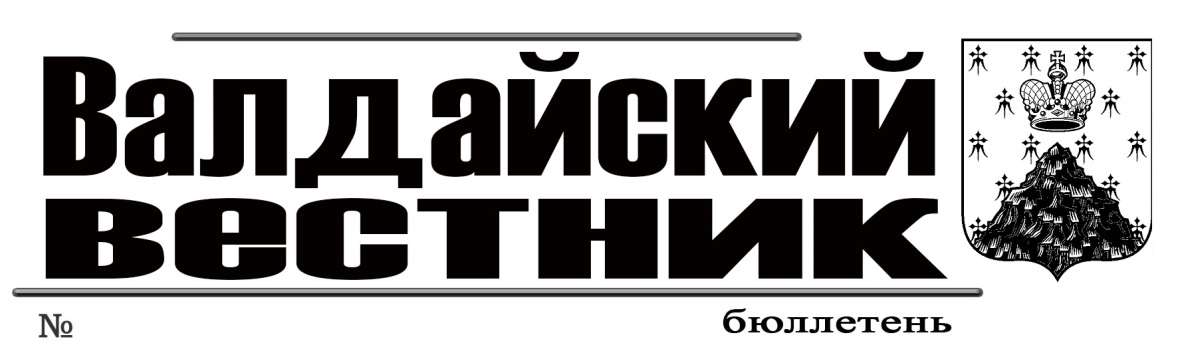 ИНФОРМАЦИОННОЕ СООБЩЕНИЕАдминистрация Валдайского муниципального района Новгородской области проводит  общественные слушания по вопросу обсуждению материалов, обосновывающих лимиты и квоты добычи охотничьих ресурсов в период с 1 августа 2019 года до 1 августа 2020 года на территории Новгородской области, за исключением особо охраняемых природных территорий федерального значения. Общественные  слушания данных материалов будут  проводиться  25 апреля 2019 года, в 18 часов по адресу: г. Великий Новгород, ул. Большая Московская, д. 24, каб. 201конференц-зал. Ознакомиться с материалами можно по  адресу: г. Великий Новгород, ул. Большая Московская, д. 24, каб. 315.  Справки по телефонам: 8(8162)  676-910.ИНФОРМАЦИОННОЕ СООБЩЕНИЕАдминистрация муниципального района сообщает о предстоящем проведении конкурсана замещение вакантной должности муниципальной службы«Ведущий специалист по размещению муниципального заказа комитета экономического развития Администрации муниципального района»(старшая группа должностей)Документы для участия в конкурсном отборе принимаются с 18 по 07 февраля 2019 года включительно в рабочие дни с 08.00. до 17.00. (перерыв с 12.00. до 13.00.)Администрация муниципального района, кабинеты 309, 310 Предполагаемые дата и место проведения конкурса:Администрация муниципального района, третья декада февраля 2019 г.Справки по телефону: 46-311Подробная информация, требования к кандидатам, проект трудового договора и формы документов размещены также на официальном сайте Администрации муниципального района valdayadm.ru (вкладка «Конкурсы», главная страница)Квалификационные требования к претендентам:Для замещения должности ведущего специалиста по размещению муниципального заказа комитета экономического развития Администрации Валдайского муниципального района (далее – ведущего специалиста комитета) устанавливаются квалификационные требования, включающие базовые и функциональные квалификационные требования.2.1. Базовые квалификационные требования:2.1.1. Муниципальный служащий, замещающий должность ведущего специалиста комитета, должен иметь среднее профессиональное образование;2.1.2. Требований к стажу муниципальной службы или стажу работы по специальности, направлению подготовки, для замещения должности ведущего специалиста комитета не установлено;2.1.3. Ведущий специалист комитета должен обладать следующими базовыми знаниями:1) знанием государственного языка Российской Федерации (русского языка);2) правовыми знаниями основ: а) Конституции Российской Федерации;б) Федерального закона от 6 октября . № 131-ФЗ «Об общих принципах организации местного самоуправления в Российской Федерации»;в) Федерального закона от 2 марта . № 25-ФЗ «О муниципальной службе в Российской Федерации»;г) законодательства о противодействии коррупции.2.1.4. Ведущий специалист комитета должен обладать следующими базовыми умениями:1) работать на компьютере, в том числе в сети «Интернет»;2.2. Муниципальный служащий, замещающий должность ведущего специалиста комитета должен соответствовать следующим функциональным квалификационным требованиям.2.2.1. Ведущий специалист комитета должен иметь среднее профессиональное образование;2.2.2. Ведущий специалист должен обладать следующими знаниями в области законодательства Российской Федерации, знаниями муниципальных правовых актов и иными знаниями, которые необходимы для исполнения должностных обязанностей в соответствующей области деятельности и по виду деятельности: 2.2.2.1. В области законодательства Российской Федерации, Новгородской области, знаниями муниципальных правовых актов:Гражданский кодекс Российской Федерации;Бюджетный кодекс Российской Федерации;Налоговый кодекс Российской Федерации;Трудовой кодекс Российской Федерации;Кодекс Российской Федерации об административных правонарушениях;Федеральный закон от 12 января . № 7-ФЗ «О некоммерческих организациях»; Федеральный закон от 25 февраля . № 39-ФЗ «Об инвестиционной деятельности в Российской Федерации, осуществляемой в форме капитальных вложений»; Федеральный закон от 24 июля . № 209-ФЗ «О развитии малого и среднего предпринимательства в Российской Федерации»; Федеральный закон от 5 апреля . № 44-ФЗ «О контрактной системе в сфере закупок товаров, работ, услуг для обеспечения государственных и муниципальных нужд»; Федеральный закон от 28 июня . № 172-ФЗ «О стратегическом планировании в Российской Федерации»; Федеральный закон от 29 декабря . № 473-ФЗ «О территориях опережающего социально-экономического развития в Российской Федерации»; Федеральный закон от 13 июля . № 224-ФЗ «О государственно-частном партнерстве, муниципально-частном партнерстве в Российской Федерации и внесении изменений в отдельные законодательные акты Российской Федерации»; Федеральный закон от 3 ноября . № 174-ФЗ «Об автономных учреждениях»; Федеральный закон от 18 июля . № 223-ФЗ «О закупках товаров, работ, услуг отдельными видами юридических услуг»;Федеральный закон от 25 декабря . № 273-ФЗ «О противодействии коррупции»;Указ Президента Российской Федерации от 12 августа . № 885 «Об утверждении общих принципов служебного поведения государственных служащих»;Указ Президента Российской Федерации от 18 мая . № 559 «О представлении гражданами, претендующими на замещение должностей федеральной государственной службы, и федеральными государственными служащими сведений о доходах, об имуществе и обязательствах имущественного характера»;Указ Президента Российской Федерации от 7 мая . № 601 «Об основных направлениях совершенствования системы государственного управления»;Указ Президента Российской Федерации от 23 июня . № 460 «Об утверждении формы справки о доходах, расходах, об имуществе и обязательствах имущественного характера и внесении изменений в некоторые акты Президента Российской Федерации»;Постановление Правительства Российской Федерации от 15 апреля . № 316 «Об утверждении государственной программы Российской Федерации «Экономическое развитие и инновационная экономика»;постановление Правительства Российской Федерации от 15 апреля . № 328 «Об утверждении государственной программы Российской Федерации «Развитие промышленности и повышение ее конкурентоспособности». Областной закон Новгородской области от 26.12.2014 № 684-ОЗ «О мерах по реализации Федерального закона «О стратегическом планировании в Российской Федерации» на территории Новгородской области; Областной закон Новгородской области от 05.05.2011 года N 973-ОЗ «О государственно-частном партнерстве в Новгородской области»; Областной закон Новгородской области от 28.03.2016 N 945-ОЗ (ред. от 30.06.2016) "Об инвестиционной деятельности в Новгородской области и защите прав инвесторов";Областной закон от 28.03.2016 г. № 947-ОЗ «Об оценке регулирующего воздействия проектов муниципальных нормативных правовых актов и экспертизе проектов муниципальных нормативных правовых актов»;Постановление Администрации Новгородской области от 06.07.2011 г. № 298 «Об утверждении порядка осуществления контроля за деятельностью бюджетных и казенных учреждений Новгородской области»;Постановление Администрации Валдайского муниципального района от 11.12.2015 г. № 1917 «Об утверждении Положения о функциональных обязанностях работников контрактной службы Администрации Валдайского муниципального района и состава работников Администрации Валдайского муниципального района, выполняющих функции контрактной службы»;Постановление Администрации Валдайского муниципального района от 31.12.2015 г. № 2085 «О нормировании в сфере закупок товаров, работ, услуг для обеспечения муниципальных нужд Валдайского муниципального района»;2.2.2.2. Иные знания, которые необходимы для исполнения должностных обязанностей в соответствующей области деятельности и по виду деятельности:порядок осуществления закупок товаров, работ, услуг для обеспечения муниципальных нужд;порядок разработки перспективного и годового планов, программы социального развития;порядок и сроки составления отчетности.2.2.3. Ведущий специалист комитета должен обладать следующими умениями, которые необходимы для исполнения должностных обязанностей в соответствующей области деятельности и по виду деятельности:проводить антикоррупционную экспертизу нормативных правовых актов;работать на электронных торговых площадках;составлять конкурсную, аукционную документацию;проводить экспертизу проектов и действующих муниципальных правовых актов;вести реестр инвестиционных проектов, проводить анализ эффективности инвестиционных проектов.________________________Перечень документов для участия в конкурсеГражданин Российской Федерации, изъявивший желание участвовать в конкурсе, представляет в Администрацию:1) личное заявление с просьбой об участии в конкурсе;2) собственноручно заполненную и подписанную анкету, по форме, утверждённой распоряжением Правительства Российской Федерации от 26 мая 2005 года № 667-р, с приложением фотографии размера 3x4 см (приложение 1);3) копию паспорта или заменяющего его документа (соответствующий документ предъявляется лично по прибытии на конкурс);4) документы, подтверждающие необходимое профессиональное образование, стаж работы и квалификацию:копию трудовой книжки (за исключением случаев, когда служебная (трудовая) деятельность осуществляется впервые) или иные документы, подтверждающие трудовую (служебную) деятельность гражданина;копии документов о профессиональном образовании, а также (по желанию гражданина) документы о дополнительном профессиональном образовании, о присвоении учёной степени, учёного звания, заверенные нотариально или кадровыми службами по месту работы (службы);5) документы об отсутствии у гражданина заболевания, препятствующего поступлению на муниципальную службу или её прохождению по форме, установленной приказом Минздравсоцразвития Российской Федерации от 14 декабря 2009 года № 984н (приложение 2).Приложение №1АНКЕТА
11. Выполняемая работа с начала трудовой деятельности (включая учебу в высших и средних специальных учебных заведениях, военную службу, работу по совместительству, предпринимательскую деятельность и т.п.).При заполнении данного пункта необходимо именовать организации так, как они назывались в свое время, военную службу записывать с указанием должности и номера воинской части.12. Государственные награды, иные награды и знаки отличия13. Ваши близкие родственники (отец, мать, братья, сестры и дети), а также муж (жена), в том числе бывшие.Если родственники изменяли фамилию, имя, отчество, необходимо также указать их прежние фамилию, имя, отчество.14. Ваши близкие родственники (отец, мать, братья, сестры и дети), а также муж (жена), в том числе бывшие, постоянно проживающие за границей и (или) оформляющие документы для выезда на постоянное место жительства в другое государство  (фамилия, имя, отчество,с какого времени они проживают за границей)15. Пребывание за границей (когда, где, с какой целью)  16. Отношение к воинской обязанности и воинское звание  17. Домашний адрес (адрес регистрации, фактического проживания), номер телефона (либо иной вид связи)  18. Паспорт или документ, его заменяющий  (серия, номер, кем и когда выдан)19. Наличие заграничного паспорта  (серия, номер, кем и когда выдан)20. Номер страхового свидетельства обязательного пенсионного страхования (если имеется)
21. ИНН (если имеется)  22. Дополнительные сведения (участие в выборных представительных органах, другая информация, которую желаете сообщить о себе)  23. Мне известно, что сообщение о себе в анкете заведомо ложных сведений и мое несоответствие квалификационным требованиям могут повлечь отказ в участии в конкурсе и приеме на должность, поступлении на государственную гражданскую службу Российской Федерации или на муниципальную службу в Российской Федерации.На проведение в отношении меня проверочных мероприятий согласен (согласна).Приложение №2ЗАКЛЮЧЕНИЕ
медицинского учреждения о наличии (отсутствии) заболевания,
препятствующего поступлению на государственную гражданскую службу Российской Федерации и муниципальную службу или 
ее прохождению1. Выдано  (наименование и адрес учреждения здравоохранения)2. Наименование, почтовый адрес государственного органа, органа муниципального образования *, куда представляется Заключение  3. Фамилия, имя, отчество  (Ф.И.О. государственного гражданского служащего Российской Федерации, муниципального служащего либо лица, поступающего на государственную гражданскую службу Российской Федерации, муниципальную службу)4. Пол (мужской/женский)*  5. Дата рождения  6. Адрес места жительства  7. ЗаключениеВыявлено наличие (отсутствие) заболевания, препятствующего поступлению на государственную гражданскую службу Российской Федерации (муниципальную службу) или ее прохождению *.М.П.Проект трудового договора«ТРУДОВОЙ  ДОГОВОР № ______«___» __________ 20___ года							г. ВалдайПредставитель нанимателя в лице Главы Валдайского муниципального района _________________________________, действующего на основании Устава Валдайского муниципального района, именуемый в дальнейшем "Работодатель", с одной стороны, и гражданин Российской Федерации ____________________________________, именуемый в дальнейшем "Муниципальный служащий" ("Работник"), с другой стороны, вместе именуемые стороны, заключили трудовой договор (далее – договор) о нижеследующем.1. ПРЕДМЕТ  ДОГОВОРА1.1. Муниципальный служащий ("Работник") принимается на муниципальную службу (работу) в Администрацию Валдайского муниципального района и принимает на себя выполнение обязанностей по должности __________________________________________Администрации муниципального района.1.2. Работа по договору является для Муниципального служащего (Работника) основным местом работы.1.3. Договор заключается на неопределенный срок (бессрочный).1.4. В Реестре должностей муниципальной службы в Администрации Валдайского муниципального района должность, замещаемая Муниципальным служащим, отнесена к старшей группе должностей.1.5. Дата начала работы ____________1.6. Муниципальный служащий (Работник) принят без испытания. 1.7. Муниципальный служащий (Работник) непосредственно подчиняется _________________________________________________________________________. Его указания в рамках должностной инструкции являются для Муниципального служащего (Работника) обязательными.2. ПРАВА И ОБЯЗАННОСТИ МУНИЦИПАЛЬНОГО СЛУЖАЩЕГО (РАБОТНИКА)Муниципальный служащий (Работник) принимает на себя следующие обязательства по отношению к Работодателю:2.1. Добросовестно выполнять свои трудовые обязанности, возложенные на него договором и должностной инструкцией, выполнять распоряжения, инструкции, другие локальные правовые акты Работодателя.2.2. Выполнять распоряжения Работодателя и непосредственного руководителя в полном объеме и в установленные сроки.2.3. Соблюдать трудовую дисциплину, требования по охране труда, технике безопасности, пожарной безопасности и санитарии. Незамедлительно сообщать Работодателю либо непосредственному руководителю о возникновении ситуации, представляющей угрозу жизни и здоровью людей, сохранности имущества, принимать меры по устранению причин и условий, препятствующих нормальному выполнению работы, и незамедлительно сообщать о случившемся Работодателю.Соблюдать кодекс этики и служебного поведения муниципальных служащих Администрации Валдайского муниципального района.2.4. В трехдневный срок представлять Работодателю информацию об изменении фамилии, места жительства, о смене паспорта, об утере страхового свидетельства государственного пенсионного страхования, служебного удостоверения.2.5. Бережно относиться к имуществу Работодателя (в том числе к имуществу третьих лиц, находящемуся у Работодателя, если Работодатель несет ответственность за сохранность этого имущества) и других работников, принимать меры к предотвращению ущерба. 2.6. Возвратить при прекращении трудовых отношений служебное удостоверение, а также материально-технические средства, переданные Муниципальному служащему (Работнику) Работодателем для выполнения трудовых обязанностей.Муниципальный служащий (Работник) имеет право:2.7. На предоставление ему работы, обусловленной договором.2.8. На полную достоверную информацию об условиях труда и требованиях охраны труда.2.9. На своевременную и в полном объеме выплату заработной платы.2.10. На обязательное социальное страхование в случаях, предусмотренных федеральным законодательством.2.11. На возмещение вреда, причиненного Муниципальному служащему (Работнику) в связи с исполнением трудовых обязанностей. 2.12. На отдых, обеспечиваемый установлением соответствующей закону продолжительности рабочего времени, предоставлением еженедельных выходных дней, нерабочих праздничных дней.2.13. На ежегодный основной оплачиваемый отпуск продолжительностью 30 календарных дней.2.14. На ежегодный дополнительный оплачиваемый отпуск за выслугу лет в соответствии с законодательством Российской Федерации о муниципальной службе и областными нормативными правовыми актами; иные дополнительные оплачиваемые отпуска, предусмотренные действующим законодательством Российской Федерации и областными нормативными правовыми актами.2.15. Требовать от Работодателя соблюдения всех условий договора, действующего законодательства.2.16. Муниципальный служащий (Работник) имеет также иные права, предоставленные ему законодательством.ОСНОВНЫЕ ПРАВА МУНИЦИПАЛЬНОГО СЛУЖАЩЕГО(статья 11 Федерального закона от 2 марта 2007 года № 25-ФЗ О муниципальной службе в Российской Федерации)Муниципальный служащий имеет право на:1) ознакомление с документами, устанавливающими его права и обязанности по замещаемой должности муниципальной службы, критериями оценки качества исполнения должностных обязанностей и условиями продвижения по службе;2) обеспечение организационно-технических условий, необходимых для исполнения должностных обязанностей;3) оплату труда и другие выплаты в соответствии с трудовым законодательством, законодательством о муниципальной службе и трудовым договором (контрактом);4) отдых, обеспечиваемый установлением нормальной продолжительности рабочего (служебного) времени, предоставлением выходных дней и нерабочих праздничных дней, а также ежегодного оплачиваемого отпуска;5) получение в установленном порядке информации и материалов, необходимых для исполнения должностных обязанностей, а также на внесение предложений о совершенствовании деятельности органа местного самоуправления, избирательной комиссии муниципального образования;6) участие по своей инициативе в конкурсе на замещение вакантной должности муниципальной службы;7) получение дополнительного профессионального образования в соответствии с муниципальным правовым актом за счет средств местного бюджета;8) защиту своих персональных данных;9) ознакомление со всеми материалами своего личного дела, с отзывами о профессиональной деятельности и другими документами до внесения их в его личное дело, а также на приобщение к личному делу его письменных объяснений;10) объединение, включая право создавать профессиональные союзы, для защиты своих прав, социально-экономических и профессиональных интересов;11) рассмотрение индивидуальных трудовых споров в соответствии с трудовым законодательством, защиту своих прав и законных интересов на муниципальной службе, включая обжалование в суд их нарушений;12) пенсионное обеспечение в соответствии с законодательством Российской Федерации.Муниципальный служащий, за исключением муниципального служащего, замещающего должность главы местной администрации по контракту, вправе с предварительным письменным уведомлением представителя нанимателя (работодателя) выполнять иную оплачиваемую работу, если это не повлечет за собой конфликт интересов и если иное не предусмотрено настоящим Федеральным закономОСНОВНЫЕ ОБЯЗАННОСТИ МУНИЦИПАЛЬНОГО СЛУЖАЩЕГО(статья 12 Федерального закона от 2 марта 2007 года № 25-ФЗ «О муниципальной службе в Российской Федерации»)1. Муниципальный служащий обязан:1) соблюдать Конституцию Российской Федерации, федеральные конституционные законы, федеральные законы, иные нормативные правовые акты Российской Федерации, конституции (уставы), законы и иные нормативные правовые акты субъектов Российской Федерации, устав муниципального образования и иные муниципальные правовые акты и обеспечивать их исполнение;2) исполнять должностные обязанности в соответствии с должностной инструкцией;3) соблюдать при исполнении должностных обязанностей права, свободы и законные интересы человека и гражданина независимо от расы, национальности, языка, отношения к религии и других обстоятельств, а также права и законные интересы организаций;4) соблюдать установленные в органе местного самоуправления, аппарате избирательной комиссии муниципального образования правила внутреннего трудового распорядка, должностную инструкцию, порядок работы со служебной информацией;5) поддерживать уровень квалификации, необходимый для надлежащего исполнения должностных обязанностей;6) не разглашать сведения, составляющие государственную и иную охраняемую федеральными законами тайну, а также сведения, ставшие ему известными в связи с исполнением должностных обязанностей, в том числе сведения, касающиеся частной жизни и здоровья граждан или затрагивающие их честь и достоинство;7) беречь государственное и муниципальное имущество, в том числе предоставленное ему для исполнения должностных обязанностей;8) представлять в установленном порядке предусмотренные законодательством Российской Федерации сведения о себе и членах своей семьи;9) сообщать представителю нанимателя (работодателю) о выходе из гражданства Российской Федерации в день выхода из гражданства Российской Федерации или о приобретении гражданства иностранного государства в день приобретения гражданства иностранного государства;10) соблюдать ограничения, выполнять обязательства, не нарушать запреты, которые установлены настоящим Федеральным законом и другими федеральными законами;11) уведомлять в письменной форме представителя нанимателя (работодателя) о личной заинтересованности при исполнении должностных обязанностей, которая может привести к конфликту интересов, и принимать меры по предотвращению подобного конфликта.2. Муниципальный служащий не вправе исполнять данное ему неправомерное поручение. При получении от соответствующего руководителя поручения, являющегося, по мнению муниципального служащего, неправомерным, муниципальный служащий должен представить руководителю, давшему поручение, в письменной форме обоснование неправомерности данного поручения с указанием положений федеральных законов и иных нормативных правовых актов Российской Федерации, законов и иных нормативных правовых актов субъекта Российской Федерации, муниципальных правовых актов, которые могут быть нарушены при исполнении данного поручения. В случае подтверждения руководителем данного поручения в письменной форме муниципальный служащий обязан отказаться от его исполнения. В случае исполнения неправомерного поручения муниципальный служащий и давший это поручение руководитель несут ответственность в соответствии с законодательством Российской Федерации.3. ПРАВА И ОБЯЗАННОСТИ РАБОТОДАТЕЛЯРаботодатель принимает на себя следующие обязательства по отношению кМуниципальному служащему (Работнику):3.1. Создать для Муниципального служащего (Работника) в соответствии с действующим законодательством об охране труда и санитарными нормами условия, необходимые для нормального исполнения Муниципальным служащим (Работником) вытекающих из договора обязанностей, предоставить в его распоряжение необходимые технические и материальные средства  в исправном состоянии. 3.2. Осуществлять обязательное социальное страхование Муниципального служащего (Работника) в порядке, установленном федеральным законодательством.3.3. Обеспечивать Муниципальному служащему (Работнику) своевременную и в полном объеме выплату заработной платы.3.4. Знакомить Муниципального служащего (Работника) под роспись с принимаемыми локальными правовыми актами, непосредственно связанными с его трудовой деятельностью.3.5. Работодатель обязуется выполнять и иные обязанности в соответствии с действующим законодательством.Работодатель имеет право:3.6. Требовать от Муниципального служащего (Работника) исполнения им трудовых обязанностей в соответствии с договором и должностной инструкцией, бережного отношения к имуществу Работодателя (в том числе к имуществу третьих лиц, находящемуся у Работодателя, если Работодатель несет ответственность за сохранность этого имущества) и других работников.3.7. Оценивать качество работы Муниципального служащего (Работника), контролировать его работу по срокам, объему.3.8. Поощрять Муниципального служащего (Работника) за добросовестный эффективный труд.3.9. Изменять по причинам, связанным с изменением организационных или технологических условий труда (структурная реорганизация, другие причины), определенные сторонами условия договора, за исключением изменения трудовой функции (должности) Муниципального служащего (Работника) в порядке, предусмотренном трудовым законодательством.3.10. Привлекать Муниципального служащего (Работника) к дисциплинарной и материальной ответственности в порядке, установленном законодательством.4. ОПЛАТА ТРУДА4.1. Муниципальному служащему (Работнику) устанавливается должностной оклад в размере ___________ рублей в месяц с последующим его изменением в соответствии с областными и районными нормативными правовыми актами;4.2. Муниципальному служащему (Работнику) устанавливаются надбавки и премии в соответствии с распорядительными актами Администрации Валдайского муниципального района.-ежемесячная надбавка за выслугу лет на муниципальной службе;-ежемесячное денежное поощрение;-ежемесячная надбавка за особые условия муниципальной службы -ежемесячная квалификационная надбавка (за профессиональные знания и навыки);-премии по результатам работы (за выполнение особо важных и сложных заданий);-единовременная выплата при предоставлении ежегодного оплачиваемого отпуска и материальная помощь;-другие выплаты, предусмотренные соответствующими федеральными и областными нормативными и правовыми актами).4.3. Заработная плата выплачивается Муниципальному служащему (Работнику) не реже, чем два раза в месяц-  2 и 16 числа каждого месяца.5. ОТВЕТСТВЕННОСТЬ СТОРОНВ случае ненадлежащего исполнения обязательств по договору стороны несут дисциплинарную, материальную, административную и уголовную ответственность в соответствии с действующим законодательством. ОСНОВАНИЯ ПРЕКРАЩЕНИЯ ДОГОВОРА(статья 19 Федерального закона от 2 марта 2007 года № 25-ФЗ «О муниципальной службе в Российской Федерации»)1. Помимо оснований для расторжения трудового договора, предусмотренных Трудовым кодексом Российской Федерации, трудовой договор с муниципальным служащим может быть также расторгнут по инициативе представителя нанимателя (работодателя) в случае:1) достижения предельного возраста, установленного для замещения должности муниципальной службы;2) прекращения гражданства Российской Федерации, прекращения гражданства иностранного государства - участника международного договора Российской Федерации, в соответствии с которым иностранный гражданин имеет право находиться на муниципальной службе, приобретения им гражданства иностранного государства либо получения им вида на жительство или иного документа, подтверждающего право на постоянное проживание гражданина Российской Федерации на территории иностранного государства, не являющегося участником международного договора Российской Федерации, в соответствии с которым гражданин Российской Федерации, имеющий гражданство иностранного государства, имеет право находиться на муниципальной службе;3) несоблюдения ограничений и запретов, связанных с муниципальной службой и установленных статьями 13, 14, 14.1 и 15 настоящего Федерального закона;4) применения административного наказания в виде дисквалификации.2. Допускается продление срока нахождения на муниципальной службе муниципальных служащих, достигших предельного возраста, установленного для замещения должности муниципальной службы. Однократное продление срока нахождения на муниципальной службе муниципального служащего допускается не более чем на один год.ЗАКЛЮЧИТЕЛЬНЫЕ ПОЛОЖЕНИЯ7.1. В случае возникновения спора между сторонами все вопросы подлежат урегулированию путем переговоров. Если спор не может быть урегулирован таким образом, он подлежит разрешению в порядке, предусмотренном действующим законодательством.7.2. Условия договора могут быть изменены только по соглашению сторон и в порядке, определенном трудовым законодательством Российской Федерации.7.3. Договор может быть расторгнут по основаниям, предусмотренным трудовым законодательством Российской Федерации.7.4. Договор составлен в двух экземплярах. Один экземпляр трудового договора хранится Работодателем в личном деле Муниципального служащего (Работника), второй - у Муниципального служащего (Работника). Оба экземпляра имеют одинаковую юридическую силу.8. ДОПОЛНИТЕЛЬНЫЕ УСЛОВИЯ______________________________________________________________________________________________________________________________9. РЕКВИЗИТЫ СТОРОН:Экземпляр трудового договора получил(а)________________"_______"__________ 20__ г.ИНФОРМАЦИОННОЕ СООБЩЕНИЕАдминистрация Валдайского муниципального района сообщает о приёме заявлений о предоставлении в собственность путем продажи земельного участка для ведения личного подсобного хозяйства, из земель населённого пункта, расположенного:Новгородская область, Валдайский район, Валдайское городское поселение, г.Валдай, ул.Братская, площадью 619 кв.м, (ориентир: данный земельный участок расположен на расстоянии ориентировочно  в северном направлении от земельного участка с кадастровым номером 53:03:0101016:35).Граждане, заинтересованные в предоставлении земельного участка, могут подавать заявления о намерении участвовать в аукционе по продаже данного земельного участка.Заявления принимаются в течение тридцати дней со дня опубликования данного сообщения (по 17.02.2019 включительно). Заявления могут быть поданы при личном обращении в бумажном виде через многофункциональный центр предоставления государственных и муниципальных услуг по адресу: Новгородская область, г.Валдай, ул.Гагарина, д.12/2, тел.: 8 (8162) 500-252,  и Администрацию Валдайского муниципального района по адресу: Новгородская область, г.Валдай, пр.Комсомольский, д.19/21, каб.305, тел.: 8 (816-66) 46-318.Со схемой расположения земельного участка на бумажном носителе, можно ознакомиться в комитете по управлению муниципальным имуществом Администрации муниципального района (каб.409), с 8.00 до 17.00 (перерыв на обед с 12.00 до 13.00) в рабочие дни. При поступлении двух или более заявлений земельный участок предоставляется на торгах.ИНФОРМАЦИОННОЕ СООБЩЕНИЕАдминистрация Валдайского муниципального района сообщает о приёме заявлений о предоставлении в аренду земельных участков для ведения личного подсобного хозяйства, из земель населённых пунктов, расположенных:Новгородская область, Валдайский район, Валдайское городское поселение, г.Валдай, ул.Екатеринская, площадью 822 кв.м (ориентир: данный земельный участок примыкает с северной стороны к земельному участку с кадастровым номером 53:03:0101007:141);Новгородская область, Валдайский район, Рощинское сельское поселение, д.Станки, площадью 609 кв.м (ориентир: данный земельный участок примыкает с северной стороны к земельному участку с кадастровым номером 53:03:031202001:177);Новгородская область, Валдайский район, Рощинское сельское поселение, д.Байнёво, площадью 1079 кв.м (ориентир: данный земельный участок примыкает с северной стороны к земельному участку с кадастровым номером 53:03:1412001:57).Граждане, заинтересованные в предоставлении земельных участков, могут подавать заявления о намерении участвовать в аукционе на право заключения договоров аренды данных земельных участков.Заявления принимаются в течение тридцати дней со дня опубликования данного сообщения (по 18.02.2019 включительно).Заявления могут быть поданы при личном обращении в бумажном виде через многофункциональный центр предоставления государственных и муниципальных услуг по адресу: Новгородская область, г.Валдай, ул.Гагарина, д.12/2, тел.: 8 (816-66) 2-18-19,  и Администрацию Валдайского муниципального района по адресу: Новгородская область, г.Валдай, пр.Комсомольский, д.19/21, каб.305, тел.: 8 (816-66) 2-25-16.Со схемой расположения земельных участков на бумажном носителе, можно ознакомиться в комитете по управлению муниципальным имуществом      Администрации муниципального района (каб.409), с 8.00 до 17.00 (перерыв на обед с 12.00 до 13.00) в рабочие дни. При поступлении двух или более заявлений права на заключение договоров аренды земельных участков предоставляется на торгах.АДМИНИСТРАЦИЯ ВАЛДАЙСКОГО МУНИЦИПАЛЬНОГО РАЙОНАП О С Т А Н О В Л Е Н И Е09.01.2019 № 11О внесении изменений в Примерное положение об оплате труда работников муниципальных учреждений, подведомственных комитету образования Администрации Валдайского муниципального районаВ целях исполнения Указов Президента Российской Федерации от 27 апреля 2018 года, на основании рекомендаций министерства образования Новгородской области, в соответствии с письмами министерства образования Новгородской области от 30.05.2018 №742-рг «О направлении рекомендаций», от 29.08.2018 №1119-рг «О направлении проекта», от 20.12.2018 №1729-рг «О направлении информации» Администрация Валдайского муниципального района ПОСТАНОВЛЯЕТ:1. Внести изменения в Примерное положение об оплате труда работников муниципальных учреждений, подведомственных комитету образования Администрации Валдайского муниципального района, утвержденное постановлением Администрации Валдайского муниципального района от 21.12.2017 №2647:Изложить «коэффициенты, характеризующие особенности деятельности учреждения» подпункта 2.2 пункта 2 в редакции: «Коэффициенты, характеризующие особенности деятельности учреждения:»; 1.2. Изложить второй абзац подпункта 2.4.2 пункта 2.4 в редакции: «в отношении руководителя учреждения (за исключением руководителя учреждения, вновь созданного в текущем году и руководителя, впервые назначенного на эту должность), в соответствии с приложением 1 к Примерному положению, значения и максимальное количество баллов достижения целевого показателя, утверждаются приказом комитета образования Администрации Валдайского муниципального района;»;1.3. Заменить в пятом абзаце пункта 2.4.2.1 и третьем абзаце подпункта 2.4.2.2 пункта 2.4.2 слова «…не позднее 25 декабря календарного года, предшествующего году…» на «…не позднее 25 января года…»;1.4. Изложить таблицу подпункта 2.7 пункта 2 в редакции:»;1.5. Дополнить подпункт 3.7.3 пункта 3.7 абзацем следующего содержания:«выплаты учителю:за каждого обучающегося, набравшего 100 баллов на едином государственном экзамене по предмету в размере 10000,0 рублей, за каждого обучающегося – победителя регионального этапа Всероссийской олимпиады школьников по общеобразовательным предметам в размере 10000,0 рублей, за подготовку за каждого обучающегося – призера заключительного этапа Всероссийской олимпиады школьников по общеобразовательным предметам в размере 15000,0 рублей, за подготовку каждого обучающегося – победителя заключительного этапа Всероссийской олимпиады школьников по общеобразовательным предметам в размере 20000,0 рублей.»;1.6. Изложить приложение 1 к Положению в прилагаемой редакции:.2. Постановление вступает в силу со дня принятия и распространяется на правоотношения, возникшие с 01 января 2019 года.Контроль за выполнением постановления возложить на первого заместителя Главы администрации Валдайского муниципального района.Опубликовать постановление в бюллетене «Валдайский Вестник» и разместить на официальном сайте Администрации Валдайского муниципального района в сети «Интернет».Глава муниципального района		Ю.В.СтадэПриложение к постановлению Администрации муниципального районаот 09.01.2019 № 11Приложение 1к Примерное положение об оплате труда работников муниципальных учреждений, подведомственных комитету образования Администрации Валдайского муниципального районаПЕРЕЧНИцелевых показателей эффективности и результативности деятельности учрежденияОбщеобразовательное учреждение*Максимальное количество баллов утверждается комитетом образования Администрации Валдайского муниципального района**значение целевого показателя в пределах диапазона утверждается комитетом образования Администрации Валдайского муниципального района2.Учреждения дополнительного образования3.Молодежный центр4. Центр обеспечения муниципальной системы образованияАДМИНИСТРАЦИЯ ВАЛДАЙСКОГО МУНИЦИПАЛЬНОГО РАЙОНАП О С Т А Н О В Л Е Н И Е09.01.2019 № 12О внесении изменений в Положение об оплате труда руководителя муниципального учреждения, подведомственного комитету образования Администрации Валдайского муниципального районаВ соответствии с постановлением Администрации Валдайского муниципального района от 21.12.2017 №2647 «Об утверждении Примерного положение об оплате труда работников муниципальных учреждений, подведомственных комитету образования Администрации Валдайского муниципального района», постановлений  Администрации Валдайского муниципального района от 11.12.2018 №1978 «О внесении изменений в Примерное положение об оплате труда работников муниципальных учреждений, подведомственных комитету образования Администрации Валдайского муниципального района», от 09.01.2019 № 11 «О внесении изменений в Примерное положение об оплате труда работников муниципальных учреждений, подведомственных комитету образования Администрации Валдайского муниципального района» Администрация Валдайского муниципального района ПОСТАНОВЛЯЕТ:1. Внести изменения в Положение об оплате труда руководителя муниципального учреждения, подведомственного комитету образования Администрации Валдайского муниципального района, утвержденное постановлением Администрации Валдайского муниципального района от 29.12.2017 №2796:1.1. Изложить подпункт 1.1 пункта 1 в редакции:«1.1.	Положение об оплате труда руководителя муниципального учреждения, подведомственного комитету образования Администрации Валдайского муниципального района (далее Положение), разработано в соответствии с Трудовым кодексом Российской Федерации, постановлениями Администрации Валдайского муниципального района от 03.06.2014 №1062 «О системе оплаты труда работников муниципальных учреждений Администрации Валдайского муниципального района», от 21.12.2017 №2647 «Об утверждении Примерного положения об оплате труда работников муниципальных учреждений, подведомственных комитету образования Администрации Валдайского муниципального района.»;1.2. Изложить подпункт 1.7.1 пункта 1.7 в редакции:«1.7.1. Предельная кратность среднемесячной заработной платы руководителя учреждения устанавливается:»;1.3. Изложить подпункт 2.2 пункта 2 в редакции:«2.2. Должностной оклад руководителя учреждения (за исключением руководителя учреждения, вновь созданного в текущем году) определяется по следующей формуле:До = (Бо + Бо х Кп1 + Бо х Кп2+ Бо х Кср1 +Бо х Кср2) х Кind, где:До - должностной оклад руководителя учреждения;Бо - базовый оклад, применяемый для определения должностного оклада руководителя учреждения, устанавливается в фиксированном размере и составляет 13728 рублей;Кп1 - коэффициент, характеризующий объем управления учреждением;Кп2 - коэффициент, характеризующий особенности деятельности учреждения;Кср1, Кср2 - коэффициенты специфики работы руководителя учреждения и значимости учреждения;Кind - коэффициент индексации производится в размерах и в сроки, установленные в соответствии с трудовым законодательством и решением Новгородской областной Думы, Думы Валдайского муниципального района при принятии областного закона об областном бюджете на очередной финансовый год и на плановый период.»;1.4. Изложить подпункты 2.3.2 – 2.5 пункта 2 в редакции:«2.3.2. Коэффициенты, характеризующие объем управления учреждением:2.4. Коэффициенты, характеризующие особенности деятельности учреждения, пересматриваются комиссией комитета образования при изменении наличия в учреждении следующих показателей: филиала; структурных отделений, дистанционной площадки, ресурсного центра, групп компенсирующей направленности, классов для обучающихся с ограниченными возможностями здоровья, подвоза учащихся к месту учебы. 2.4.1. Коэффициенты, характеризующие особенности деятельности учреждения:2.5. Для руководителей учреждений устанавливаются коэффициенты специфики работы и значимости учреждения в размере:за работу в образовательном учреждении, расположенном в сельской местности (Кср2) – 0,25»;1.5. Изложить подпункт 4.2 пункта 4 в редакции:«4.2.Выплаты за интенсивность и высокие результаты работы руководителя учреждения (за исключением руководителя учреждения, вновь созданного в текущем году и руководителя, впервые назначенного на эту должность) производятся в соответствии с целевыми показателями оценки их деятельности в соответствии с приложением 1 к Положению, значения и максимальное количество баллов достижения целевого показателя, утверждаются приказом комитета образования Администрации Валдайского муниципального района.»;1.6. Изложить подпункт 4.2.3 пункта 4.2 в редакции:«4.2.3. Оценка выполнения целевых показателей эффективности и результативности деятельности учреждения проводится комиссией комитета образования в соответствии с критериями оценки их деятельности не позднее 25 января года установления выплаты за интенсивность и высокие результаты работы.»;1.7. Заменить в пункте 4.5.1 слова «…до 15 числа месяца,…» на «…до 25 числа месяца,…»;1.8. Изложить подпункт 5.2 пункта 5 в редакции:«5.2. Решение об оказании материальной помощи и ее конкретном размере принимается на основании письменного заявления руководителя учреждения на имя председателя комитета образования комиссией комитета образования и оформляется приказом комитета образования;»;1.9.Изложить подпункт 5.2.2 пункта 5.2 в редакции:«5.2.2. Размер материальной помощи руководителю учреждения при предоставлении ежегодного оплачиваемого отпуска составляет до 100 процентов должностного оклада в пределах утвержденного для учреждения фонда оплаты труда учреждения;»;1.10. Изложить приложения 1, 2 к Положению в прилагаемой редакции.2. Постановление вступает в силу со дня принятия и распространяется на правоотношения, возникшие с 01 января 2019 года.3. Контроль за выполнением постановления возложить на первого заместителя Главы администрации муниципального района Рудину О.Я.4. Опубликовать постановление в бюллетене «Валдайский Вестник» и разместить на официальном сайте Администрации Валдайского муниципального района в сети «Интернет».Глава муниципального района		Ю.В.СтадэПриложение к постановлению Администрации муниципального районаот 09.01.2019 № 12Приложение 1к Положению об оплате труда руководителя муниципального учреждения, подведомственного комитету образования Администрации Валдайского муниципального районаЦелевые показатели эффективности и результативности деятельности учреждения(для оценки эффективности работы руководителей)Общеобразовательное учреждение*пункт 4.2 Положению об оплате труда руководителя муниципального учреждения, подведомственного комитету образования Администрации Валдайского муниципального района2.Учреждения дополнительного образования3.Молодежный центр4. Центр обеспечения муниципальной системы образованияПриложение 2к Положению об оплате труда руководителя муниципального учреждения, подведомственного комитету образования Администрации Валдайского муниципального районаКРИТЕРИИоценки целевых показателей эффективности деятельности (для установления премиальных выплат руководителю учреждения)АДМИНИСТРАЦИЯ ВАЛДАЙСКОГО МУНИЦИПАЛЬНОГО РАЙОНАП О С Т А Н О В Л Е Н И Е09.01.2019 № 13О внесении изменений в муниципальную программу Валдайского района «Развитие культуры в Валдайском муниципальном районе (2017-2021 годы)»Администрация Валдайского муниципального района ПОСТАНОВЛЯЕТ:1.Внести изменения в муниципальную программу Валдайского района «Развитие культуры в Валдайском муниципальном районе (2017-2021 годы)», утвержденную постановлением Администрации Валдайского муниципального района от 16.11.2016 №1814.*-объем финансирования уточняется при формировании бюджета на очередной финансовый год и на плановый период»;1.2. Изложить мероприятия муниципальной программы в прилагаемой редакции (приложение 1);1.3. Изложить пункт 4 паспорта подпрограммы «Культура Валдайского района» в редакции:«4. Объемы и источники финансирования подпрограммы в целом и по годам реализации»:*-объем финансирования уточняется при формировании бюджета на очередной финансовый год и на плановый период»;1.4. Изложить строки 1.9, 4.1, 4.2 мероприятий подпрограммы «Культура Валдайского района» в прилагаемой редакции (приложение 2);1.5. Дополнить мероприятия подпрограммы «Культура Валдайского района» строкой 1.49 следующего содержания:»;1.6. Изложить пункт 4 паспорта подпрограммы «Обеспечение муниципального управления в сфере культуры Валдайского муниципального района» в редакции:«4.Объемы и источники финансирования подпрограммы в целом и по годам  реализации»:(тыс. руб.)*-объем финансирования уточняется при формировании бюджета на очередной финансовый год и на плановый период»;1.7. Изложить строку 1.1 мероприятий подпрограммы «Обеспечение муниципального управления в сфере культуры Валдайского муниципального района» в прилагаемой редакции (приложение 3).2. Контроль за выполнением постановления возложить на первого заместителя Главы администрации  муниципального района Рудину О.Я.3. Опубликовать постановление в бюллетене «Валдайский Вестник» и разместить на официальном сайте Администрации Валдайского муниципального района в сети «Интернет».Глава муниципального района		Ю.В.СтадэПриложение 1к постановлению Администрации муниципального районаот 09.01.2019 № 13Мероприятия муниципальной программыПриложение 2к постановлению Администрации муниципального районаот 09.01.2019 № 13Приложение 3к постановлению Администрации муниципального районаот 09.01.2019 № 13АДМИНИСТРАЦИЯ ВАЛДАЙСКОГО МУНИЦИПАЛЬНОГО РАЙОНАП О С Т А Н О В Л Е Н И Е10.01.2019 № 20О внесении изменения в Перечень муниципального жилищного фонда коммерческого использованияВалдайского муниципального районаВ соответствии с Конституцией Российской Федерации, Гражданским кодексом Российской Федерации, Жилищным кодексом Российской Федерации, Уставом Валдайского муниципального района Администрация Валдайского муниципального района ПОСТАНОВЛЯЕТ:1. Внести изменения в Перечень муниципального жилищного фонда коммерческого использования Валдайского муниципального района, утвержденный постановлением Администрации Валдайского муниципального района от 31.08.2015 №1293, дополнив строкой 29 следующего содержания:».2. Опубликовать постановление в бюллетене «Валдайский Вестник» и разместить на официальном сайте Администрации Валдайского муниципального района в сети «Интернет».Глава муниципального района		Ю.В.СтадэАДМИНИСТРАЦИЯ ВАЛДАЙСКОГО МУНИЦИПАЛЬНОГО РАЙОНАП О С Т А Н О В Л Е Н И Е11.01.2019 № 23О разработке проекта межевания территории под многоквартирными жилыми домами В целях повышения эффективного использования территории Валдайского городского поселения в соответствии со статьей 43 Градостроительного кодекса Российской Федерации Администрация Валдайского муниципального района ПОСТАНОВЛЯЕТ: 1. Разработать проекты межевания территории в границах элемента планировочной структуры кадастровых кварталов в целях определения местоположения границ земельного участка под многоквартирными жилыми домами, расположенными по адресу: Российская Федерация, Новгородская область, Валдайский муниципальный район, Валдайское городское поселение, г.Валдай, пр.Васильева, д.75 в кадастровом квартале 53:03:0103002;Российская Федерация, Новгородская область, Валдайский муниципальный район, Валдайское городское поселение, г.Валдай, пр.Советский, д.47 в кадастровом квартале 53:03:0102046;Российская Федерация, Новгородская область, Валдайский муниципальный район, Валдайское городское поселение, г.Валдай, ул.Станционная, д.2 в кадастровом квартале 53:03:0104004;Российская Федерация, Новгородская область, Валдайский муниципальный район, Валдайское городское поселение, г.Валдай, Марии Уткиной, д.18 в кадастровом квартале 53:03:0103043;Российская Федерация, Новгородская область, Валдайский муниципальный район, Валдайское городское поселение, с.Зимогорье, ул.Заводская, д.1 в кадастровом квартале 53:03:0619009.2. Опубликовать постановление в бюллетене «Валдайский Вестник».Глава муниципального района		Ю.В.СтадэАДМИНИСТРАЦИЯ ВАЛДАЙСКОГО МУНИЦИПАЛЬНОГО РАЙОНАП О С Т А Н О В Л Е Н И Е14.01.2019 № 26О внесении изменений в муниципальную программу «Формирование современной городской среды на территории Валдайского городского поселения на 2018- 2022 годы»Администрация Валдайского муниципального района ПОСТАНОВЛЯЕТ:1. Внести изменения в муниципальную программу «Формирование современной городской среды на территории Валдайского городского поселения на 2018-2022 годы», утвержденную постановлением Администрации Валдайского муниципального района от 22.12.2017 № 2671:1.1.Изложить пункт 2 паспорта муниципальной программы в редакции:«2. Цели, задачи и целевые показатели муниципальной программы: »;1.2. Изложить пункт 4 паспорта муниципальной программы в редакции:«4. Объемы и источники финансирования муниципальной программы в целом и по годам реализации (тыс.рублей.):»;1.3 Изложить мероприятия муниципальной программы в прилагаемой редакции;1.4 Изложить приложения 1,2 муниципальной программы в редакции:«Приложение 1к муниципальной программе «Формирование современной городской среды на территории Валдайского городского поселения на 2018-2022 годы»Адресный переченьмногоквартирных домов Валдайского городского поселения, дворовые территории которых подлежат благоустройству в 2019 годуПриложение 2к муниципальной программе «Формирование современной городской среды на территории Валдайского городского поселения на 2018-2022 годы»Адресный переченьнаиболее посещаемой территории общего пользования Валдайского городского поселения, подлежащей благоустройству в 2018-2022 году».2. Опубликовать постановление в бюллетене «Валдайский Вестник» и разместить на официальном сайте Администрация Валдайского муниципального района в сети «Интернет».Глава муниципального района		Ю.В.СтадэПриложениек постановлению Администрации муниципального районаот 14.01.2019 № 26Мероприятий муниципальной программыАДМИНИСТРАЦИЯ ВАЛДАЙСКОГО МУНИЦИПАЛЬНОГО РАЙОНАП О С Т А Н О В Л Е Н И Е14.01.2019 № 27О внесении изменений в Устав муниципального автономного общеобразовательного учреждения «Гимназия» г.ВалдайВ соответствии со статьей 52 Гражданского кодекса Российской Федерации, постановлением Администрации Валдайского муниципального района от 14.08.2018 №1226 «О реорганизации муниципального автономного общеобразовательного учреждения «Гимназия» г.Валдай путем присоединения к нему муниципального автономного дошкольного образовательного учреждения «Детский сад № 4 «Родничок» г.Валдай», муниципального автономного дошкольного образовательного учреждения «Детский сад № 11 «Колосок» г.Валдай», муниципального автономного дошкольного образовательного учреждения «Детский сад № 12 «Ёлочка» г.Валдай» и муниципального автономного дошкольного образовательного учреждения «Детский сад № 13 «Дельфин» им.Л.И.Васильева г.Валдай», на основании решения наблюдательного совета муниципального автономного общеобразовательного учреждения «Гимназия» г.Валдай (далее МАОУ «Гимназия» г.Валдай) от 10.10.2018 (протокол №3) Администрация Валдайского муниципального района ПОСТАНОВЛЯЕТ:1. Внести изменения в Устав МАОУ «Гимназия» г.Валдай, утвержденный постановлением Администрации Валдайского муниципального района от 15.12.2014 №2734:1.1. Изложить подпункты 1.5, 1.6 пункта 1 в редакции: «1.5. Юридический адрес Учреждения: 175400, Новгородская область, г. Валдай, ул. Молодежная, зд.14.Образовательная деятельность осуществляется по следующему адресу: 175400, Новгородская область, г. Валдай, ул. Молодежная, зд.14;175400, Новгородская область, г. Валдай, пр. Васильева, зд.32Б;175400, Новгородская область, г. Валдай, ул. Молодежная, зд.12;175402, Новгородская область, г. Валдай, ул. Песчаная, д.12;175402, Новгородская область, г. Валдай, ул. Механизаторов, зд.11А.1.6. Учреждение имеет филиал.Полное наименование: филиал муниципального автономного общеобразовательного учреждения «Гимназия» г.Валдай дошкольное отделение «Ручеёк».Сокращенное наименование: ФМАОУ «Гимназия» г.Валдай ДО «Ручеёк».Место нахождения: 175418, Новгородская обл., Валдайский район, п.Рощино, д.10.»;1.2. Изложить подпункт 1.17 пункта 1 в редакции:«1.7. Организация питания обучающихся в Учреждении осуществляется самостоятельно Учреждением или на основании договора с предприятием (организацией) общественного питания, в соответствии с возрастом обучающихся и временем пребывания в Учреждении, по нормам, утвержденным санитарными требованиями законодательства Российской Федерации.Первичную медико-санитарную помощь и медицинское обслуживание обучающихся осуществляет ГОБУЗ Валдайская центральная районная больница на основе договора о взаимном сотрудничестве, на безвозмездной основе в порядке, предусмотренном действующим законодательством.»;1.3. Изложить подпункт 2.1 пункта 2 в редакции: «2.1. Учреждение самостоятельно формирует свою структуру, если иное не установлено федеральными законами.»;1.4. Изложить подпункт 2.3 пункта 2 в редакции:«2.3. Руководители филиалов, структурных подразделений назначаются Директором.»;1.5. Дополнить пункт 2 подпунктом 2.5 следующего содержания:«2.5. Филиал не является юридическим лицом и действует на основании Устава Учреждения и положения о филиале, утвержденного в порядке, установленном Уставом Учреждения.»;1.6. Изложить пункт 3.1 в редакции: «3.1. Предметом деятельности Учреждения является: реализация конституционного права граждан Российской Федерации на получение общедоступного и бесплатного дошкольного, начального общего, основного общего, среднего общего образования в интересах человека, семьи, общества и государства;обеспечение охраны и укрепления здоровья, создание благоприятных условий для разностороннего развития личности, в том числе возможности удовлетворения потребности обучающихся в самообразовании, в получении дополнительного образования; создание условий для культурной, спортивной, и иной деятельности обучающихся.»;1.7. Изложить подпункты 3.3, 3.4 пункта 3 в редакции:«3.3. Основными видами деятельности Учреждения являются:реализация образовательных программ дошкольного, начального общего, основного общего, среднего общего образования;реализация адаптированных образовательных программ дошкольного, начального общего, основного общего, среднего общего образования; реализация дополнительных образовательных общеразвивающих программ; организация отдыха и оздоровления детей в летний период.3.4. К основным видам деятельности Учреждения также относятся: осуществление присмотра и ухода за детьми дошкольного возраста;организация групп кратковременного пребывания (от 3 до 5 часов), в которых могут быть оказаны услуги по присмотру и уходу за детьми;оказание психолого-педагогической и социальной помощи: психолого-педагогическое консультирование обучающихся, их родителей (законных представителей) и педагогических работников; коррекционно-развивающие и компенсирующие занятия с обучающимися, логопедическая помощь обучающимся; оказание консультационной, методической и диагностической помощи родителям (законным представителям) детей, не посещающих дошкольные учреждения;помощь обучающимся в профориентации, получении профессии и социальной адаптации; обучение на дому категории детей, нуждающихся в длительном лечении, детей-инвалидов, которые по состоянию здоровья временно или постоянно не могут посещать Учреждение; реализация образовательные программы с применением электронного обучения, дистанционных образовательных технологий;обеспечение учебниками учащихся.»;1.8. Дополнить подпункт 3.6 пункта 3 после абзаца «создание кружков, секций, объединений сверх установленных тарификацией ставок на ведение внеклассной работы» абзацем следующего содержания «организация групп в выходные и праздничные дни в дошкольных отделениях.»;1.9. Изложить подпункт 4.1 пункта 4 в редакции:«4.1. Учреждение осуществляет образовательный процесс в соответствии с уровнями, определяемыми федеральными государственными образовательными стандартами: дошкольное образование; начального общего образования (нормативный срок освоения - 4 года); основного общего образования (нормативный срок освоения – 5лет; среднего общего образования (нормативный срок освоения – 2 года); адаптированных образовательных программ для детей с задержкой психологического развития и умственной отсталостью. Дошкольное образование направлено на формирование общей культуры воспитанников, развитие их физических, интеллектуальных, нравственных, эстетических и личностных качеств, формирование предпосылок учебной деятельности, сохранение и укрепление здоровья детей дошкольного возраста.Начальное общее образование направлено на формирование личности обучающегося, развитие его индивидуальных способностей, положительной мотивации и умений в учебной деятельности (овладение чтением, письмом, счетом, основными навыками учебной деятельности, элементами теоретического мышления, простейшими навыками самоконтроля, культурой поведения и речи, основами личной гигиены и здорового образа жизни). Основное общее образование направлено на становление и формирование личности обучающегося (формирование нравственных убеждений, эстетического вкуса и здорового образа жизни, высокой культуры межличностного и межэтнического общения, овладение основами наук, государственным языком Российской Федерации, навыками умственного и физического труда, развитие склонностей, интересов, способности к социальному самоопределению). Среднее общее образование направлено на дальнейшее становление и формирование личности обучающегося, развитие интереса к познанию и творческих способностей обучающегося, формирование навыков самостоятельной учебной деятельности на основе индивидуализации и профессиональной ориентации содержания среднего общего образования, подготовку обучающихся к жизни в обществе, самостоятельному жизненному выбору, продолжению образования и началу профессиональной деятельности.»;1.10. Дополнить подпункт 4.3 пункта 4 после абзаца «воспитание положительного отношения к труду.» абзацами следующего содержания:«социально-педагогическое;художественное;физкультурно-спортивное;туристско-краеведческое.»;1.11. Изложить восемнадцатый абзац подпункта 7.2.3 пункта 7.2 в редакции:«издание приказов о зачислении в Учреждение (его структурные подразделения) и об отчислении обучающихся всех уровней обучения, реализуемых в Учреждении, о переводе обучающихся в другую группу (уровень дошкольного образования), другой класс (на следующий год обучения) (уровни начального общего, основного общего, среднего общего образования).».2. Уполномочить директора МАОУ «Гимназия» г.Валдай выступить заявителем при государственной регистрации учредительных документов в Межрайонную инспекцию Федеральной налоговой службы России № 1 по Новгородской области. 3. Опубликовать постановление в бюллетене «Валдайский Вестник».Глава муниципального района		Ю.В.СтадэАДМИНИСТРАЦИЯ ВАЛДАЙСКОГО МУНИЦИПАЛЬНОГО РАЙОНАП О С Т А Н О В Л Е Н И Е14.01.2019 № 28О внесении изменений в Устав муниципального автономного общеобразовательного учреждения «Средняя школа № 1 им.М.Аверина г.Валдай»В соответствии со статьей 52 Гражданского кодекса Российской Федерации, постановлением Администрации Валдайского муниципального района от 14.08.2018 №1228 «О реорганизации муниципального автономного общеобразовательного учреждения «Средняя школа № 1 им.М.Аверина г.Валдай» путем присоединения к нему муниципального автономного дошкольного образовательного учреждения «Детский сад № 5 «Светлячок» г.Валдай» и муниципального автономного дошкольного образовательного учреждения «Детский сад № 17 «Алёнушка» с.Едрово»», на основании рекомендаций наблюдательного совета муниципального автономного общеобразовательного учреждения «Средняя школа № 1 им.М.Аверина г.Валдай» от 03.12.2018 (протокол №5) Администрация Валдайского муниципального района ПОСТАНОВЛЯЕТ:  1. Внести изменения в Устав муниципального автономного общеобразовательного учреждения «Средняя школа № 1 им.М.Аверина г.Валдай», утвержденный постановлением Администрации Валдайского муниципального района от 15.12.2014 №2735:1.1. Изложить подпункты 1.6, 1.7 пункта 1 в редакции:«1.6. Образовательная деятельность осуществляется по следующим адресам:175400, Новгородская область, г. Валдай, ул. Луначарского, д. 27;175400, Новгородская область, г. Валдай, ул. Труда, д. 1. 1.7. Учреждение имеет филиалы:1.7.1. Полное наименование: филиал муниципального автономного общеобразовательного учреждения «Средняя школа № 1 им.М.Аверина г.Валдай» в с.Едрово.Сокращенное наименование: Ф МАОУ «СШ № 1 им.М.Аверина» в с.Едрово.Место нахождения: 175429, Новгородская область, Валдайский район, с. Едрово, ул. Сосновая, д. 58.1.7.2. Полное наименование: филиал муниципального автономного общеобразовательного учреждения «Средняя школа № 1 им.М.Аверина г.Валдай» дошкольное отделение «Алёнушка».Сокращенное наименование: Ф МАОУ «СШ № 1 им.М.Аверина» ДО «Алёнушка».Место расположения: 175429, Новгородская область, Валдайский район, с. Едрово, ул. Сосновая, д. 62.»;1.2. Изложить подпункт 1.18 пункта 1 в редакции:«1.18. Организация питания обучающихся в учреждении осуществляется самостоятельно учреждением или на основании договора с предприятием (организацией) общественного питания в соответствии с возрастом обучающихся и временем пребывания в учреждении по нормам, установленным Санитарными требованиями законодательства Российской Федерации.  Первичную медико-санитарную помощь и медицинское обслуживание обучающихся осуществляет ГОБУЗ Валдайская центральная районная больница на основе договора о взаимном сотрудничестве, на безвозмездной основе в порядке, предусмотренном действующим законодательством.»;Изложить подпункт 2.1 пункта 2 в редакции:«2.1. Учреждение самостоятельно формирует свою структуру, если иное не установлено Федеральным законом.»;Дополнить пункт 2 подпунктом 2.5 следующего содержания:«2.5. Филиалы не являются юридическими лицами и действуют на основании Устава и положений о филиалах, утвержденных в порядке, установленном Уставом учреждения.»;Изложить подпункты 3.1, 3.3 пункта 3 в редакции:  «3.1. Предметом деятельности Учреждения является: реализация конституционного права граждан Российской Федерации на получение общедоступного и бесплатного начального общего, основного общего, среднего общего образования в интересах человека, семьи, общества и государства; обеспечение охраны и укрепления здоровья, создание благоприятных условий для разностороннего развития личности, в том числе возможности удовлетворения потребности учащихся в самообразовании, в получении дополнительного образования; создание условий для культурной, спортивной, и иной деятельности обучающихся.»;«3.3. Основными видами деятельности Учреждения являются:реализация образовательных программ дошкольного, начального общего, основного общего, среднего общего образования.реализация адаптированных образовательных программ дошкольного, начального общего, основного общего, среднего общего образования; реализация дополнительных образовательных общеразвивающих программ;отдых и оздоровление обучающихся в каникулярный (в том числе летний) период;осуществление присмотра и ухода за детьми дошкольного возраста;организация групп кратковременного пребывания (от 3 до 5 часов) детей дошкольного возраста.»;Дополнить подпункт 3.4 пункта 3 абзацами следующего содержания:«оказание консультационной, методической и диагностической помощи родителям (законным представителям) детей, не посещающих дошкольные группы;организация групп кратковременного пребывания (от 3 до 5 часов), в которых могут быть оказаны образовательные услуги, а также услуги по присмотру и уходу за детьми дошкольного возраста.»;Дополнить подпункт 3.7 пункта 3 абзацами следующего содержания:«организация дежурной группы по присмотру и уходу для обучающихся уровня дошкольного образования;организация работы дошкольных групп и общеобразовательных классов также в выходные и праздничные дни.»;1.8. Изложить подпункт 4.1 пункта 4 в редакции:«4.1. Учреждение осуществляет образовательный процесс в соответствии с уровнями, определяемыми федеральными государственными образовательными стандартами:дошкольного образования;начального общего образования (нормативный срок освоения - 4 года);основного общего образования (нормативный срок освоения – 5 лет);среднего общего образования (нормативный срок освоения – 2 года);адаптированных образовательных программ для детей с задержкой психологического развития  адаптированных образовательных программ для детей с умственной отсталостью.Дошкольное образование направлено на формирование общей культуры, развитие физических, интеллектуальных, нравственных, эстетических и личностных качеств, формирование предпосылок учебной деятельности, сохранение и укрепление здоровья детей дошкольного возраста.Начальное общее образование (1-4 классы) направлено на формирование личности обучающегося, развитие его индивидуальных способностей, положительной мотивации и умений в учебной деятельности (овладение чтением, письмом, счетом, основными навыками учебной деятельности, элементами теоретического мышления, простейшими навыками самоконтроля, культурой поведения и речи, основами личной гигиены и здорового образа жизни).	Основное общее образование (5-9 классы) направлено на становление и формирование личности обучающегося (формирование нравственных убеждений, эстетического вкуса и здорового образа жизни, высокой культуры межличностного и межэтнического общения, овладение основами наук, государственным языком Российской Федерации, навыками умственного и физического труда, развитие склонностей, интересов, способности к социальному самоопределению).Среднее общее образование (10-11 классы) направлено на дальнейшее становление и формирование личности обучающегося, развитие интереса к познанию и творческих способностей обучающегося, формирование навыков самостоятельной учебной деятельности на основе индивидуализации и профессиональной ориентации содержания среднего общего образования, подготовку обучающихся к жизни в обществе, самостоятельному жизненному выбору, продолжению образования и началу профессиональной деятельности.».2. Уполномочить Андрееву Валентину Олеговну, директора муниципального автономного общеобразовательного учреждения «Средняя школа № 1 им.М.Аверина г.Валдай» выступить заявителем при государственной регистрации учредительных документов в Межрайонную инспекцию Федеральной налоговой службы России № 1 по Новгородской области. 3. Опубликовать постановление в бюллетене «Валдайский Вестник».Глава муниципального района		Ю.В.СтадэАДМИНИСТРАЦИЯ ВАЛДАЙСКОГО МУНИЦИПАЛЬНОГО РАЙОНАП О С Т А Н О В Л Е Н И Е14.01.2019 № 29О внесении изменений в Устав муниципального автономного общеобразовательного учреждения «Средняя школа № 2 г.Валдай»В соответствии со статьей 52 Гражданского кодекса Российской Федерации, постановлением Администрации Валдайского муниципального района от 14.08.2018 №1227 «О реорганизации муниципального автономного общеобразовательного учреждения «Средняя школа № 2 г.Валдай» путем присоединения к нему муниципального автономного дошкольного образовательного учреждения «Детский сад № 7 «Солнышко» г.Валдай» и муниципального автономного дошкольного образовательного учреждения «Детский сад № 8 «Теремок» г.Валдай»», на основании рекомендаций наблюдательного совета муниципального автономного общеобразовательного учреждения «Средняя школа № 2 г.Валдай» (далее МАОУ «СШ № 2») от 03.12.2018 (протокол №3) Администрация Валдайского муниципального района ПОСТАНОВЛЯЕТ:  Внести в следующие изменения в Устав МАОУ «СШ № 2 г.Валдай», утвержденный постановлением Администрации Валдайского муниципального района от 15.12.2014 №2736: Изложить подпункты 1.6, 1.7 пункта 1 в редакции:«1.6. Образовательная деятельность осуществляется по следующим адресам: 175400, Новгородская область, г. Валдай, ул.Труда, зд.6За;175400, Новгородская область, г. Валдай, пл.Кузнечная, зд.3в;175400, Новгородская область, г. Валдай, ул. Ломоносова, д. 35;175400, Новгородская область, г. Валдай, ул. Победы, д.84; Учреждение имеет филиалы:Полное наименование филиала: филиал муниципального автономного общеобразовательного учреждения «Средняя школа №2 г. Валдай» в п. Рощино.Сокращенное наименование: ФМАОУ «СШ №2 г. Валдай» в п. РощиноАдрес филиала: 175418, Новгородская область, Валдайский район, п. Рощино, зд.11.Полное наименование филиала: филиал муниципального автономного общеобразовательного учреждения «Средняя школа №2 г. Валдай» дошкольное отделение «Лучики». Сокращенное наименование: ФМАОУ «СШ №2 г. Валдай» ДО «Лучики». Адрес филиала: 175423, Новгородская область, Валдайский район, п.Короцко, ул. Центральная, д.18.»;  Изложить подпункт 1.18 пункта 1 в редакции:«1.18. Учреждение гарантирует сбалансированное питание для детей в соответствии с их возрастом и временем пребывания в Учреждении по нормам, утвержденным санитарными требованиями законодательством Российской Федерации. В Учреждении организовано трехразовое питание, прием пищи с интервалом не более 4-х часов.Первичную медико-санитарную помощь и медицинское обслуживание обучающихся осуществляет ГОБУЗ Валдайская центральная районная больница на основе договора о взаимном сотрудничестве, на безвозмездной основе в порядке, предусмотренном действующим законодательством.»; Изложить пункт 2 в редакции:«2. Структура Учреждения.2.1. Учреждение самостоятельно формирует свою структуру, если иное не предусмотрено федеральными законами. 2.2.Учреждение может иметь в своем составе структурные подразделения, деятельность которых направлена на обеспечение достижения уставных целей и задач Учреждения и обеспечение деятельности обособленных структурных подразделений. Данные структурные подразделения действуют на основании локальных нормативных актов, утверждаемых в соответствии с Уставом.2.3.Руководители филиалов, структурных подразделений назначаются Директором и действуют на основании доверенности, выданной Учреждением.2.4.Филиалы, структурные подразделения осуществляют деятельность от имени Учреждения. Ответственность за деятельность филиалов и структурных подразделений несет Учреждение.»;1.4.	Изложить подпункты 3.1-3.7 пункта 3 в редакции:«3.1.	Предметом деятельности Учреждения является:реализация конституционного права граждан Российской Федерации на получение общедоступного и бесплатного дошкольного, начального общего, основного общего, среднего общего образования в интересах человека, семьи, общества и государства;обеспечение охраны и укрепления здоровья, создание благоприятных условий для разностороннего развития личности, в том числе возможности удовлетворения потребности обучающихся в самообразовании, в получении дополнительного образования;создание условий для культурной, спортивной, и иной деятельности обучающихся.3.2.	Целями деятельности Учреждения является:осуществление образовательной деятельности по образовательным программам различных видов уровней и направлений, в соответствии с пунктом	 3.3 Устава, осуществление деятельности в сфере культуры, физической культуры и спорта, охраны и укрепления здоровья, отдыха обучающихся, формирование предпосылок учебной деятельности детей дошкольного возраста.3.3.	Основными видами деятельности Учреждения являются:реализация	образовательных	 программ	дошкольного, начального общего, основного 	общего, среднего общего образования;реализация адаптированных образовательных программ дошкольного, начального общего, основного общего, среднего общего образования;реализация дополнительных образовательных общеразвивающих программ; организация отдыха, оздоровления и занятости, обучающихся в каникулярное время; осуществление присмотра и ухода за детьми дошкольного возраста;создание необходимых условий для охраны и укрепления здоровья, организации питания обучающихся и работников образовательной организации;обучение на дому детей, категории детей, нуждающихся в длительном лечении, детей-инвалидов, которые по состоянию здоровья временно или постоянно не могут посещать Учреждение.организация групп кратковременного пребывания (от 3 до 5 часов), в которых могут быть оказаны услуги по присмотру и уходу за детьми;оказание психолого-педагогической и социальной помощи:психолого-педагогическое консультирование обучающихся, их родителей (законных представителей);коррекционно-развивающие и компенсирующие занятия с обучающимися, логопедическая помощь обучающимся;оказание консультационной, методической и диагностической помощи родителям (законным представителям) детей, не посещающих общеобразовательное учреждение;помощь обучающимся в профориентации, получении профессии и социальной адаптации;реализация образовательных программ с применением электронного обучения, дистанционных образовательных технологий;обеспечение учебниками учащихся.3.4.	Учреждение организует:разные формы массовой работы с обучающими и родителями (законными представителями) обучающихся для отдыха и досуга, в том числе клубных, секционных и других занятий, экспедиций, соревнований, экскурсий;проведение фестивалей, выставок, смотров, конкурсов, конференций и иных мероприятий образовательного и просветительского характера;научную, творческую, экспериментальную, инновационную деятельность; проведение мероприятий по межрегиональному, международному сотрудничеству в сфере образования.3.5.	Помимо муниципального задания Учреждение по своему усмотрению вправе выполнять работы, оказывать услуги, относящиеся к его основной деятельности, для граждан и юридических лиц за плату и на одинаковых при оказании однородных услуг условиях в порядке, установленном федеральными законами. В том числе платные образовательные услуги:	оказание платных услуг на договорной основе обучающимся, населению, предприятиям и организациям;изучение специальных дисциплин сверх часов и сверх программ по дисциплинам предусмотренным программой;организация курсов по подготовке детей в 1 класс;организация курсов по подготовке к поступлению в средние и высшие образовательные учреждения;создание кружков, секций, объединений сверх установленной тарификацией ставок на ведение внеклассной работы;организация групп в выходные и праздничные дни;осуществление за счет средств физических и (или) юридических лиц образовательной деятельности, не предусмотренной муниципальным заданием: присмотр за обучающимися после окончания занятий;создание и реализация любых видов интеллектуального продукта;проведение спортивно-оздоровительных	мероприятий;сдача в аренду или в безвозмездное пользование имущества Учреждения; выполнение копировальных и множительных работ, оказание копировально-множительных услуг, по тиражированию учебных, учебно-методических	и других материалов;пользование библиотечным фондом;проведение тематических дискотек;репетиторство;реализация творческих работ, выполненных обучающимися и работниками Учреждения;разные формы массовой работы с обучающимися и родителями (законными представителями) обучающихся для отдыха и досуга, в том числе клубных, секционных и других занятий, экспедиций, соревнований, экскурсий;проведение фестивалей, выставок, смотров, конкурсов, конференций и иных мероприятий образовательного и просветительского характера;научную, творческую, экспериментальную, инновационную деятельность; проведение мероприятий по межрегиональному, международному сотрудничеству в сфере образования.Платные дополнительные образовательные услуги, не предусмотренные общеобразовательными программами, не могут быть оказаны вместо образовательной деятельности, финансовое обеспечение которой осуществляется за счет бюджетных ассигнований федерального бюджета, бюджета Новгородской области, бюджета Валдайского муниципального района.Учреждение вправе осуществлять за счет средств физических и юридических лиц, виды деятельности, не являющиеся основными, лишь постольку, поскольку это служит достижению целей, ради которых оно создано, и соответствует указанным целям.3.6.	Учреждение может осуществлять приносящую доход деятельность;3.7.	Указанный в данном разделе перечень видов деятельности, которые Учреждение вправе осуществлять в соответствии с целями, для достижения которых оно создано, является исчерпывающим.»;1.5. 	Изложить подпункт 4.1 пункта 4 в редакции:«4.1. 	Учреждение осуществляет образовательный процесс в соответствии с уровнями, определяемыми федеральными государственными образовательными стандартами:дошкольного образования (нормативный срок освоения – 5 лет), начального общего образования (нормативный срок освоения - 4 года); основного общего образования (нормативный срок освоения — 5лет); среднего общего образования (нормативный срок освоения —2 года);адаптированных образовательных программ для детей с задержкой психологического развития и умственной отсталостью.Дошкольное образование направлено на формирование общей культуры, развитие физических, интеллектуальных, нравственных, эстетических и личностных качеств, формирование предпосылок учебной деятельности, сохранение и укрепление здоровья детей дошкольного возраста.Начальное общее образование направлено на формирование личности обучающегося, развитие его индивидуальных способностей, положительной мотивации и умений в учебной деятельности (овладение чтением, письмом, счетом, основными навыками учебной деятельности, элементами теоретического мышления, простейшими навыками	самоконтроля, культурой поведения и речи, основами личной гигиены и здорового образа жизни).Основное общее образование (5-9 классы) направлено на становление и формирование личности обучающегося (формирование нравственных убеждений, эстетического вкуса и здорового образа жизни, высокой культуры межличностного и межэтнического общения, овладение основами наук, государственным языком Российской Федерации, навыками умственного и физического труда, развитие склонностей, интересов, способности к социальному самоопределению).Среднее общее образование (10-11 классы) направлено на дальнейшее становление и формирование личности обучающегося, развитие интереса к познанию и творческих способностей обучающегося, формирование навыков самостоятельной учебной деятельности на основе индивидуализации и профессиональной ориентации содержания среднего общего образования, подготовку обучающихся к жизни в обществе, самостоятельному жизненному выбору, продолжению образования и началу профессиональной деятельности.»;1.6. Изложить подпункт 7.2.3 пункта 7.2 в редакции:«7.2.3. К компетенции Директора относятся:7.2.3.1. Вопросы осуществления руководства деятельностью Учреждения, за исключением вопросов, отнесенных федеральными законами к компетенции Учредителя Учреждения;7.2.3.2. Организация выполнения решений Учредителя по вопросам деятельности Учреждения, принятым в рамках компетенции Учредителя.7.2.3.3. Заключение гражданско-правовых и трудовых договоров от имени Учреждения, утверждение штатного расписания Учреждения, должностных инструкций работников и положения о структурных подразделениях;7.2.3.4. Утверждение плана финансово-хозяйственной	деятельности Учреждения, его годовой и бухгалтерской отчетности;7.2.3.5.Утверждение локальных нормативных актов, регламентирующих деятельность Учреждения по вопросам, отнесенным к его компетенции настоящим Уставом;7.2.3.6. Обеспечение открытия лицевых счетов в финансовых органах, открытие счетов в кредитных организациях;7.2.3.7. Обеспечение своевременной уплаты налогов и сборов в порядке и размерах, определяемых налоговым законодательством Российской Федерации, представление в установленном порядке статистических, бухгалтерских и иных отчетов;7.2.3.8. Выдача доверенности на право представительства от имени Учреждения, в т.ч. доверенности с правом передоверия;7.2.3.9. Издание приказов и распоряжений, дача поручений и указаний, обязательных для исполнения всеми работниками Учреждения;7.2.3.10.Контроль	работы и обеспечение эффективного взаимодействия структурных подразделений Учреждения;7.2.3.11. Обеспечение соблюдения законности в деятельности Учреждения;7.2.3.12. Планирование и организация работы Учреждения в целом и образовательного процесса в частности, осуществление контроля за ходом и результатами образовательного процесса, ответственность за качество и эффективность работы Учреждения;7.2.3.13. Организация работы по исполнению решений коллегиальных органов управления Учреждения;7.2.3.14. Организация работы по подготовке Учреждения к лицензированию и государственной аккредитации, а также по проведению выборов в коллегиальные органы управления Учреждения;7.2.3.15. Установление заработной платы работников Учреждения, в т.ч. окладов, надбавок и доплат к окладам, компенсационные и стимулирующие выплаты в соответствии с Положением об оплате труда работников Учреждения, законами и иными нормативными правовыми актами;7.2.3.16. Утверждение графиков работы и педагогической нагрузки работников;7.2.3.17. Издание приказов о зачислении в Учреждение (его обособленные структурные подразделения) и об отчислении обучающихся, о переводе обучающихся в другой класс (группу) (на следующий год обучения);7.2.3.18. Организация обеспечения охраны жизни и здоровья обучающихся и работников; формирование контингента обучающихся;7.2.3.19. Организация осуществления мер социальной поддержки обучающихся Учреждения, защиту прав, обучающихся;7.2.3.20. Обеспечение учета, сохранности и пополнения учебно-материальной базы, учета и хранения документации;7.2.3.21. Организация делопроизводства;7.2.3.22. В соответствии с федеральными законами определение состава и объема сведений, составляющих служебную тайну, а также установление порядка защиты персональных данных и обеспечение его соблюдения.».2. Уполномочить Матвееву Наталью Юрьевну, директора МАОУ «СШ № 2 г.Валдай» выступить заявителем при государственной регистрации учредительных документов в Межрайонную инспекцию Федеральной налоговой службы России № 1 по Новгородской области. 3. Опубликовать постановление в бюллетене «Валдайский Вестник».Глава муниципального района		Ю.В.СтадэАДМИНИСТРАЦИЯ ВАЛДАЙСКОГО МУНИЦИПАЛЬНОГО РАЙОНАП О С Т А Н О В Л Е Н И Е14.01.2019 № 30О внесении изменений в Устав муниципального автономного общеобразовательного учреждения «Средняя школа № 4 с.Яжелбицы»В соответствии со статьей 52 Гражданского кодекса Российской Федерации, постановлением Администрации Валдайского муниципального района от 14.08.2018 №1225 «О реорганизации муниципального автономного общеобразовательного учреждения «Средняя школа № 4 с.Яжелбицы» путем присоединения к нему муниципального автономного дошкольного образовательного учреждения «Детский сад № 14 «Берёзка» с.Яжелбицы»», на основании рекомендаций наблюдательного совета муниципального автономного общеобразовательного учреждения «Средняя школа № 4 с.Яжелбицы» (протокол от 06.12.2018 № 4), в целях приведения Устава   муниципального автономного общеобразовательного учреждения «Средняя школа № 4 с.Яжелбицы» в соответствие с федеральным законодательством Администрация Валдайского муниципального района ПОСТАНОВЛЯЕТ: 1. Утвердить прилагаемою новую редакцию Устава муниципального автономного общеобразовательного учреждения «Средняя школа № 4 с.Яжелбицы».2. Признать утратившими силу:пункт 2 постановления Администрации Валдайского муниципального района от 15.12.2014 №2737 «Об изменении наименования муниципального автономного общеобразовательного учреждения средней общеобразовательной школы №4 с.Яжелбицы и утверждении Устава муниципального автономного общеобразовательного учреждения «Средняя школа № 4 с.Яжелбицы»;постановления Администрации Валдайского муниципального района:от 19.01.2016 №50 «О внесении изменений в Устав муниципального автономного общеобразовательного учреждения «Средняя школа № 4 с.Яжелбицы»;от 25.10.2016 №1666 «О внесении изменений в Устав муниципального автономного общеобразовательного учреждения «Средняя школа № 4 с.Яжелбицы»;от 10.05.2017 №780 «О внесении изменений в Устав муниципального автономного общеобразовательного учреждения «Средняя школа № 4 с.Яжелбицы»;от 26.06.2018 №937 «О внесении изменений в Устав муниципального автономного общеобразовательного учреждения «Средняя школа № 4 с.Яжелбицы».3. Уполномочить Демшакову Ольгу Сергеевну, директора муниципального автономного общеобразовательного учреждения «Средняя школа № 4 с.Яжелбицы» выступить заявителем при государственной регистрации учредительных документов в Межрайонную инспекцию Федеральной налоговой службы России № 1 по Новгородской области. 4. Опубликовать постановление в бюллетене «Валдайский Вестник».Глава муниципального района		Ю.В.СтадэУТВЕРЖДЕНпостановлением Администрации муниципального районаот 14.01.2019 № 30УСТАВмуниципального автономного общеобразовательного учреждения «Средняя школа № 4 с. Яжелбицы»1. Общие положения1.1. Муниципальное автономное общеобразовательное учреждение «Средняя школа № 4 с.Яжелбицы» (далее – Учреждение) создано в соответствии с постановлением Администрации Валдайского муниципального района от 19.11.2009 № 1875 «О создании муниципального автономного общеобразовательного учреждения средней общеобразовательной школы № 4 с. Яжелбицы».1.2. Официальное наименование Учреждения:полное наименование Учреждения: муниципальное автономное общеобразовательное учреждение «Средняя школа № 4 с.Яжелбицы»;сокращенное наименование Учреждения: МАОУ «СШ № 4 с.Яжелбицы».1.3. Организационно-правовая форма Учреждения: автономное учреждение.1.4. Тип образовательной организации: общеобразовательная организация.1.5. Юридический адрес Учреждения: 175411, Новгородская область, Валдайский район, с.Яжелбицы, ул. Усадьба, д.28.1.6. Образовательная деятельность осуществляется по следующим адресам:175411, Новгородская область, Валдайский район, с.Яжелбицы, ул. Усадьба, д.28.175411, Новгородская область, Валдайский район, с. Яжелбицы, ул. Усадьба, д. 30.1.7. Учреждение имеет филиалы:1.7.1. Полное наименование: филиал муниципального автономного общеобразовательного учреждения «Средняя школа № 4 с. Яжелбицы» в д.Любница.Сокращенное наименование: ФМАОУ «СШ № 4 с. Яжелбицы» в д.Любница.Место нахождения: 175443, Новгородская область, Валдайский район, д.Любница, ул. 8 Марта, д.35.1.7.2. Полное наименование: филиал муниципального автономного общеобразовательного учреждения «Средняя школа № 4 с. Яжелбицы» дошкольное отделение «Буратино».Сокращенное наименование: ФМАОУ «СШ № 4 с. Яжелбицы» ДО «Буратино».Место нахождения: 175443, Новгородская область, Валдайский район, д.Любница, ул. Молодёжная, д. 20.1.7.3. Полное наименование: филиал муниципального автономного общеобразовательного учреждения «Средняя школа № 4 с. Яжелбицы» в д.СемёновщинаСокращенное наименование: ФМАОУ «СШ № 4 с. Яжелбицы» в д.СемёновщинаМесто нахождения: 175435, Новгородская область, Валдайский район, д.Семеновщина, д.102.1.7.4. Полное наименование: филиал муниципального автономного общеобразовательного учреждения «Средняя школа № 4 с. Яжелбицы» дошкольное отделение «Рябинка».Сокращенное наименование: ФМАОУ «СШ № 4 с. Яжелбицы» ДО «Рябинка»Место нахождения: 175435, Новгородская область, Валдайский район, д. Семёновщина, д. 101.1.7.5. Полное наименование: филиал муниципального автономного общеобразовательного учреждения «Средняя школа № 4 с. Яжелбицы» в г. Валдай-3.Сокращенное наименование: ФМАОУ «СШ № 4 с. Яжелбицы» в г. Валдай-3.Место нахождения: 175403, Новгородская область, Валдайский район, г. Валдай-3.1.7.6. Полное наименование: филиал муниципального автономного общеобразовательного учреждения «Средняя школа № 4 с. Яжелбицы» дошкольное отделение «Ромашка».Сокращенное наименование: ФМАОУ «СШ № 4 с. Яжелбицы» ДО «Ромашка».Место нахождения: 175427, Новгородская область, Валдайский район, д.Лутовёнка, ул.Школьная д. 9.1.8. Учредителем и собственником имущества Учреждения является муниципальное образование Валдайский муниципальный район. Функции и полномочия учредителя и собственника имущества выполняет Администрация Валдайского муниципального района (далее - Учредитель). 	Местонахождение Учредителя: 175400, Новгородская область, г.Валдай, пр.Комсомольский, д.19/21.1.9. Учреждение является некоммерческой организацией и не ставит извлечение прибыли основной целью своей деятельности.1.10. Учреждение осуществляет свою деятельность в соответствии с муниципальным заданием. Учреждение не вправе отказаться от выполнения муниципального задания.1.11. Учреждение руководствуется в своей деятельности Конституцией Российской Федерации, федеральными законами, законами Новгородской области, иными федеральными нормативными правовыми актами и нормативными правовыми актами Новгородской области, правовыми актами Валдайского муниципального района, настоящим Уставом и локальными актами Учреждения.1.12. Учреждение является юридическим лицом, имеет печать с полным наименованием, штампы, бланки с полным и сокращенным наименованием на русском языке, официальный сайт в информационно-телекоммуникационной сети «Интернет», а также может иметь фирменную символику.1.13. Учреждение от своего имени может приобретать и осуществлять имущественные и личные неимущественные права, нести обязанности, быть истцом и ответчиком в суде.1.14. Учреждение исполняет обязанности по организации и ведению воинского учета граждан в соответствии с требованиями законодательства Российской Федерации. 1.15. В интересах достижения целей, предусмотренных настоящим Уставом, Учреждение может создавать некоммерческие организации и вступать в ассоциации и союзы.1.16. Создание и деятельность политических партий, религиозных организаций (объединений) в Учреждении не допускаются.1.17. Учреждение обеспечивает открытость и доступность сведений, содержащих достоверную и актуальную информацию о своей деятельности, в том числе на официальном сайте Учреждения в сети «Интернет», в соответствии с перечнем сведений, установленным федеральным законодательством.1.18. Организация питания обучающихся в Учреждении осуществляется самостоятельно Учреждением или на основании договора с предприятием (организацией) общественного питания, в соответствии с возрастом обучающихся и временем пребывания в Учреждении, по нормам, утвержденным санитарными требованиями законодательства Российской Федерации.1.19. Первую медико-санитарную помощь и медицинское обслуживание обучающимся осуществляет ГОБУЗ Валдайская центральная районная больница на основе договора о взаимном сотрудничестве, на безвозмездной основе в порядке, предусмотренном действующим законодательством.1.20. Учреждение проходит лицензирование и государственную аккредитацию в порядке, установленном действующим законодательством Российской Федерации в области образования.2. Структура Учреждения2.1. Учреждение самостоятельно формирует свою структуру, если иное не установлено федеральными законами.2.2. Учреждение может иметь в своей структуре различные структурные подразделения, обеспечивающие осуществление образовательной деятельности с учетом уровня, вида и направленности реализуемых образовательных программ, формы обучения и режима пребывания обучающихся. Данные структурные подразделения действуют на основании локальных нормативных актов, утверждаемых руководителем Учреждения (далее – Директор).2.3. Филиал не является юридическим лицом и действует на основании Устава Учреждения и положения о филиале, утверждённого в порядке, установленном Уставом Учреждения.2.4. Руководители филиалов, структурных подразделений назначаются Директором и действуют на основании доверенности, выданной Учреждением.2.5. Филиалы, структурные подразделения осуществляют деятельность от имени Учреждения. Ответственность за деятельность филиалов и представительств несет Учреждение.3. Цели, предмет, виды деятельности и образовательные программы Учреждения3.1. Предметом деятельности Учреждения является: реализация конституционного права граждан Российской Федерации на получение общедоступного и бесплатного дошкольного, начального общего, основного общего, среднего общего образования в интересах человека, семьи, общества и государства;обеспечение охраны и укрепления здоровья, создание благоприятных условий для разностороннего развития личности, в том числе возможности удовлетворения потребности учащихся в самообразовании, в получении дополнительного образования; создание условий для культурной, спортивной, и иной деятельности учащихся.3.2. Целями деятельности Учреждения является осуществление образовательной деятельности по образовательным программам различных видов. уровней и направлений, в соответствии с пунктом 3.3 Устава, осуществление деятельности в сфере культуры, физической культуры и спорта, охраны и укрепления здоровья, отдыха учащихся.3.3. Основными видами деятельности Учреждения являются:3.3.1. Реализация образовательных программ дошкольного, начального общего, основного общего, среднего общего образования;3.3.2. Реализация адаптированных образовательных программ дошкольного, начального общего, основного общего, среднего общего образования; 3.3.3. Реализация дополнительных образовательных общеразвивающих программ;3.3.4. Отдых и оздоровление обучающихся в каникулярное время.3.4. К основным видам деятельности Учреждения также относятся:3.4.1. Осуществление присмотра и ухода за детьми дошкольного возраста;3.4.2. Реализация адаптированных образовательных программ дошкольного образования;3.4.3. Организация групп кратковременного пребывания (от 3 до 5 часов), в которых могут быть оказаны образовательные услуги, а также услуги по присмотру и уходу за детьми. оказание психолого-педагогической и социальной помощи:психолого-педагогическое консультирование обучающихся, их родителей (законных представителей) и педагогических работников;коррекционно-развивающие и компенсирующие занятия с обучающимися, логопедическую помощь обучающимся;оказание консультационной, методической и диагностической помощи родителям (законным представителям) детей, не посещающих дошкольные учреждения;помощь обучающимся в профориентации, получении профессии и социальной адаптации;обучение на дому категории детей, нуждающихся в длительном лечении, детей инвалидов, которые по состоянию здоровья временно или постоянно не могут посещать Учреждение; реализация образовательных программ с применением электронного обучения, дистанционных образовательных технологий. обеспечение учебниками учащихся;3.5. Учреждение организует:Разные формы массовой работы с обучающимися и родителями (законными представителями) обучающихся для отдыха и досуга, в том числе клубных, секционных и других занятий, экспедиций, соревнований, экскурсий;Проведение фестивалей, выставок, смотров, конкурсов, конференций и иных мероприятий образовательного и просветительского характера;Научную, творческую, экспериментальную, инновационную деятельность;Проведение мероприятий по межрегиональному, международному сотрудничеству в сфере образования.3.6. Сверх муниципального задания Учреждение по своему усмотрению вправе выполнять работы, оказывать услуги, относящиеся к его основной деятельности, для граждан и юридических лиц за плату и на одинаковых при оказании однородных услуг условиях в порядке, установленном федеральными законами. В том числе платные образовательные услуги:3.6.1. Оказывать на договорной основе обучающимся, населению, предприятиям и организациям3.6.2. Изучать специальные дисциплины сверх часов и сверх программ по дисциплинам предусмотренным программой;3.6.3. Организовывать курсы по подготовке детей в 1 класс;3.6.4. Организовывать курсы по подготовке к поступлению в средние и высшие образовательные учреждения;3.6.5. Создавать кружки, секции, объединения сверх установленной тарификацией ставок на ведение внеклассной работы.Платные дополнительные образовательные услуги, не предусмотренные общеобразовательными программами, не могут быть оказаны вместо образовательной деятельности, финансовое обеспечение которой осуществляется за счет бюджетных ассигнований федерального бюджета, бюджета Новгородской области, бюджета Валдайского района.3.7. Учреждение вправе осуществлять за счет средств физических и юридических лиц, виды деятельности, не являющиеся основными, лишь постольку, поскольку это служит достижению целей, ради которых оно создано, и соответствует указанным целям:3.7.1. По адаптации детей к условиям детского сада (от 1,5 до 3 лет);3.7.2. По предоставлению услуг учителя-логопеда и (или) педагога-психолога (диагностика и (или) коррекция недостатков);3.7.3. По коррекции нарушений в развитии речи воспитанников;3.7.4. Проведение практических семинаров, мастер-классов, тренингов для родителей (законных представителей) воспитанников;3.7.5. Организация досуговой деятельности детей, в т.ч. посещений ими учреждений дополнительного образования и культуры;3.7.6. Организация детских праздников и развлечений;3.7.7. Организация питания детей по индивидуальному меню по согласованию с родителями (законными представителями);3.7.8. Осуществление за счет средств физических и (или) юридических лиц образовательной деятельности, не предусмотренной муниципальным заданием;3.7.9. Присмотр за обучающимися после окончания занятий;3.7.10. Создание и реализация любых видов интеллектуального продукта;3.7.11. Проведение спортивно-оздоровительных мероприятий;3.7.12. Сдача в аренду или в безвозмездное пользование имущества Учреждения;3.7.13. Выполнение копировальных и множительных работ, оказание копировально-множительных услуг, по тиражированию учебных, учебно-методических и других материалов;3.7.14. Пользование библиотечным фондом;3.7.15. Проведение тематических дискотек;3.7.16. Репетиторство;3.7.17. Реализация творческих работ, выполненных обучающимися и работниками Учреждения;3.7.18. Разные формы массовой работы с обучающимися и родителями (законными представителями) обучающихся для отдыха и досуга, в том числе клубных, секционных и других занятий, экспедиций, соревнований, экскурсий;3.7.19. Проведение фестивалей, выставок, смотров, конкурсов, конференций и иных мероприятий образовательного и просветительского характера;3.7.20. Научную, творческую, экспериментальную, инновационную деятельность;проведение мероприятий по межрегиональному, международному сотрудничеству в сфере образования.3.8. Учреждение может осуществлять приносящую доход деятельность.3.9. Указанный в данном разделе перечень видов деятельности, которые Учреждения вправе осуществлять в соответствии с целями, для достижения которых оно создано, является исчерпывающим.4. Образовательная деятельность4.1 Учреждение осуществляет образовательный процесс в соответствии с уровнями, определяемыми федеральными государственными образовательными стандартами:дошкольное образование (нормативный срок освоения - 5 года);начального общего образования (нормативный срок освоения - 4 года);основного общего образования (нормативный срок освоения – 5лет;среднего общего образования (нормативный срок освоения – 2 года);адаптированных образовательных программ для детей с задержкой психологического развития и умственной отсталостью.4.1.2. Образовательные программы дошкольного образования направлены на разностороннее развитие детей дошкольного возраста с учетом их возрастных и индивидуальных особенностей, в том числе достижение детьми дошкольного возраста уровня развития, необходимого и достаточного для успешного освоения ими образовательных программ начального общего образования, на основе индивидуального подхода к детям дошкольного возраста и специфичных для детей дошкольного возраста видов деятельности. Освоение образовательных программ дошкольного образования не сопровождается проведением промежуточных аттестаций и итоговой аттестации обучающихся.4.1.3. Начальное общее образование направлено на формирование личности обучающегося, развитие его индивидуальных способностей, положительной мотивации и умений в учебной деятельности (овладение чтением, письмом, счетом, основными навыками учебной деятельности, элементами теоретического мышления, простейшими навыками самоконтроля, культурой поведения и речи, основами личной гигиены и здорового образа жизни).	4.1.4.Основное общее образование (5-9 классы) направлено на становление и формирование личности обучающегося (формирование нравственных убеждений, эстетического вкуса и здорового образа жизни, высокой культуры межличностного и межэтнического общения, овладение основами наук, государственным языком Российской Федерации, навыками умственного и физического труда, развитие склонностей, интересов, способности к социальному самоопределению).4.1.5.Среднее общее образование (10-11 классы) направлено на дальнейшее становление и формирование личности обучающегося, развитие интереса к познанию и творческих способностей обучающегося, формирование навыков самостоятельной учебной деятельности на основе индивидуализации и профессиональной ориентации содержания среднего общего образования, подготовку обучающихся к жизни в обществе, самостоятельному жизненному выбору, продолжению образования и началу профессиональной деятельности. 4.2.Образование может быть получено в форме семейного образования и самообразования. Учреждение оказывает помощь родителям (законным представителям) в создании условий для получения их детьми общего образования в форме семейного образования, самообразования. Обучение в форме семейного образования и самообразования осуществляется с правом последующего прохождения промежуточной и государственной итоговой аттестации в установленном законом порядке. Допускается сочетание различных форм получения образования и форм обучения4.3.Программы дополнительного образования реализуются по следующим направлениям: техническое, естественнонаучное, физкультурно-спортивное, художественные, туристско-краеведческое, социально-педагогическое.Дополнительные общеобразовательные общеразвивающие программы реализуются как для детей, так и для взрослых. Дополнительные общеобразовательные общеразвивающие программы для детей должны учитывать возрастные и индивидуальные особенности детей.К освоению дополнительных общеобразовательных программ допускаются любые лица без предъявления требований к уровню образования, если иное не обусловлено спецификой реализуемой образовательной программы.Прием на обучение по дополнительным образовательным программам, а также на места с оплатой стоимости обучения физическими и (или) юридическими лицами проводится на условиях, определяемых локальными нормативными актами Учреждения в соответствии с законодательством Российской Федерации. Дополнительные образовательные услуги, в том числе платные, осуществляются за счет средств физических и юридических лиц и не могут быть оказаны вместо образовательной деятельности, финансируемой из бюджета.4.4.Обучение на дому, в том числе на дому с использованием дистанционных образовательных технологий (при отсутствии противопоказаний к обучению с использованием данных технологий), осуществляется для категорий детей, которые по состоянию здоровья временно или постоянно не могут посещать Учреждение:детей, нуждающихся в длительном лечении;детей-инвалидов. 4.5. В Учреждении возможно использование сетевой формы реализации образовательных программ с использованием ресурсов нескольких организаций, как образовательных, так и иных, обладающих ресурсами, необходимыми для осуществления видов деятельности, предусмотренных образовательной программой. Использование сетевой формы осуществляется на основании договора между организациями, привлеченными к реализации образовательных программ. При этом реализуемая в сетевой форме образовательная программа, разрабатывается и утверждается совместно.5. Имущество Учреждения5.1. Имущество Учреждения закрепляется за ним на праве оперативного управления в соответствии с Гражданским кодексом Российской Федерации (части первой) от 30 ноября 1994 № 51-ФЗ. Земельные участки, необходимые для выполнения Учреждением своих уставных целей и задач, предоставляются ему на праве постоянного (бессрочного) пользования.5.2.Источники формирования имущества Учреждения: 5.2.1. Имущество, закрепленное за Учреждением Собственником имущества на праве оперативного управления;5.2.2. Имущество, приобретенное за счет средств муниципального бюджета, бюджетных ассигнований в виде субсидий, бюджетных инвестиций;5.2.3. Средства от приносящей доход деятельности;добровольные имущественные взносы и пожертвования физических и юридических лиц;5.2.4. Имущество, полученное по иным основаниям, предусмотренным законодательством Российской Федерации5.3. Учреждение без согласия Учредителя не вправе распоряжаться недвижимым имуществом и особо ценным движимым имуществом, закрепленными за ним Учредителем или приобретенными Учреждением за счет средств, выделенных ему Учредителем на приобретение этого имущества. Остальным имуществом, в том числе недвижимым имуществом, Учреждение вправе распоряжаться самостоятельно, если иное не предусмотрено законом.5.4. Учреждение отвечает по своим обязательствам имуществом, находящимся у него на праве оперативного управления, за исключением недвижимого имущества и особо ценного движимого имущества, закрепленных за ним Учредителем или приобретенных Учреждением за счет средств, выделенных ему Учредителем на приобретение этого имущества.5.5. Собственник не несет ответственность по обязательствам Учреждения. Учреждение не отвечает по обязательствам Собственника имущества Учреждения.5.6. Собственник не имеет права на получение доходов от осуществления Учреждением деятельности и использования, закрепленного за ним имущества.5.7. Под особо ценным движимым имуществом понимается имущество, без которого осуществление Учреждением своей уставной деятельности будет затруднено. Виды такого имущества определяются в порядке, устанавливаемом Правительством Российской Федерации. Перечни особо ценного движимого имущества определяются в порядке, установленном Администрацией Валдайского муниципального района в отношении автономных учреждений, которые созданы на базе имущества, находящегося в муниципальной собственности. Решение Учредителя об отнесении имущества к категории особо ценного движимого имущества принимается одновременно с принятием решения о закреплении указанного имущества за Учреждением или о выделении средств на его приобретение.5.8. Недвижимое имущество, закрепленное за Учреждением или приобретенное Учреждением за счет средств, выделенных ему Учредителем на приобретение этого имущества, а также находящееся у Учреждения особо ценное движимое имущество подлежит обособленному учету в установленном порядке.5.9. Учреждение не вправе осуществлять сделки, возможными последствиями которых является отчуждение или обременение имущества, закрепленного за Учреждением или имущества, приобретенного за счет средств, выделенных Учреждению его Собственником за исключением случаев, если совершение таких сделок допустимо.5.10. Учреждение вправе вносить денежные средства и иное имущество в уставный (складочный) капитал других юридических лиц или иным образом передавать это имущество другим юридическим лицам в качестве их учредителя или участника только с согласия своего Учредителя. Имущество и средства Учреждения отражаются на его балансе и используются для достижения целей, определенных его Уставом. Недвижимое имущество, а также особо ценное движимое имущество, закрепленные за Учреждением или приобретенные Учреждением за счет средств, выделенных ему Учредителем на приобретение этого имущества, подлежат обособленному учету в установленном порядке.Учреждение вправе с согласия Учредителя выступать в качестве арендодателя имущества. Учреждение вправе сдавать в аренду закрепленное за ним на праве оперативного управления имущество, если это не влечет за собой ухудшения основной деятельности Учреждения, доступности и качества предоставляемых услуг.5.13. Образовательная деятельность, осуществляемая Учреждением, подлежит лицензированию в соответствии с законодательством Российской Федерации о лицензировании отдельных видов деятельности с учетом особенностей, установленных Федеральным законом «Об образовании в Российской Федерации».5.14. Государственная аккредитация образовательной деятельности Учреждения проводится в порядке, установленном законодательством Российской Федерации в области образования.5.15. В случае ликвидации Учреждения имущество, закрепленное за Учреждением на праве оперативного управления, оставшееся после удовлетворения требований кредиторов, а также имущество, на которое в соответствии с федеральными законами и не может быть обращено взыскание по ее обязательствам, передается ликвидационной комиссией собственнику соответствующего имущества.6.  Финансово-хозяйственная деятельность Учреждения6.1. Источниками финансового обеспечения Учреждения являются: 6.1.1. Субсидии, предоставляемые Учреждению из бюджета Валдайского муниципального района:6.1.1.1. На возмещение нормативных затрат, связанных с оказанием Учреждением в соответствии с муниципальным заданием муниципальных услуг (выполнением работ);6.1.1.2. На иные цели, с учетом расходов на содержание недвижимого имущества и особо ценного движимого имущества, закрепленных за Учреждением Учредителем или приобретенных за счет средств, выделенных Учредителем на приобретение такого имущества, расходов на уплату налогов, в качестве объекта налогообложения по которым признается соответствующее имущество, в том числе земельные участки;6.1.2. Доходы от приносящей доход деятельности;6.1.3. Добровольные взносы и пожертвования физических и юридических лиц;6.1.4. Иные источники, не запрещенные действующим законодательством.6.2. В соответствии с предусмотренными в пункте 5.1 Устава основными видами деятельности Учреждение выполняет муниципальное задание, которое формируется и утверждается Учредителем.6.3. Учреждение не вправе отказаться от выполнения муниципального задания.6.4. Основная образовательная деятельность Учреждения финансируется Учредителем в установленном порядке.6.5. Финансовое обеспечение выполнения муниципального задания осуществляется с учетом расходов на содержание недвижимого имущества и особо ценного движимого имущества, закрепленных за Учреждением Учредителем или приобретенных Учреждением за счет средств, выделенных ему Учредителем на приобретение такого имущества, расходов на уплату налогов, в качестве объекта налогообложения по которым признается соответствующее имущество, в том числе земельные участки. 6.6. Финансовое обеспечение основных видов деятельности Учреждения, закрепленных в Уставе Учреждения, и выполнения муниципального задания Учреждения осуществляется в виде субсидий из бюджета Валдайского муниципального района.Уменьшение объема субсидии, предоставленной на выполнение муниципального задания, в течение срока его выполнения осуществляется только при соответствующем изменении муниципального задания.Условия и порядок формирования муниципального задания, порядок финансового обеспечения выполнения этого задания, определение объема и условий предоставления субсидий устанавливается Учредителем.6.7. Учреждение по своему усмотрению вправе выполнять работы, оказывать услуги, относящиеся к его основной деятельности, для граждан и юридических лиц за плату и на одинаковых при оказании однородных услуг условиях в порядке, установленном федеральными законами.Учреждение ведет учет доходов и расходов по приносящей доход деятельности.Доходы, полученные от приносящей доход деятельности, и приобретенное за счет этих доходов имущество поступают в самостоятельное распоряжение Учреждения.6.8. В случае сдачи в аренду с согласия Учредителя недвижимого имущества или особо ценного движимого имущества, закрепленных за Учреждением Учредителем или приобретенных Учреждением за счет средств, выделенных ему Учредителем на приобретение такого имущества, финансовое обеспечение содержания такого имущества Учредителем не осуществляется. Финансовое обеспечение мероприятий, направленных на развитие Учреждения, перечень которых определяется Учредителем, осуществляется за счет субсидий из бюджета Валдайского муниципального района.6.9. Учреждение предоставляет информацию о своей деятельности органам государственной статистики и налоговым органам, Учредителю и иным лицам в соответствии с Федеральным законом «Об образовании в Российской Федерации» и иными нормативными правовыми актами Российской Федерации, а также в соответствии с Уставом.6.10. Ежегодно Учреждение обязано предоставлять Учредителю и общественности отчет о поступлении и расходовании финансовых, материальных средств и об использовании закрепленного за ним имущества в средствах массовой информации. Порядок опубликования отчетов, а также перечень сведений, которые должны содержаться в отчетах, устанавливаются Правительством Российской Федерации.6.11. Учреждение осуществляет свою деятельность в соответствии с планом финансово-хозяйственной деятельности, составляемом и утверждаемом в порядке, определенном Учредителем.6.12. Учреждение имеет самостоятельный баланс и осуществляет операции с поступающими ему в соответствии с законодательством Российской Федерации средствами через счета и (или) лицевые счета, которые Учреждение вправе открывать в кредитных организациях и (или) соответственно в территориальном органе Федерального казначейства, финансовых органах муниципального образования. Открытие и ведение лицевых счетов Учреждения в территориальном органе Федерального казначейства осуществляется в порядке, установленном Федеральным казначейством.Открытие и ведение лицевых счетов Учреждением в финансовом органе муниципального образования осуществляется в порядке, установленном финансовым органом муниципального образования.6.13. Проведение кассовых операций со средствами Учреждения, которому открыты лицевые счета в территориальном органе Федерального казначейства, в финансовом органе муниципального образования осуществляется от имени и по поручению Учреждения территориальным органом Федерального казначейства, финансовым органом муниципального образования в порядке, установленном соответственно Федеральным казначейством, финансовым органом муниципального образования, в пределах остатка средств, отраженных на соответствующем лицевом счете.6.14. Счета, открываемые территориальным органом Федерального казначейства, финансовым органом муниципального образования для учета операций со средствами, поступающими Учреждению, обслуживаются учреждениями Центрального банка Российской Федерации, кредитными организациями без взимания платы.6.15. Операции со средствами, поступающими Учреждению из бюджета бюджетной системы Российской Федерации в соответствии с пунктом 5 статьи 79 Бюджетного кодекса Российской Федерации в порядке, установленном Учредителем, учитываются на отдельных лицевых счетах Учреждения, открытых им в территориальном органе Федерального казначейства, финансовом органе муниципального образования.6.16. Операции со средствами, поступающими Учреждению из бюджета бюджетной системы Российской Федерации в соответствии с абзацем вторым пункта 1 статьи 78.1 Бюджетного кодекса Российской Федерации, учитываются на открытых им счетах в кредитных организациях после проверки документов, подтверждающих произведенные кассовые расходы, или на отдельных лицевых счетах Учреждения, открытых им в территориальном органе Федерального казначейства, финансовом органе муниципального образования.6.17. Доходы Учреждения поступают в его самостоятельное распоряжение и используются им для достижения целей, ради которых оно создано, если иное не предусмотрено федеральными законами. Собственник имущества Учреждения не имеет права на получение доходов от осуществления Учреждением деятельности и использования закрепленного за Учреждением имущества.6.18. Не использованные в текущем финансовом году остатки средств, представленных Учреждению из соответствующего бюджета бюджетной системы Российской Федерации в соответствии с абзацем первым пункта 1 статьи 78.1 Бюджетного кодекса Российской Федерации, используются в очередном финансовом году в соответствии с планом финансово-хозяйственной деятельности Учреждения для достижения целей, ради которых Учреждение создано, при достижении Учреждением показателей муниципального задания на оказание муниципальных услуг (выполнение работ), характеризующих объем муниципальной услуги (работы), Федеральными законами, законами субъектов Российской Федерации, муниципальными правовыми актами представительных органов муниципальных образований может быть предусмотрен возврат в соответствующий бюджет остатка субсидии на выполнение муниципального задания в объеме, соответствующем не достигнутым показателям муниципального задания;6.19. Не использованные в текущем финансовом году остатки средств, поступающих Учреждению в рамках обязательного медицинского страхования, используются в очередном финансовом году на те же цели.Не использованные в текущем финансовом году остатки средств, предоставленных Учреждению из соответствующего бюджета бюджетной системы Российской Федерации в соответствии с абзацем вторым пункта 1 статьи 78.1( в случае осуществления операций с указанными средствами на лицевых счетах Учреждения, открытых им в территориальных органах Федерального казначейства, финансовых органов субъектов Российской Федерации, муниципальных образований) и статьей 78.2. Бюджетного кодекса Российской Федерации, подлежат перечислению Учреждением в соответствующий бюджет бюджетной системы Российской Федерации.Остатки средств, представленные в текущем финансовом году, могут использоваться Учреждением в очередном финансовом году при наличии потребности в направлении их на те же цели в соответствии с решением соответствующего органа, осуществляющего функции и полномочия Учредителя Учреждения.6.20. Крупная сделка, связанная с распоряжением денежными средствами, привлечением заёмных денежных средств, отчуждением имущества (которым Учреждение в соответствии с федеральными законами вправе распоряжаться самостоятельно) совершается в соответствии с Федеральным законом от 3 ноября 2006 года № 174-ФЗ «Об автономных учреждениях».6.21. Учреждение при заключении контрактов (договоров) о поставке товаров, выполнении работ, оказании услуг, предусматривающих авансовые платежи, соблюдают требования, определенные нормативными правовыми актами Российской Федерации, нормативными правовыми актами субъектов Российской Федерации, муниципальными правовыми актами, регулирующими бюджетные правоотношения, для получателей средств соответствующего бюджета бюджетной системы Российской Федерации.7. Управление Учреждением7.1. Управление Учреждением осуществляется в соответствии с федеральными законами, иными нормативными правовыми актами и настоящим Уставом на основе сочетания принципов единоначалия и коллегиальности. Единоличным исполнительным органом Учреждения является Директор, который осуществляет текущее руководство деятельностью Учреждения.Коллегиальными органами управления Учреждения являются наблюдательный совет, педагогический совет, общее собрание работников.7.2.1. Директор Учреждения назначается на должность по результатам конкурсного отбора, проводимого в порядке, предусмотренном нормативными актами Валдайского муниципального района и освобождается от должности Учредителем.  Срок полномочий директора Учреждения определяется срочным трудовым договором.7.2.2. Директор осуществляет руководство деятельностью Учреждения в соответствии с законодательством Российской Федерации и настоящим Уставом, несет ответственность за деятельность Учреждения.7.2.3. К компетенции Директора относятся:7.2.3.1. Вопросы осуществления руководства деятельностью Учреждения, за исключением вопросов, отнесенных федеральными законами к компетенции Учредителя Учреждения.7.2.3.2. Организация выполнения решений Учредителя по вопросам деятельности Учреждения, принятым в рамках компетенции Учредителя.7.2.3.3. Заключение гражданско-правовых и трудовых договоров от имени Учреждения, утверждение штатного расписания Учреждения, должностных инструкций работников и положения о структурных подразделениях;7.2.3.4. Утверждение плана финансово-хозяйственной деятельности Учреждения, его годовой и бухгалтерской отчетности;7.2.3.5. Утверждение локальных нормативных актов, регламентирующих деятельность Учреждения по вопросам, отнесенным к его компетенции настоящим Уставом;7.2.3.6. Обеспечение открытия лицевых счетов в финансовых органах, открытие счетов в кредитных организациях;7.2.3.7. Обеспечение своевременной уплаты налогов и сборов в порядке и размерах, определяемых налоговым законодательством Российской Федерации, представление в установленном порядке статистических, бухгалтерских и иных отчетов;7.2.3.8. Выдача доверенности на право представительства от имени Учреждения, в т.ч. доверенности с правом передоверия;7.2.3.9. Издание приказов и распоряжений, дача поручений и указаний, обязательных для исполнения всеми работниками Учреждения;7.2.3.10. Контроль работы и обеспечение эффективного взаимодействия структурных подразделений Учреждения (при их наличии);7.2.3.11. Обеспечение соблюдения законности в деятельности Учреждения;7.2.3.12. Планирование и организация работы Учреждения в целом и образовательного процесса в частности, осуществление контроля за ходом и результатами образовательного процесса, ответственность за качество и эффективность работы Учреждения;7.2.3.13. Организация работы по исполнению решений Совета Учреждения, других коллегиальных органов управления Учреждения;7.2.3.14. Организация работы по подготовке Учреждения к лицензированию и государственной аккредитации, а также по проведению выборов в коллегиальные органы управления Учреждения;7.2.3.15. Установление заработной платы работников Учреждения, в т. ч. окладов, надбавок и доплат к окладам, компенсационные и стимулирующие выплаты в соответствии с Положением об оплате труда работников Учреждения, законами и иными нормативными правовыми актами;7.2.3.16. Утверждение графиков работы и педагогической нагрузки работников;издание приказов о зачислении в Учреждение (его обособленные структурные подразделения) и об отчислении обучающихся, о переводе обучающихся в другой класс (на следующий год обучения);7.2.3.17. Организация обеспечения охраны жизни и здоровья обучающихся и работников;7.2.3.18. Формирование контингента обучающихся;7.2.3.19. Организация осуществления мер социальной поддержки обучающихся Учреждения, защиту прав обучающихся;7.2.3.20. Обеспечение учета, сохранности и пополнения учебно-материальной базы, учета и хранения документации;7.2.3.21. Организация делопроизводства;7.2.3.22. В соответствии с федеральными законами определение состава и объема сведений, составляющих служебную тайну, а также установление порядка защиты персональных данных и обеспечение его соблюдения.7.2.4. Директор имеет право:7.2.4.1. Передать часть своих полномочий заместителям (при их наличии), а также руководителям обособленных структурных подразделений (при их наличии), в т. ч. временно на период своего временного отсутствия.7.2.4.2. Приостановить решения Педагогического совета в случае их противоречия законодательству Российской Федерации.7.2.5. Директор обязан:7.2.5.1.Обеспечивать:выполнение муниципального задания Учредителя в полном объеме;составление, утверждение и выполнение плана финансово-хозяйственной деятельности Учреждения;своевременную выплату заработной платы работникам Учреждения;безопасные условия труда работникам Учреждения;составление и утверждение отчета о результатах деятельности Учреждения и об использовании закрепленного за ним на праве оперативного управления имущества;целевое использование бюджетных средств, предоставляемых Учреждению из бюджета Валдайского муниципального района, и соблюдение Учреждением финансовой дисциплины;сохранность, рациональное и эффективное использование имущества, закрепленного на праве оперативного управления за Учреждением;согласование с Учредителем создания и ликвидации филиалов Учреждения;согласование распоряжения недвижимым имуществом и особо ценным движимым имуществом, закрепленными за Учреждением Собственником или приобретенными за счет средств, выделенных Учредителем на приобретение такого имущества;согласование внесения Учреждением недвижимого имущества и особо ценного движимого имущества, закрепленных за Учреждением Собственником или приобретенных Учреждением за счет средств, выделенных ему Учредителем на приобретение этого имущества, в уставный (складочный) капитал других юридических лиц или передачу этого имущества иным образом другим юридическим лицам в качестве их учредителя или участника;согласование совершения сделки с имуществом Учреждения, в совершении которой имеется заинтересованность, если лица, в ней заинтересованные, составляют большинство в Наблюдательном совете Учреждения;7.2.5.2. Учитывать рекомендации и соблюдать решения Наблюдательного совета Учреждения по всем вопросам, относящимся к компетенции Наблюдательного совета;7.2.5.3. Выполнять иные обязанности, установленные законами и иными нормативными правовыми актами Новгородской области, нормативными правовыми актами органов местного самоуправления Валдайского муниципального района, а также Уставом Учреждения и решениями Учредителя, принятыми в рамках его компетенции.7.2.6. Директор несет перед Учреждением ответственность:в размере убытков, причиненных Учреждению в результате совершения крупной сделки с нарушением требований действующего законодательства, независимо от того, была ли эта сделка признана недействительной;в размере убытков, причиненных им Учреждению в результате совершения сделки, в которой имелась его заинтересованность, и которая была совершена с нарушением порядка, установленного действующим законодательством.7.3. Наблюдательный совет Учреждения является коллегиальным органом управления Учреждением. 7.3.1. Наблюдательный совет Учреждения осуществляет свою деятельность в соответствии с законами и иными нормативными правовыми актами Российской Федерации, Новгородской области, Валдайского муниципального района, Уставом, Положением о наблюдательном совете Учреждения и иными локальными нормативными актами Учреждения.7.3.2. Наблюдательный совет создается в составе не менее пяти и не более одиннадцати членов.7.3.3. В состав наблюдательного совета входят представители Учредителя Учреждения, представители исполнительных органов государственной власти или представители органов Администрации Валдайского муниципального района, на которые возложено управление государственным или муниципальным имуществом, и представители общественности, в т. ч. лица, имеющие заслуги и достижения в соответствующей сфере деятельности.В состав наблюдательного совета могут также входить представители иных государственных органов, администрации Валдайского муниципального района, представители работников Учреждения.7.3.4. Решение о назначении членов наблюдательного совета или досрочном прекращении их полномочий принимается Учредителем Учреждения.7.3.5. Решение о назначении представителя работников Учреждения членом наблюдательного совета или досрочном прекращении его полномочий принимается на основании решения Общего собрания работников Учреждения, принятого большинством голосов от списочного состава участников собрания.7.3.6. Срок полномочий наблюдательного совета составляет пять лет.7.3.7. Наблюдательный совет Учреждения рассматривает:7.3.7.1. Предложения Учредителя или Директора о внесении изменений в Устав Учреждения;7.3.7.2. Предложения Учредителя или Директора о создании и ликвидации филиалов Учреждения, об открытии и закрытии его представительств;7.3.7.3. Предложения Учредителя или Директора о реорганизации Учреждения или о его ликвидации;7.3.7.4. Предложения Учредителя или Директора об изъятии имущества, закрепленного за Учреждением на праве оперативного управления;7.3.7.5. Предложения Директора об участии Учреждения в деятельности других юридических лиц, в том числе о внесении денежных средств и иного имущества в уставный (складочный) капитал других юридических лиц или передаче такого имущества иным образом другим юридическим лицам, в качестве учредителя или участника;7.3.7.6. Проекта плана финансово-хозяйственной деятельности Учреждения;7.3.7.7. По предоставлению Директора отчетов о деятельности Учреждения и об использовании его имущества, об исполнении плана его хозяйственно-финансовой деятельности, годовой бухгалтерской отчетности Учреждения;7.3.7.8. Предложений Директора о совершении сделок по распоряжению имуществом, которым в соответствии с Федеральным законом «Об автономных учреждениях», Учреждение не вправе распоряжаться самостоятельно;7.3.7.9. Предложений Директора о совершении крупных сделок;7.3.7.10. Предложения Директора, заместителей директора, членов наблюдательного совета, иных заинтересованных лиц в соответствии со статьей 16 Федерального закона № 174-ФЗ «Об автономных учреждениях», о совершении сделок, в совершении которых имеется заинтересованность; 7.3.7.11. Предложений Директора о выборе кредитных организаций, в которых Учреждение может открывать банковские счета;7.3.7.12. Вопрос проведения аудита годовой бухгалтерской отчетности Учреждения и утверждения аудиторской организации.7.3.8. В соответствие с федеральным законом «О закупках товаров, работ, услуг отдельными видами юридических лиц» наблюдательный совет утверждает положение о закупках.7.3.9.	По вопросам, указанным в подпунктах 7.3.7.1 - 7.3.7.4, 7.3.7.7 и 7.3.7.8 пункта 7.3.7, наблюдательный совет учреждения дает рекомендации. Учредитель учреждения принимает по этим вопросам решения после рассмотрения рекомендаций наблюдательного совета учреждения.7.3.10. По вопросу, указанному в подпункте 7.3.7.6 пункта 7.3.7, наблюдательный совет учреждения дает заключение, копия которого направляется учредителю учреждения. По вопросам, указанным в подпунктах 7.3.7.5 и 7.3.7.11 пункта 7.3.7, наблюдательный совет Учреждения дает заключение. Директор принимает по этим вопросам решения после рассмотрения заключений наблюдательного совета Учреждения. 7.3.11. По вопросам, указанным в подпунктах 7.3.7.9, 7.3.7.10 и 7.3.7.12 пункта 7.3.7, наблюдательный совет Учреждения принимает решения, обязательные для Директора Учреждения. 7.3.12. Рекомендации и заключения по вопросам, указанным в подпунктах 7.3.7.1 - 7.3.7.8 и 7.3.7.11 пункта 7.3.7, даются большинством голосов от общего числа голосов членов наблюдательного совета Учреждения. 7.3.13. Решения по вопросам, указанным в подпунктах 7.3.7.9 и 7.3.7.12 пункта 7.3.7, принимаются наблюдательным советом Учреждения большинством в две трети голосов от общего числа голосов членов наблюдательного совета Учреждения.7.3.14. Предложение о совершении сделки, указанной в подпункте 7.3.7.10 пункта 7.3.7, рассматривается в течение пятнадцати календарных дней с момента поступления такого предложения председателю наблюдательного совета Учреждения, если Уставом автономного Учреждения не предусмотрен более короткий срок. Решение об одобрении сделки, принимается большинством голосов членов наблюдательного совета Учреждения, не заинтересованных в совершении этой сделки. В случае, если лица, заинтересованные в совершении сделки, составляют в наблюдательном совете Учреждения большинство, решение об одобрении сделки, в совершении которой имеется заинтересованность, принимается Учредителем Учреждения.7.3.15. Вопросы, относящиеся к компетенции наблюдательного совета Учреждения в соответствии с пунктом 7.3.7, не могут быть переданы на рассмотрение других органов Учреждения.7.3.16. Решение по вопросу, указанному в пункте 7.3.8 принимается наблюдательным советом в порядке, установленном статьёй 181.2 Гражданского кодекса Российской Федерации.7.3.17. По требованию наблюдательного совета Учреждения или любого из его членов другие органы Учреждения обязаны предоставить информацию по вопросам, относящимся к компетенции наблюдательного совета Учреждения. 7.3.18. Порядок и сроки подготовки, созыва и проведения заседаний наблюдательного совета:7.3.18.1. Первое заседание Наблюдательного совета, а также первое заседание нового состава Наблюдательного совета созывается по требованию Учредителя. До избрания Председателя на таком заседании председательствует старший по возрасту член Наблюдательного совета, за исключением представителя работников Учреждения. 7.3.18.2. Решение о созыве заседания Наблюдательного совета и содержании проекта повестки дня принимает Председатель Наблюдательного совета.7.3.18.3. Проект повестки дня заседания Наблюдательного совета формируется Секретарем Наблюдательного совета с учетом имеющихся материалов, после чего рассматривается и одобряется Председателем. 7.3.18.4. Проект повестки дня заседания Наблюдательного совета членам Наблюдательного совета, а также извещения Председателя о времени и месте его проведения членам Наблюдательного совета и лицам, приглашенным на заседание, направляется не позднее, чем за 5 дней до даты проведения заседания Наблюдательного совета. 7.3.18.5. В исключительных случаях (в том числе по вопросам, требующим безотлагательного решения) по решению Председателя в проект повестки дня заседания Наблюдательного совета, своевременно направленный членам Наблюдательного совета, могут быть внесены изменения (уточнения) с учетом поступивших предложений. При этом уточненный проект повестки дня и материалы заседания направляются членам Наблюдательного совета не позднее, чем за 3 дня до даты проведения заседания Наблюдательного совета. 7.3.18.6. Направление членам Наблюдательного совета и лицам, приглашенным на заседание, извещений о времени и месте проведения заседания Наблюдательного совета, проекта повестки дня и материалов заседания осуществляется путем рассылки по электронной почте, заказным письмом, посредством факсимильной связи или путем вручения лично получателю под роспись. 7.3.18.7. Повестка дня утверждается членами Наблюдательного совета в начале каждого заседания Наблюдательного совета.  7.3.18.8. В случае созыва заседания Наблюдательного совета по инициативе Учредителя, члена Наблюдательного совета или Директора требование о созыве заседания, содержащее формулировку вопроса, выносимого на обсуждение Наблюдательного совета, и необходимые материалы направляются Председателю Наблюдательного совета для включения в проект повестки дня заседания. 	7.3.18.9. Материалы, подлежащие рассмотрению Наблюдательным советом, представляются Секретарю Наблюдательного совета на бумажном и электронном носителях не позднее, чем за 10 дней до назначенной даты проведения заседания Наблюдательного совета и должны содержать: четко сформулированный вопрос к рассмотрению; пояснительную записку с приложением документов; финансово-экономическое обоснование; проект решения Наблюдательного совета; предложения по составу лиц, приглашаемых для участия в заседании Наблюдательного совета (при необходимости). 7.3.18.10. В случае нарушения срока предоставления материала, установленного, по вопросу, выносимому на заседание Наблюдательного совета, данный вопрос может быть исключен из проекта повестки дня заседания Наблюдательного совета. 7.3.18.11. Для подготовки вопроса, выносимого на рассмотрение Наблюдательного совета, Наблюдательный совет вправе создать комиссию, которая изучает все необходимые материалы, выступает на заседании Наблюдательного совета с содокладом и готовит проект решения (заключения, рекомендаций) Наблюдательного совета. 7.3.18.12. Заседание Наблюдательного совета является правомочным при одновременном выполнении следующих условий: все члены Наблюдательного совета извещены о времени и месте его проведения; на заседании присутствуют более половины членов Наблюдательного совета. 7.3.18.13. Наблюдательный совет вправе принимать решения путем очно-заочного голосования членов Наблюдательного совета. При этом члены Наблюдательного совета, отсутствующие на заседании по уважительной причине, могут предоставить в письменной форме свое мнение по вопросам, включенным в повестку дня заседания Наблюдательного совета. Такое мнение учитывается при определении наличия кворума и подведении результатов голосования. Указанный порядок не может применяться при принятии Наблюдательным советом решений о совершении крупных сделок и сделок, в отношении которых имеется заинтересованность.  7.3.18.14. Заседания Наблюдательного совета могут проводиться в режиме видеоконференции. 7.3.18.15. Заседания Наблюдательного совета предусматривают следующие основные виды выступлений: доклад, содоклад, заключительное слово по обсуждаемому вопросу, выступления в прениях по содержанию обсуждаемого вопроса, при внесении предложений, по мотивам голосования, по порядку ведения заседания, а также справка, информация, заявление, обращение. 7.3.18.16. Регламент выступлений устанавливается Наблюдательным советом по согласованию с докладчиками и содокладчиками. 7.3.18.17.Члены Наблюдательного совета, которые не смогли выступить в связи с прекращением прений, вправе приобщить подписанные тексты своих выступлений к протоколу заседания Наблюдательного совета.7.3.18.18. Прения по обсуждаемому вопросу могут быть прекращены по решению Наблюдательного совета, принятому большинством голосов его членов, присутствующих на заседании.  7.4. Педагогический совет Учреждения является постоянно действующим коллегиальным органом управления, который создается для рассмотрения основных вопросов образовательного процесса. 7.4.1. Педагогический совет Учреждения (далее – Педагогический совет) осуществляет свою деятельность в соответствии с законами и иными нормативными правовыми актами Российской Федерации, Новгородской области, Валдайского муниципального района, Уставом, Положением о Педагогическом совете Учреждения.7.4.2. В состав Педагогического совета входят все преподаватели, работающие в Учреждении. Председатель и секретарь Педагогического совета избираются коллективом педагогических работников7.4.3. Педагогический совет рассматривает:7.4.3.1.Проекты образовательных программ Учреждения;7.4.3.2.Направления методической работы;7.4.3.3.Вопросы перевода учащихся в следующий класс по итогам учебного года;7.4.3.4.Вопросы допуска выпускников Учреждения к государственной итоговой аттестации;7.4.3.5.Вопросы об отчислении из Учреждения учащегося, достигшего возраста пятнадцати лет, за неисполнение или нарушение Устава Учреждения, правил внутреннего распорядка учащихся и иных локальных нормативных актов по вопросам организации и осуществления образовательной деятельности;7.4.3.6. Перечень учебников, планируемых к использованию в образовательном процессе на новый учебный год;7.4.3.7. Вопросы качества образовательной деятельности, определения путей его повышения;7.4.3.8. Вопросы использования и совершенствования методов обучения, образовательных технологий, электронного обучения;7.4.3.9. Вопросы определения путей совершенствования работы с родителями (законными представителями) учащихся;7.4.3.10. Вопросы повышения квалификации и переподготовки педагогических кадров;7.4.3.11. Вопросы выявления, обобщения, распространения, внедрения передового педагогического опыта среди работников Учреждения;7.4.3.12. Проект ежегодного отчета о результатах самообследования;7.4.3.13. Вопросы о внесении предложений в соответствующие органы о присвоении почетных званий педагогическим работникам Учреждения, представлении педагогических работников к правительственным наградам и другим видам поощрений;7.4.3.14. Выполнение иных функций, вытекающих из настоящего Устава и необходимости наиболее эффективной организации образовательной деятельности;7.4.3.15. Представляет учащихся к поощрению и награждению за учебные достижения, а также за социально значимую деятельность в Учреждении.7.4.3.16. Проекты локальных актов Учреждения, регламентирующих организацию и осуществление образовательной деятельности Учреждения7.4.3.17. Вопросы представления учащихся к наложению мер дисциплинарного взыскания;7.4.3.18. Вопрос о переводе учащихся из класса в класс «условно», об оставлении учащихся на повторный год обучения.7.4.4. По вопросам, указанным в подпунктах 7.4.3.1 – 7.4.3.6 и 7.4.3.12, 7.4.3.15, 7.4.3.17, 7.4.3.18 пункта 7.4.3 Устава, Педагогический совет принимает решение. Принятое решение оформляется приказом Директора.7.4.5. По вопросам, указанным в подпунктах 7.4.3.7 – 7.4.3.11 и 7.4.3.13, 7.4.3.14 пункта7.4.3 настоящего Устава Педагогический совет дает рекомендации.7.5. Общее собрание работников Учреждения является постоянно действующим высшим органом коллегиального управления. В работе общего собрания работников Учреждения участвуют работники, работающие в Учреждении по основному месту работы. Собрание считается правомочным, если на нем присутствует не менее двух третей списочного состава постоянных работников Учреждения. Решение общего собрания принимаются открытым голосованием, простым большинством голосов и является обязательным для выполнения всех работников Учреждения.7.5.1. Общее собрание проводится не реже двух раз в год. О повестке дня, времени и месте проведения должно быть объявлено не менее чем за 7 дней. Общее собрание трудового коллектива созывается директором Учреждения.7.5.2.  К компетенции общего собрания относится:7.5.2.1. Принятие Коллективного договора, Правил внутреннего трудового распорядка;7.5.2.2. Определение численности и срока полномочий комиссии по трудовым спорам, избрание ее членов;7.5.2.3. Выдвижение коллективных требований работников Учреждения и избрание полномочных представителей для участия в разрешении коллективного трудового спора; 7.5.2.4. Принятие нормативных локальных актов, регламентирующих трудовые отношения с работниками Учреждения, включая инструкции по технике безопасности, охране труда, положения по охране труда;7.5.2.5. Определяет критерии и показатели эффективности деятельности работников, входящих в положении об оплате труда и стимулировании работников Учреждения;7.5.2.6. Избирает представителей работников в органы и комиссии Учреждения;7.5.2.7. По инициативе директора Учреждения на рассмотрение могут быть вынесены и иные вопросы.7.6. В целях учета мнения обучающихся, родителей (законных представителей) несовершеннолетних обучающихся и педагогических работников по вопросам управления Учреждением и при принятии Учреждением локальных нормативных актов, затрагивающих их права и законные интересы, по инициативе обучающихся, родителей (законных представителей) несовершеннолетних обучающихся и педагогических работников в Учреждении могут создаваться на заявительной основе:7.6.1.Советы обучающихся;7.6.2.Советы родителей (законных представителей) несовершеннолетних обучающихся;7.6.3. Профессиональные союзы работников и их представительные органы.7.7. В управлении Учреждением участвует Учредитель в рамках своей компетенции.8. Порядок принятия локальных нормативных актов Учреждения8.1.Учреждение принимает локальные нормативные акты, содержащие нормы, регулирующие образовательные и трудовые отношения, в пределах своей компетенции в соответствии с законодательством Российской Федерации в порядке, установленном настоящим Уставом.8.2.Решение о разработке и принятии локальных нормативных актов принимает Директор. 8.3. Проект локального нормативного акта до его утверждения Директором:	направляется для принятия коллегиальными органами управления в соответствии с их компетенцией, предусмотренной настоящим Уставом.8.4. Локальные нормативные акты утверждаются приказом Директора и вступают в силу с даты, указанной в приказе. 8.5. Нормы локальных нормативных актов, ухудшающие положение обучающихся или работников Учреждения по сравнению с установленным законодательством об образовании, трудовым законодательством положением либо принятые с нарушением установленного порядка, не применяются и подлежат отмене Учреждением.8.6. После утверждения локальный нормативный акт подлежит размещению на официальном сайте Учреждения.8.7. Учреждением создаются условия для ознакомления всех работников, обучающихся, родителей (законных представителей) несовершеннолетних обучающихся с настоящим Уставом, локальными актами.9.Порядок реорганизации и ликвидации Учреждения9.1. Учреждение может быть реорганизовано по решению Учредителя в порядке, предусмотренном федеральным законодательством.9.2. Реорганизация Учреждения может быть осуществлена в форме:9.2.1. Слияния двух или нескольких учреждений;9.2.2. Присоединения к Учреждению одного учреждения или нескольких учреждений;9.2.3. Разделения Учреждения на два учреждения или несколько учреждений;9.2.4. Выделения из Учреждения одного учреждения или нескольких учреждений.9.3. Учреждение может быть реорганизовано, если это не повлечет за собой нарушение конституционных прав граждан.9.4. Бюджетное или казенное учреждение может быть создано по решению Учредителя Учреждения путем изменения его типа в порядке, устанавливаемом Учредителем.9.5. Учреждение может быть ликвидировано:9.5.1. По решению суда в случаях:осуществления Учреждением деятельности без надлежащей лицензии;осуществления Учреждением деятельности, запрещенной законом;осуществления деятельности, не соответствующей его уставным целям;9.5.2. По решению Учредителя.Ликвидационная комиссия создается и действует в соответствии с действующим законодательством.9.6. Недвижимое имущество Учреждения, оставшееся после удовлетворения требований кредиторов, а также недвижимое имущество, на которое в соответствии с законодательством Российской Федерации не может быть обращено взыскание по обязательствам ликвидируемого Учреждения, передается ликвидационной комиссией Учредителю.Движимое имущество Учреждения, оставшееся после удовлетворения требований кредиторов, а также движимое имущество, на которое в соответствии с законодательством Российской Федерации не может быть обращено взыскание по обязательствам ликвидируемого Учреждения, передается ликвидационной комиссией Учредителю.9.7.После реорганизации Учреждения документы, образовавшиеся в процессе деятельности Учреждения, в том числе и документы по личному составу, передаются на хранение правопреемнику, а при ликвидации – сдаются в архив. Документы о финансово-хозяйственной деятельности Учреждения подлежат обязательной сдаче в архив.9.8.При реорганизации и ликвидации Учреждения работникам гарантируется соблюдение их прав и интересов в соответствии с законодательством Российской Федерации.9.9.Ликвидация Учреждения считается завершенной с момента внесения соответствующей записи в государственный реестр юридических лиц.10. Порядок внесения изменений в Устав10.1. Изменения в Устав Учреждения утверждаются Учредителем, и регистрируются в порядке,  установленном  действующим  законодательством.10.2. Учредитель принимает решение о внесении изменений в Устав Учреждения, после рассмотрения рекомендаций Наблюдательного совета по этим вопросам.10.3. Изменения в Устав вступают в силу после их государственной регистрации в порядке, установленном законодательством Российской Федерации._________________________АДМИНИСТРАЦИЯ ВАЛДАЙСКОГО МУНИЦИПАЛЬНОГО РАЙОНАП О С Т А Н О В Л Е Н И Е15.01.2019 № 46О внесении изменений в муниципальную программу «Благоустройство территории Валдайского городского поселения в 2017-2020 годах»Администрация Валдайского муниципального района ПОСТАНОВЛЯЕТ:1. Внести изменения в муниципальную программу «Благоустройство территории Валдайского городского поселения в 2017-2020 годах», утвержденную постановлением Администрации Валдайского муниципального района от 16.11.2016 № 1817:1.1. Изложить пункт 5 муниципальной программы в редакции: «5. Объемы и источники финансирования  муниципальной программы в целом и по годам реализации (руб.):»;1.2. Изложить строки 1.1, 2.1, 4.1, мероприятий муниципальной программы в прилагаемой редакции (приложение 1);1.3. Изложить пункт 4 подпрограммы «Обеспечение уличного освещения» в редакции: «4.Объем и источники финансирования подпрограммы в целом и по годам реализации (руб.):»;1.4. Изложить мероприятия подпрограммы «Обеспечение уличного освещения» в прилагаемой редакции (приложение 2);1.5. Изложить пункт 4 паспорта подпрограммы «Организация озеленения территории Валдайского городского поселения» в редакции:«4.Объем и источники финансирования подпрограммы в целом и по годам реализации (руб.):»;1.6. Изложить мероприятия подпрограммы «Организация озеленения территории Валдайского городского поселения» в прилагаемой редакции (приложение 3).1.7. Изложить пункт 4 подпрограммы «Прочие мероприятия по благоустройству» муниципальной программы в редакции:«4. Объем и источники финансирования подпрограммы в целом и по годам реализации (руб.):»;1.8. Изложить мероприятия подпрограммы «Прочие мероприятия по благоустройству» в прилагаемой редакции (приложение 4).2. Опубликовать постановление в бюллетене «Валдайский Вестник» и разместить на официальном сайте Администрации Валдайского муниципального района в сети «Интернет». Глава муниципального района		Ю.В.СтадэПриложение 1к постановлению Администрации муниципального районаот 15.01.2019 № 46Приложение 2к постановлению Администрации муниципального районаот 15.01.2019 № 46Мероприятия подпрограммы «Обеспечение уличного освещения»Приложение 3к постановлению Администрации муниципального районаот 15.01.2019 № 46Мероприятия подпрограммы «Организация озеленения территории Валдайского городского поселения»Приложение 4к постановлению Администрации муниципального районаот 15.01.2019 № 46Мероприятия подпрограммы «Прочие мероприятия по благоустройству»Зарегистрированы изменения в Министерстве юстиции Российской Федерации по Новгородской области 15 января 2019 года № RU 535030002019001ДУМА ВАЛДАЙСКОГО МУНИЦИПАЛЬНОГО РАЙОНАР Е Ш Е Н И ЕО внесении изменений и дополнений в Устав Валдайского муниципального района	Принято Думой	муниципального района 10 декабря 2018 года.В целях приведения Устава Валдайского муниципального района в соответствие с действующим законодательством, руководствуясь Федеральным законом от 06 октября 2003 года №131-ФЗ «Об общих принципах организации местного самоуправления в Российской Федерации», статьей 63 Устава Валдайского муниципального района, Дума Валдайского муниципального района РЕШИЛА:1. Внести изменения и дополнения в Устав Валдайского муниципального района (далее - Устав), утвержденный решением Думы Валдайского муниципального района от 14.12.2005 №18 «Об утверждении Устава Валдайского муниципального района»:1.1. Дополнить пункт 13 части 1 статьи 5 Устава словами «направление уведомления о соответствии указанных в уведомлении о планируемом строительстве параметров объекта индивидуального жилищного строительства или садового дома установленным параметрам и допустимости размещения объекта индивидуального жилищного строительства или садового дома на земельном участке, уведомления о несоответствии указанных в уведомлении о планируемом строительстве параметров объекта индивидуального жилищного строительства или садового дома установленным параметрам и (или) недопустимости размещения объекта индивидуального жилищного строительства или садового дома на земельном участке, уведомления о соответствии или несоответствии построенных или реконструированных объекта индивидуального жилищного строительства или садового дома требованиям законодательства о градостроительной деятельности при строительстве или реконструкции объектов индивидуального жилищного строительства или садовых домов на земельных участках, расположенных на соответствующих межселенных территориях, принятие в соответствии с гражданским законодательством Российской Федерации решения о сносе самовольной постройки, расположенной на межселенной территории, решения о сносе самовольной постройки, расположенной на межселенной территории, или ее приведении в соответствие с установленными требованиями, решения об изъятии земельного участка, не используемого по целевому назначению или используемого с нарушением законодательства Российской Федерации и расположенного на межселенной территории, осуществление сноса самовольной постройки, расположенной на межселенной территории, или ее приведения в соответствие с установленными требованиями в случаях, предусмотренных Градостроительным кодексом Российской Федерации;»;1.2. Дополнить пункт 11 части 4 статьи 5 Устава словами «направление уведомления о соответствии указанных в уведомлении о планируемых строительстве или реконструкции объекта индивидуального жилищного строительства или садового дома (далее - уведомление о планируемом строительстве) параметров объекта индивидуального жилищного строительства или садового дома установленным параметрам и допустимости размещения объекта индивидуального жилищного строительства или садового дома на земельном участке, уведомления о несоответствии указанных в уведомлении о планируемом строительстве параметров объекта индивидуального жилищного строительства или садового дома установленным параметрам и (или) недопустимости размещения объекта индивидуального жилищного строительства или садового дома на земельном участке, уведомления о соответствии или несоответствии построенных или реконструированных объекта индивидуального жилищного строительства или садового дома требованиям законодательства о градостроительной деятельности при строительстве или реконструкции объектов индивидуального жилищного строительства или садовых домов на земельных участках, расположенных на территориях поселений, принятие в соответствии с гражданским законодательством Российской Федерации решения о сносе самовольной постройки, решения о сносе самовольной постройки или ее приведении в соответствие с предельными параметрами разрешенного строительства, реконструкции объектов капитального строительства, установленными правилами землепользования и застройки, документацией по планировке территории, или обязательными требованиями к параметрам объектов капитального строительства, установленными федеральными законами (далее также - приведение в соответствие с установленными требованиями), решения об изъятии земельного участка, не используемого по целевому назначению или используемого с нарушением законодательства Российской Федерации, осуществление сноса самовольной постройки или ее приведения в соответствие с установленными требованиями в случаях, предусмотренных Градостроительным кодексом Российской Федерации;»;1.3. Дополнить часть 1 статьи 5.1 Устава пунктом 15 следующего содержания:«15) осуществление мероприятий по защите прав потребителей, предусмотренных Законом Российской Федерации от 7 февраля 1992 года N 2300-1 «О защите прав потребителей».»;1.4.Изложить часть 10 статьи 18 Устава в редакции:«10. Глава Валдайского муниципального района не вправе  заниматься предпринимательской деятельностью лично или через доверенных лиц, участвовать в управлении коммерческой организацией или в управлении некоммерческой организацией (за исключением участия в управлении совета муниципальных образований субъекта Российской Федерации, иных объединений муниципальных образований, политической партией, профсоюзом, зарегистрированным в установленном порядке, участия в съезде (конференции) или общем собрании иной общественной организации, жилищного, жилищно-строительного, гаражного кооперативов, товарищества собственников недвижимости), кроме участия на безвозмездной основе в деятельности коллегиального органа организации на основании акта Президента Российской Федерации или Правительства Российской Федерации; представления на безвозмездной основе интересов муниципального образования в органах управления и ревизионной комиссии организации, учредителем (акционером, участником) которой является муниципальное образование, в соответствии с муниципальными правовыми актами, определяющими порядок осуществления от имени муниципального образования полномочий учредителя организации или управления находящимися в муниципальной собственности акциями (долями участия в уставном капитале); иных случаев, предусмотренных федеральными законами;»;1.5. Изложить второй абзац части 6 статьи 25 Устава в редакции:«заниматься предпринимательской деятельностью лично или через доверенных лиц, участвовать в управлении коммерческой организацией или в управлении некоммерческой организацией (за исключением участия в управлении совета муниципальных образований субъекта Российской Федерации, иных объединений муниципальных образований, политической партией, профсоюзом, зарегистрированным в установленном порядке, участия в съезде (конференции) или общем собрании иной общественной организации, жилищного, жилищно-строительного, гаражного кооперативов, товарищества собственников недвижимости), кроме участия на безвозмездной основе в деятельности коллегиального органа организации на основании акта Президента Российской Федерации или Правительства Российской Федерации; представления на безвозмездной основе интересов муниципального образования в органах управления и ревизионной комиссии организации, учредителем (акционером, участником) которой является муниципальное образование, в соответствии с муниципальными правовыми актами, определяющими порядок осуществления от имени муниципального образования полномочий учредителя организации или управления находящимися в муниципальной собственности акциями (долями участия в уставном капитале); иных случаев, предусмотренных федеральными законами;».2. Направить изменения и дополнения в Устав Валдайского муниципального района на государственную регистрацию в Управление Министерства юстиции Российской Федерации по Новгородской области.3. Изменения и дополнения в Устав Валдайского муниципального района вступают в силу после их государственной регистрации и официального опубликования в бюллетене «Валдайский Вестник», за исключением пунктов 1.4, 1.5 решения, которые вступают в силу после их государственной регистрации и официального опубликования в бюллетене «Валдайский Вестник», но не ранее 01 января 2019 года.4. Признать утратившим силу решение Думы Валдайского муниципального района от 25 октября 2018 года № 228 «О внесении изменений и дополнений в Устав Валдайского муниципального района».5. Опубликовать решение в бюллетене «Валдайский Вестник» и разместить на официальном сайте Администрации Валдайского муниципального района в сети «Интернет».СОДЕРЖАНИЕ________________________________________________________________________«Валдайский Вестник». Бюллетень № 2 (286) от 18.01.2019Учредитель: Дума Валдайского муниципального районаУтвержден решением Думы Валдайского муниципального района от 27.03.2014 № 289Главный редактор: Глава Валдайского муниципального района Ю.В. Стадэ, телефон: 2-25-16Адрес редакции: Новгородская обл., Валдайский район, г.Валдай, пр.Комсомольский, д.19/21Отпечатано в МБУ «Административно-хозяйственное управление» (Новгородская обл., Валдайский район, г. Валдай, пр. Комсомольский, д.19/21 тел/факс 46-310(доб. 122)Выходит по пятницам. Объем 46 п.л. Тираж 30 экз. Распространяется бесплатно.2) работы в информационно-правовых системах. Место
для
фотографии1.ФамилияФамилияМесто
для
фотографииИмяМесто
для
фотографииОтчествоОтчествоМесто
для
фотографии2. Если изменяли фамилию, имя или отчество,
то укажите их, а также когда, где и по какой причине изменяли3. Число, месяц, год и место рождения (село, деревня, город, район, область, край, республика, страна)4. Гражданство (если изменяли, то укажите, когда и по какой причине, если имеете гражданство другого государства – укажите)5. Образование (когда и какие учебные заведения окончили, номера дипломов)Направление подготовки или специальность по диплому
Квалификация по диплому6. Послевузовское профессиональное образование: аспирантура, адъюнктура, докторантура (наименование образовательного или научного учреждения, год окончания)
Ученая степень, ученое звание (когда присвоены, номера дипломов, аттестатов)7. Какими иностранными языками и языками народов Российской Федерации владеете и в какой степени (читаете и переводите со словарем, читаете и можете объясняться, владеете свободно)8. Классный чин федеральной гражданской службы, дипломатический ранг, воинское или специальное звание, классный чин правоохранительной службы, классный чин гражданской службы субъекта Российской Федерации, квалификационный разряд государственной службы, квалификационный разряд или классный чин муниципальной службы (кем и когда присвоены)9. Были ли Вы судимы, когда и за что (заполняется при поступлении на государственную гражданскую службу Российской Федерации)10. Допуск к государственной тайне, оформленный за период работы, службы, учебы, его форма, номер и дата (если имеется)Месяц и годМесяц и годДолжность с указанием
организацииАдрес
организации
(в т.ч. за границей)поступленияуходаДолжность с указанием
организацииАдрес
организации
(в т.ч. за границей)Степень родстваФамилия, имя,
отчествоГод, число, месяц и место рожденияМесто работы (наименование и адрес организации), должностьДомашний адрес (адрес регистрации, фактического проживания)“”20 г.	ПодписьМ.П.Фотография и данные о трудовой деятельности, воинской службе и об учебе оформляемого лица соответствуют документам, удостоверяющим личность, записям в трудовой книжке, документам об образовании и воинской службе.“”20 г.(подпись, фамилия работника кадровой службы)(подпись, фамилия работника кадровой службы)от “”20г.(должность врача, выдавшего заключение)(подпись)(Ф.И.О.)Главный врач учреждения здравоохранения(подпись)(Ф.И.О.)Администрация Валдайского муниципального районаМуниципальный служащий (Работник)№ п/пПоказатели наличия по типам (видам) учрежденийУсловияКоэффициент (Кп2)12341.Количество филиалов в учреждении 1.1.Общеобразовательные учреждения за каждый филиал0,11.2.Учреждения дополнительного образования общеобразовательные учреждения (дошкольное отделение)за каждый филиал0,052.Наличие структурных отделений численностью обучающихся2.1.Дошкольные отделениядо 100 чел.0,012.1.Дошкольные отделенияот 101 до 200 0,022.1.Дошкольные отделения201 и более0,033.Наличие групп компенсирующей направленности 3.1.Дошкольные отделенияза каждый вид0,024.Наличие классов для обучающихся с ограниченными возможностями здоровья4.1.Общеобразовательные учреждения0,055.Наличие дистанционной площадки, ресурсного центра5.1.Общеобразовательные учреждения, учреждения дополнительного образованияза каждый вид0,056.Наличие организации подвоза учащихся к месту учебы6.1.Общеобразовательные учреждения0,1«№ п/пТип (вид) организацииПредельная кратность среднемесячной заработной платыПредельная кратность среднемесячной заработной платыПредельная кратность среднемесячной заработной платы«№ п/пТип (вид) организациируководителя учреждениязаместителя руководителя учрежденияглавного бухгалтера123451.Учреждения дополнительного образования  32 - 2.Общеобразовательные учреждения3,52,5-3.Молодежный центр321,54.Центр обеспечения муниципальной системы образования3,52,51,5№ п/пНаименование целевого показателяЕдиница измерения целевого показателяКритерии целевого показателяМаксимальное кол-во баллов*Диапазон значений целевого показателя**Оценка критерия целевого показателя12345671.Эффективность образовательного, воспитательного процессовЭффективность образовательного, воспитательного процессовЭффективность образовательного, воспитательного процессовЭффективность образовательного, воспитательного процессовЭффективность образовательного, воспитательного процессовЭффективность образовательного, воспитательного процессов1.1.Выполнение муниципального задания процентвыполнения муниципального по показателю, характеризующему объем муниципальных услуг за отчетный период90-100%  доля выполнения муниципального по показателю, характеризующему объем муниципальных услуг за отчетный период1.2.Индекс посещаемости (уровень дошкольного образования)2 процентдинамика роста посещаемости воспитанниками ОУА2 = 100%   А2 < А1  А1 < А2  А1 = А2  А (А1 -   предшествующий год, А2 - отчетный год) коэффициент посещаемости   1.3.Развитие разнообразных форм дошкольного образования (уровень дошкольного образования) процентпосещаемость воспитанниками ОУ ГКП75% - 100% доля числа дней посещения одним ребенком ГКП, от общего число дней работы ГКП1.4.Создание службы ранней помощи (уровень дошкольного образования) единицдинамика количества семей, имеющих детей в возрасте от 0 до 3 лет, получающих консультативно-методическую поддержку в ОУА1 < А2   А2 < А1  А (А1 - за предшествующий год, А2- за отчетный период) - количество семей, имеющих детей в возрасте от 0 до 3 лет, получающих консультативно-методическую поддержку в ОУ1.5.Обеспеченность учебниками (уровень общего образования)процентдинамика обеспеченности обучающихся учебниками по всем предметам учебного планаА2 = 100%   А2 < А1  А1 < А2  А1 = А2  А (А1 - за предшествующий год, А2- за отчетный период) - доля обучающихся, обеспеченных учебниками по всем предметам учебного плана1.6.Охват электронным обучением(уровень общего образования)процентдинамика охвата обучающихся электронным обучениемА2 = 100%  А2 < А1 А1 < А2А1 = А2 А (А1 – за предшествующий год, А2- за отчетный период) –доля учащихся, обучающихся с использованием электронных форм обучения1.7.Применение сетевых форм обученияпроцентдинамика охвата обучающихся сетевыми формами обучения А2 = 100%   А2 < А1  А1 < А2  А1 = А2  А (А1 – за предшествующий год, А2- за отчетный период) –доля учащихся, обучающихся с использованием сетевого обучения1.8.Охват обучающихся 5-18 лет дополнительным образованием процентохват обучающихся дополнительным образованием на базе ОУ50 – 100%   доля обучающихся, охваченных дополнительным образованием на базе ОУ1.9.Качество образовательных услуг (уровень общего образования)процентрезультаты ГИА по программам основного общего образования  100%  доля выпускников 9 классов, получивших аттестаты об образовании1.9.Качество образовательных услуг (уровень общего образования)процентрезультаты ГИА по программам основного общего образования 10% и более  доля выпускников 9 классов, получивших аттестат об образовании с отличием 1.9.Качество образовательных услуг (уровень общего образования)процентрезультаты ГИА по программам среднего общего образования100%   доля выпускников 11 классов, получивших аттестаты об образовании1.9.Качество образовательных услуг (уровень общего образования)процентрезультаты ГИА по программам среднего общего образования 10% и более  доля выпускников 11 классов, получивших аттестат об образовании с отличием 1.10Независимая оценка качества условий осуществления образовательной деятельностипроцентрезультаты независимой оценки качества условий осуществления образовательной деятельности100%  показатель рейтингаМаксимальное кол-во баллов по показателюМаксимальное кол-во баллов по показателюМаксимальное кол-во баллов по показателю 202.Эффективность организации работы по сохранению здоровья обучающихсяЭффективность организации работы по сохранению здоровья обучающихсяЭффективность организации работы по сохранению здоровья обучающихсяЭффективность организации работы по сохранению здоровья обучающихсяЭффективность организации работы по сохранению здоровья обучающихсяЭффективность организации работы по сохранению здоровья обучающихся2.1.Индекс здоровья (уровень дошкольного образования)процентдинамика снижения пропусков по болезни А2 = 100%   А2 < А1  А1 < А2  А2 =А1  А (А1 – за предшествующий год, А2- за отчетный период) -коэффициент заболеваемости  2.2.Создание условий для коррекции нарушений у детей ОВЗ 
(уровень дошкольного образования) да/нетналичие/ отсутствие ГКН1или 2 группы  более 2 групп  количество групп2.3.Обеспечение безопасности жизнедеятельности участников образовательного процессада/нетотсутствие случаев травматизма воспитанниковда/нет наличие/ отсутствие случаев травматизма обучающихся за отчетный период,2.4.Организация оздоровления детей (уровень общего образования)процентдинамика охвата обучающихся организованными формами отдыха, оздоровления и занятостиА2 = 100%   А2 < А1  А1 < А2  А2 =А1   А (А1 - за предшествующий год, А2- за отчетный период) - доля учащихся, охваченных организованными формами отдыха, оздоровления и занятости в течение отчетного года 2.5.Организация питанием обучающихся 
(уровень общего образования)процентохват питанием обучающихся100%   доля обучающихся, пользующихся питанием2.6.Соответствие деятельности ОУ требованиям законодательствада/нетрезультативность проверок надзорных органовда/нетналичие/отсутствие нарушений в деятельности учреждения, подтверждённое результатами проведенных контрольными и надзорными органами проверок учреждения2.6.Соответствие деятельности ОУ требованиям законодательствада/нетобеспечение информационной открытостида/нетсвоевременное /несвоевременное размещение на сайте 2.6.Соответствие деятельности ОУ требованиям законодательствада/нетудовлетворенность предоставлением услугда/нетналичие/отсутствие конфликтных ситуаций и (или) обоснованных жалоб и обращений на деятельность работников ОУ, обоснованность которых официально подтверждена в ходе их рассмотрения на основании №59-ФЗ2.6.Соответствие деятельности ОУ требованиям законодательствада/нетсвоевременное и качественное заполнение различных мониторингов и работа в АИС системах, Дневник.ру», КПМО, реестрах да/нетналичие/ отсутствие замечаний по своевременности и качественному заполнению мониторингов организации, по работе в АИС системах, «Дневник.ру», КПМО, реестрах и т.д.Максимальное кол-во баллов по показателюМаксимальное кол-во баллов по показателюМаксимальное кол-во баллов по показателю153.Эффективность организации работы с одаренными детьмиЭффективность организации работы с одаренными детьмиЭффективность организации работы с одаренными детьмиЭффективность организации работы с одаренными детьмиЭффективность организации работы с одаренными детьмиЭффективность организации работы с одаренными детьми3.1.Организация работы по подготовке детей, обучающихся по программам общего образования к участию в олимпиада, конкурсах, соревнованиях, различного уровняпроцентдинамика участия обучающихся по программам общего образования в олимпиада, конкурсах, соревнованиях, различного уровняА2 = 100%   А2 < А1  А1 < А2  А2 = А1  А=В/Б *100, где А (А1 - за предшествующий год, А2- за отчетный период) - доля учащихся, обучающихся по программам общего образования, участвовавших в олимпиада, конкурсах, соревнованиях в течение отчетного года3.2.Результативность участия учащихся ОУ в конкурсах детского творчества различных уровнейуровень участияуровень участияочное участие уровень: 
призеры и/или победители  заочное участие в интернет-конкурсах, олимпиадах победители кол-во обучающихся (в личном зачете) или команд /групп обучающихся, ставших победителями спортивных соревнований, конкурсов, фестивалей (команда обучающихся считается единицей, обучающиеся учитываются один раз.3.3.Результативность участия обучающихся во Всероссийской олимпиаде школьниковналичие/отсутствиеуровень:
призеры и/или победителиуровень участия, наличие победителей или призеров Обучающиеся учитываются один раз. принцип поглощенияМаксимальное кол-во баллов по показателюМаксимальное кол-во баллов по показателюМаксимальное кол-во баллов по показателю154.Эффективность управления кадрамиЭффективность управления кадрамиЭффективность управления кадрамиЭффективность управления кадрамиЭффективность управления кадрамиЭффективность управления кадрами4.1. Форсированность системы непрерывного профессионального ростапроцентраспределение педагогического персонала по квалификации   80 - 100%  доля педагогов (включая совместителей) с имеющих высшую или первую квалификационные категории 4.1. Форсированность системы непрерывного профессионального ростапроцентраспределение педагогического персонала по квалификации 50 -100% -1бдоля педагогов (включая совместителей) с имеющих высшую квалификационную категорию  4.1. Форсированность системы непрерывного профессионального ростапроцентдинамика прохождения курсов повышения 
квалификации    А2 < А1  ,А1 < А2  А2 =А1  А– доля педагогов (включая совместителей), прошедших курсы повышения квалификации в отчетный период (за два предыдущих и отчетный год) (А1 - в предшествующем году, А2 – в отчетном году)4.2.Популяризация передового педагогического опыта.процентпредставление педагогами собственного педагогического опыта  процент по уровнямдоля педагогов (включая совместителей), представлявших собственный педагогический опыт. Принцип поглощения4.2.Популяризация передового педагогического опыта.единицколичество методических мероприятий, проведенных педагогами ОУколичество мероприятий по уровням  подготовка и проведение ОУ семинаров, совещаний, конференций, РМО, педагогических чтений и др. по актуальным вопросам образования на различных уровнях4.2.Популяризация передового педагогического опыта.единицколичество опубликованных педагогами ОУ методических материалов число публикаций по уровнямколичество и уровень опубликованных педагогами ОУ методических материалов за отчетный период4.3.Участие педагогов в конкурсах профессиональных мастерствауровень, чел.результативность участия педагогов в конкурсах профессионального мастерства уровеньучастия педагогов, призеры и/или победители среди них в конкурсах профессионального мастерства в очной или заочной формах за исключением интернет-конкурсов (достижения педагога учитываются только на одном уровне, принцип поглощения)4.4.Организация педагогами работы с одаренными детьмиуровень, челподготовка педагогами победителей и призеров творческих конкурсов кол-во педагогов по уровнямкол-во педагогов подготовивших победителей и призеров очных и/или заочных (за исключением интернет-конкурсов) творческих конкурсов различного уровня 
(если педагог подготовил победителей и призеров на разных уровнях, по действует принцип поглощения)4.5. Инновационная деятельностьуровеньучастие в инновационной, экспериментальной деятельности уровень  наличие/отсутствие статуса экспериментальной/инновационной площадки (федеральные, региональные экспериментальные площадки, принцип поглощения).Максимальное кол-во баллов по показателюМаксимальное кол-во баллов по показателюМаксимальное кол-во баллов по показателю205. Эффективность ведения финансово-хозяйственной и имущественной деятельностиЭффективность ведения финансово-хозяйственной и имущественной деятельностиЭффективность ведения финансово-хозяйственной и имущественной деятельностиЭффективность ведения финансово-хозяйственной и имущественной деятельностиЭффективность ведения финансово-хозяйственной и имущественной деятельностиЭффективность ведения финансово-хозяйственной и имущественной деятельности5.1.Выполнение мероприятий поэнергосбережениювиды энергиидинамика расходования потребления видов энергииположительная динамика расходования объемов потребления динамика расходования объемов потребления видов энергии: вода, тепло, свет5.1.Выполнение мероприятий поэнергосбережениюединицналичие энергосервисных контрактов1 и болееколичество энергосервисных контрактов5.2.Выполнение целевого показателя средней заработной платы педагогических работниковпроцентвыполнение целевого показателя средней заработной платы педагогических работников100% Доля выполнения целевого показателя средней заработной платы педагогических работников5.3.Объем доходов ОУвид доходаПоступление доходов в ОУ вид дохода Поступление доходов в ОУ:от родительской платы (для уровня дошкольного образования), 
оказания платных услуг,
привлечение внебюджетных средств5.3.Объем доходов ОУ%соответствие между утвержденным планом от приносящей доход деятельности и фактическими доходами от приносящей доход деятельности на конец отчетного периода   100%  доля выполнения плана по приносящей доход деятельности5.3.Объем доходов ОУтыс. руб.динамика оказания платных образовательных услуг А2 < А1  ,А1 < А2  А2 =А1  А (А1 - предшествующий год, А2- отчетный год) сумма средств, поступивших в учреждение  5.4.Ведение бухгалтерского, налогового учета, расчетов норматива затрат по учреждению, статистической отчетностиналичие/отсутствиеотсутствие кредиторской задолженности, остатков на счетах, задолженности  наличие/отсутствие   наличие/отсутствие необоснованной кредиторской задолженности и остатков на счетах ОУ, различных задолженностей на конец календарного года 5.4.Ведение бухгалтерского, налогового учета, расчетов норматива затрат по учреждению, статистической отчетностида/нетотсутствие замечаний по итогам ревизий и других проверок по вопросам ФХДда/нетналичие/ отсутствие замечаний по итогам ревизий и других проверок по вопросам ФХДМаксимальное кол-во баллов по показателюМаксимальное кол-во баллов по показателюМаксимальное кол-во баллов по показателю25Максимальное кол-во балловМаксимальное кол-во балловМаксимальное кол-во баллов100№ п/пНаименование целевого показателяЕдиница измерения целевого показателяКритерии целевого показателяМаксимальное кол-во баллов*Диапазон значений целевого показателя**Оценка критерия целевого показателя12345671.Эффективность образовательного воспитательного процессаЭффективность образовательного воспитательного процессаЭффективность образовательного воспитательного процессаЭффективность образовательного воспитательного процессаЭффективность образовательного воспитательного процессаЭффективность образовательного воспитательного процесса1.1.Выполнение муниципального задания  процентвыполнение муниципального по показателям, характеризующим объем муниципальных услуг за отчетный период90-100%  доля выполнения муниципального   по показателям, характеризующим объем муниципальных услуг за отчетный период1.2.Охват обучающихся программами технической направленностипроцентдинамика охвата учащихся программами технической направленностиА2 < А1 А1 < А2 А1 = А2 А (А1 - за предшествующий год, А2- за отчетный период) -доля учащихся (воспитанников), занимающихся по программам технической направленности;1.3.Охват обучающихся 5-18 лет дополнительным образованием процентохват обучающихся дополнительным образованием на базе ОУ50 -100% доля обучающихся 5-18 лет, занимающихся в кружках и секциях на базе ОУ и (или) на договорной основе (сетевое взаимодействие), 1.3.Охват обучающихся 5-18 лет дополнительным образованием процентохват обучающихся дополнительным образованием на бюджетной основе50 - 100% доля численность обучающихся 5-18 лет, занимающихся в кружках и секциях на бюджетной основе на базе ОУ и (или) на договорной основе (сетевое взаимодействие),1.4.охват обучающихся образовательными программами по договорам об оказании платных образовательных услугпроцентдинамика охвата обучающихся образовательными программами по договорам об оказании платных образовательных услугА2 < А1  А1 < А2 А1 = А2  А (А1 - за предшествующий год, А2- за отчетный период) - доля обучающихся по договорам об оказании платных образовательных услуг  1.5.Применение сетевых форм обученияединицдинамика организации сетевого взаимодействия 2 и более  количество договоров о сетевом взаимодействии1.6.Результаты независимой оценки качества условий осуществления образовательной деятельностипроцентрейтинг100%  показатель рейтингаМаксимальное кол-во баллов по показателюМаксимальное кол-во баллов по показателюМаксимальное кол-во баллов по показателю252.Эффективность организации работы по сохранению здоровья обучающихсяЭффективность организации работы по сохранению здоровья обучающихсяЭффективность организации работы по сохранению здоровья обучающихсяЭффективность организации работы по сохранению здоровья обучающихсяЭффективность организации работы по сохранению здоровья обучающихсяЭффективность организации работы по сохранению здоровья обучающихся2.1.Обеспечение безопасности жизнедеятельности участников образовательного процессаДа/нетотсутствие случаев травматизма воспитанников да/нет наличие/ отсутствие случаев травматизма обучающихся за отчетный период,2.2.Организация оздоровления детей (уровень общего образования)процентдинамика охвата обучающихся организованными формами отдыха, оздоровления и занятостиА2 = 100%   А2 < А1  А1 < А2  А2 =А1  А=В/Б *100, где 
А (А1 - за предшествующий год, А2- за отчетный период) - доля учащихся, охваченных организованными формами отдыха, оздоровления и занятости в течение отчетного года 2.3.Соответствие деятельности ОУ требованиям законодательствада/нетрезультативность проверок надзорных органовда/нетналичие/ отсутствие нарушений в деятельности учреждения, подтверждённое результатами проведенных контрольными и надзорными органами проверок учреждения2.3.Соответствие деятельности ОУ требованиям законодательствада/нетобеспечение информационной открытостида/нетсвоевременное размещение на сайте информации2.3.Соответствие деятельности ОУ требованиям законодательствада/нетудовлетворенность предоставлением услугда/нетналичие/ отсутствие конфликтных ситуаций между участниками образовательного процесса и (или) обоснованных жалоб и обращений родителей на деятельность работников ОУ, обоснованность которых официально подтверждена в ходе их рассмотрения на основании №59-ФЗ2.3.Соответствие деятельности ОУ требованиям законодательстваДа/ нетсвоевременное и качественное заполнение различных мониторингов и работа в АИС системах, Дневник.ру», КПМО, реестрах.да/нетналичие/ отсутствие замечаний по своевременности и качественному заполнению мониторингов организации, по работе в АИС системах, «Дневник.ру», КПМО, реестрах и т.д., Максимальное кол-во баллов по показателюМаксимальное кол-во баллов по показателюМаксимальное кол-во баллов по показателю103.Эффективность организации работы с одаренными детьмиЭффективность организации работы с одаренными детьмиЭффективность организации работы с одаренными детьмиЭффективность организации работы с одаренными детьмиЭффективность организации работы с одаренными детьмиЭффективность организации работы с одаренными детьми3.1.Организация работы по подготовке детей, обучающихся по программам общего образования к участию в конкурсах, соревнованиях, различного уровняпроцентдинамика участия обучающихся по программам общего образования в олимпиада, конкурсах, соревнованиях, различного уровняА2 = 100%   А2 < А1  А1 < А2  А2 =А1  А (А1 - за предшествующий год, А2- за отчетный период) - доля учащихся, обучающихся по программам общего образования, участвовавших в олимпиада, конкурсах, соревнованиях в течение отчетного года3.2.Результативность участия учащихся ОУ в конкурсах детского творчества различных уровнейуровень участия, чел. наличие призеров и победителей на различных уровнях участияочное участие:уровень: 
призеры и/или победители 
заочное участие в интернет-конкурсах, олимпиадах: 
победители  кол-во обучающихся (в личном зачете) или команд /групп обучающихся, ставших победителями спортивных соревнований, конкурсов, фестивалей в отчетном году (команда обучающихся считается единицей, обучающиеся учитываются один раз. принцип поглощения)Максимальное кол-во баллов по показателюМаксимальное кол-во баллов по показателюМаксимальное кол-во баллов по показателю204.Эффективность управления кадрамиЭффективность управления кадрамиЭффективность управления кадрамиЭффективность управления кадрамиЭффективность управления кадрамиЭффективность управления кадрами4.1. Форсированность системы непрерывного профессионального роста  процентраспределение педагогического персонала по квалификации  80% - 100%  доля педагогов (включая совместителей) с имеющих высшую или первую квалификационные категории 4.1. Форсированность системы непрерывного профессионального роста  процентраспределение педагогического персонала по квалификации 50 - 100%  доля педагогов (включая совместителей) с имеющих высшую квалификационную категорию  4.1. Форсированность системы непрерывного профессионального роста  процентдинамика прохождения курсов повышения квалификацииА2 < А1  А1 < А2  А2 =А1   А– доля педагогов (включая совместителей), прошедших курсы повышения квалификации в отчетный период (А1 - в предшествующем году, А2 – в отчетном году)4.2.Популяризация передового педагогического опыта.процентпредставление педагогами собственного педагогического опыта  доля педагогов по уровнямдоля педагогов (включая совместителей), представлявших собственный педагогический опыт на мероприятиях различного уровня.4.2.Популяризация передового педагогического опыта.единицорганизация методических мероприятий, проведенных педагогами ОУкол-во мероприятий по уровнямподготовка и проведение ОУ методических мероприятий на различных уровнях4.2.Популяризация передового педагогического опыта.процентпредставление педагогами собственного педагогического опыта, через опубликование в СМИ методических материалов уровень 
10-100%доля педагогов, опубликовавших в СМИ свои методические материалы на различном уровне за отчетный период4.3.Участие педагогов в конкурсах профессиональных мастерствауровень, чел.результативность участияпедагогов в конкурсах профессиональногомастерства уровень участие призеры и/или победители  участники, призеры и победители среди педагогов ОУ в конкурсах профессионального мастерства в очной или заочной формах за исключением интернет-конкурсов (достижения педагога учитываются только на одном уровне, принцип поглощения)4.4.Организация педагогами работы с одаренными детьмиуровень, челкол-во педагогов подготовивших победителей и призеров творческих конкурсов уровенькол-во педагогов кол-во педагогов подготовивших победителей и призеров очных и/или заочных (за исключением интернет-конкурсов) творческих конкурсов различного уровня; (если педагог подготовил победителей и призеров на разных уровнях, по действует принцип поглощения)4.5.Инновационная деятельностьуровеньналичие статуса экспериментальной/инновационной площадкиуровень  участие в инновационной, экспериментальной деятельности (федеральные, региональные экспериментальные площадки, принцип поглощения).Максимальное кол-во баллов по показателюМаксимальное кол-во баллов по показателюМаксимальное кол-во баллов по показателю155. Эффективность ведения финансово-хозяйственной и имущественной деятельностиЭффективность ведения финансово-хозяйственной и имущественной деятельностиЭффективность ведения финансово-хозяйственной и имущественной деятельностиЭффективность ведения финансово-хозяйственной и имущественной деятельностиЭффективность ведения финансово-хозяйственной и имущественной деятельностиЭффективность ведения финансово-хозяйственной и имущественной деятельности5.1.Выполнение мероприятий по энергосбережениювиды энергиидинамика расходования потребления видов энергииположительная динамика расходования объемов потребления:динамика расходования объемов потребления видов энергии: вода, тепло, свет5.1.Выполнение мероприятий по энергосбережениюединицналичие энергосервисных контрактов1 и болеекол-во энергосервисных контрактов5.2.Выполнение целевого показателя средней заработной платы педагогических работниковпроцентвыполнение целевого показателя средней заработной платы педагогических работников100% Доля выполнения целевого показателя средней заработной платы педагогических работников5.3.Объем доходов ОУвид доходапоступление доходов в ОУ  вид доходов: поступление доходов в ОУ: 
оказания платных услуг, 
привлечение внебюджетных средств5.3.Объем доходов ОУ%соответствие между утвержденным планом от приносящей доход деятельности и фактическими доходами от приносящей доход деятельности на конец отчетного периода  100% доля выполнения плана по приносящей доход деятельности  5.3.Объем доходов ОУтыс. руб.динамика оказания платных образовательных услугА2 < А1  А1 < А2  А2 =А1  А (А1 - предшествующий год, А2- отчетный год) сумма средств, поступивших в учреждение 5.4.Ведение бухгалтерского, налогового учета, расчетов норматива затрат по учреждению, статистической отчетностиналичие/отсутствиеотсутствие кредиторской задолженности, остатков на счетах, задолженности,наличие/отсутствиеналичие /отсутствие необоснованной кредиторской задолженности и остатков на счетах ОУ на конец календарного года 5.4.Ведение бухгалтерского, налогового учета, расчетов норматива затрат по учреждению, статистической отчетностида/нетотсутствие замечаний по итогам ревизий и других проверок по вопросам ФХДда/нетналичие/ отсутствие замечаний по итогам ревизий и других проверок по вопросам ФХДМаксимальное кол-во баллов по показателюМаксимальное кол-во баллов по показателюМаксимальное кол-во баллов по показателю30Максимальное кол-во балловМаксимальное кол-во балловМаксимальное кол-во баллов100№ п/пНаименование целевого показателяЕдиница измерения целевого показателяКритерии целевого показателяМаксимальное кол-во баллов*Максимальное кол-во баллов*Диапазон значений целевого показателя**Оценка критерия целевого показателя123455671.Эффективность организации работыЭффективность организации работыЭффективность организации работыЭффективность организации работыЭффективность организации работыЭффективность организации работыЭффективность организации работы1.1.Выполнение муниципального заданияпроцентвыполнение муниципального задания по показателю, характеризующему объем муниципальных услуг за отчетный период90-100%  доля выполнения муниципального   по показателям, характеризующим объем муниципальных услуг за отчетный период1.2.Сетевое взаимодействиеда/нет организация сетевого взаимодействияда/нетотсутствие /наличие планов (договоров, соглашений) сотрудничества (совместной работы) с учреждениями, организациями по направлениям деятельности учреждения1.3.Информационное обеспечениепроцентрегистрация мероприятий на АИС «Молодежь России»100% доля мероприятий, зарегистрированных на АИС «Молодежь России»1.4.Обеспечение безопасности жизнедеятельности участников образовательного процессада/нетотсутствие случаев травматизма  да/нетналичие/ отсутствие случаев травматизма обучающихся за отчетный период.1.5.Соответствие деятельности ОУ требованиям законодательствада/нетрезультативность проверок надзорных органов да/нетналичие/ отсутствие нарушений в деятельности учреждения, подтверждённое результатами проведенных контрольными и надзорными органами проверок учреждения1.5.Соответствие деятельности ОУ требованиям законодательствада/нетобеспечение информационной открытости да/нетсвоевременное размещение на сайте информации 1.5.Соответствие деятельности ОУ требованиям законодательствада/нетудовлетворенность предоставлением услуг  да/нетналичие/ отсутствие конфликтных ситуаций и (или) обоснованных жалоб и обращений потребителей услуг на деятельность работников учреждения, обоснованность которых официально подтверждена в ходе их рассмотрения на основании №59-ФЗ1.5.Соответствие деятельности ОУ требованиям законодательствада/ нетсвоевременное и качественное заполнение различных мониторингов и работа в АИС системах, реестрах.  да/нетналичие/ отсутствие замечаний по своевременности и качественному заполнению мониторингов организации, по работе в АИС системах, реестрах и т.д. 1.6.Исполнительская дисциплина  да/нетсвоевременное предоставление документов, отчетов, выполнение поручений, нормативных и правовых актов Да/нетналичие/отсутствие замечаний по предоставление документов, отчетов, выполнение поручений, нормативных и правовых актов  Максимальное кол-во баллов по показателюМаксимальное кол-во баллов по показателюМаксимальное кол-во баллов по показателю30302.Результативность работы молодежного центраРезультативность работы молодежного центраРезультативность работы молодежного центраРезультативность работы молодежного центраРезультативность работы молодежного центраРезультативность работы молодежного центраРезультативность работы молодежного центра2.1.Патриотическое воспитаниепроцентдинамика охвата молодежи патриотическими объединениями, клубами, центрахА2 = 100%   А2 < А1  А1 < А2  А2 =А1  А2 = 100%   А2 < А1  А1 < А2  А2 =А1  А (А1 - за предшествующий год, А2- за отчетный период) - процент молодежи, занимающейся в патриотических объединениях, клубах, центрах  2.2.Продвижение и поддержка активности молодежи и ее достиженийпроцентдинамика участия молодежи муниципального района в региональных, межрегиональных, всероссийских, международных молодежных образовательных форумах, А2 = 100%   А2 < А1  А1 < А2  А2 =А1  А2 = 100%   А2 < А1  А1 < А2  А2 =А1  А (А1 - за предшествующий год, А2- за отчетный период) -   доля молодежи муниципального района, участвующей в региональных, межрегиональных, всероссийских, международных молодежных образовательных форумах2.3.Организация добровольческой деятельностидинамика охвата молодежи муниципального района добровольческой деятельностьюА2 = 100%   А2 < А1  А1 < А2  А2 =А1  А2 = 100%   А2 < А1  А1 < А2  А2 =А1  А (А1 - за предшествующий год, А2- за отчетный период) процент молодежи муниципального района, принимающей участие в добровольческой деятельности 2.4.Участие представителей молодежи муниципального района в международных, всероссийских, региональных, городских, районных конкурсах, фестивалях, реализации целевых и ведомственных программединицдинамика участия представителей молодежи муниципального района в международных, всероссийских, региональных, городских, районных конкурсах, фестивалях, реализации целевых и ведомственных программА2 < А1  А1 < А2  А2 =А1  А2 < А1  А1 < А2  А2 =А1   А (А1 - за предшествующий год, А2- за отчетный период) число международных, всероссийских, региональных, городских, районных конкурсах, фестивалях, целевых и ведомственных программ, в которых принимали участие представители молодежи муниципального района2.4.Участие представителей молодежи муниципального района в международных, всероссийских, региональных, городских, районных конкурсах, фестивалях, реализации целевых и ведомственных программединицдинамика участия представителей молодежи муниципального района в международных, всероссийских, региональных, городских, районных конкурсах, фестивалях, реализации целевых и ведомственных программА2 < А1  А1 < А2   А2 =А1  А2 < А1  А1 < А2   А2 =А1  А (А1 - за предшествующий год, А2- за отчетный период) количество представителей молодежи муниципального района, принимавшей участие международных, всероссийских, региональных, городских, районных конкурсах, фестивалях, реализации целевых и ведомственных программ  (Один представитель учитывается один раз)2.5.Результативность участия молодежи в творческих конкурсах   различных уровнейуровень участия, чел.уровень участия и наличие призеров и/или победителейочное участие уровень: 
призеры и/или победители заочное участие в интернет-конкурсах, олимпиадах победителей очное участие уровень: 
призеры и/или победители заочное участие в интернет-конкурсах, олимпиадах победителей Кол-во молодежи (в личном зачете) или команд /групп, ставших победителями спортивных соревнований, конкурсов, фестивалей на различных уровнях 
(команда считается единицей, один человек учитываются один раз)2.6.Работа в АИСпроцентрегистрация молодежи от муниципального района в системе АИС, у которых указано в качестве места проживания муниципальный район30-100%30-100%доля представителей молодежи от муниципального района, личных карточек в системе АИС, в которых указано в качестве места проживания муниципальный район 2.7.Организация мероприятийпроцентдинамика посещения представителями молодежи муниципального района мероприятий, проводимых учрежденияА2 = 100%   А2 < А1  А1 < А2  А2 =А1  А2 = 100%   А2 < А1  А1 < А2  А2 =А1  А (А1 - за предшествующий год, А2- за отчетный период) доля посещения представителями молодежи муниципального района мероприятий, проводимых учреждениемМаксимальное кол-во баллов по показателюМаксимальное кол-во баллов по показателюМаксимальное кол-во баллов по показателю303.Эффективность управления кадрамиЭффективность управления кадрамиЭффективность управления кадрамиЭффективность управления кадрамиЭффективность управления кадрамиЭффективность управления кадрамиЭффективность управления кадрами3.1.Формирование системы непрерывного профессионального ростапроцентповышению квалификации специалистами учреждения100%доля специалистов (включая руководителя) молодежного центра, прошедших курсовую подготовку по повышению квалификации3.2.Трансляция опытапроцентпредставление сотрудниками собственного опыта  уровень 
10 и более %доля специалистов учреждения (включая совместителей), представлявших собственный опыт через мероприятия различного уровня.3.2.Трансляция опытаединицколичество опубликованных специалистами МЦ методических материалов уровень 
10 и более  количество и уровень опубликованных специалистами учреждения методических материалов за отчетный период3.3.Инновационная деятельностьуровеньучастие в инновационной, экспериментальной деятельностиуровень  наличие статуса экспериментальной/инновационной площадки (федеральные, региональные экспериментальные площадки, принцип поглощения).Максимальное кол-во баллов по показателю. Максимальное кол-во баллов по показателю. Максимальное кол-во баллов по показателю. 10104. Эффективность ведения финансово-хозяйственной и имущественной деятельностиЭффективность ведения финансово-хозяйственной и имущественной деятельностиЭффективность ведения финансово-хозяйственной и имущественной деятельностиЭффективность ведения финансово-хозяйственной и имущественной деятельностиЭффективность ведения финансово-хозяйственной и имущественной деятельностиЭффективность ведения финансово-хозяйственной и имущественной деятельностиЭффективность ведения финансово-хозяйственной и имущественной деятельности4.1.Выполнение мероприятий по энергосбережениювиды энергиидинамика расходования потребления видов энергииположительная динамика расходования объемов потребления:динамика расходования объемов потребления видов энергии: вода, тепло, свет4.1.Выполнение мероприятий по энергосбережениюединицналичие энергосервисных контрактов1 и болееколичество энергосервисных контрактов4.2.Выполнение целевого показателя средней заработной платы педагогических работниковпроцентвыполнение целевого показателя средней заработной платы педагогических работников100%доля выполнения целевого показателя средней заработной платы педагогических работников4.3.Объем доходов ОУ%соответствие между утвержденным      планом от приносящей доход деятельности и фактическими    доходами от приносящей доход деятельности на конец отчетного периода  100%  доля выполнения плана по приносящий доход деятельности4.3.Объем доходов ОУтыс. руб.динамика поступления в учреждения средств от приносящей доход деятельностиА2 < А1   А1 < А2   А2 =А1  А (А1 -     предшествующий год, А2- отчетный года) сумма средств, поступивших в учреждение 4.4.Ведение бухгалтерского, налогового учета, расчетов норматива затрат по учреждению, статистической отчетностиналичие/отсутствиеотсутствие кредиторской задолженности, остатков на счетах,  наличие/отсутствиеналичие /отсутствие необоснованной кредиторской задолженности и остатков на счетах ОУ на конец календарного года 4.4.Ведение бухгалтерского, налогового учета, расчетов норматива затрат по учреждению, статистической отчетностида/нетотсутствие замечаний по итогам ревизий и других проверок по вопросам ФХД да/нетналичие / отсутствие замечаний по итогам ревизий и других проверок по вопросам ФХДМаксимальное кол-во баллов по показателюМаксимальное кол-во баллов по показателюМаксимальное кол-во баллов по показателю3030Максимальное кол-во балловМаксимальное кол-во балловМаксимальное кол-во баллов100100№ п/пНаименование 
целевого показателяЕдиница измерения целевого показателяКритерии целевого показателяМаксимальное кол-во баллов*Диапазон значений целевого показателя**Оценка критерия целевого показателя12345671.Обеспечение качественного оказания услугда/нетотсутствие обоснованных жалоб граждан в вышестоящие организации и обращений в судебные органыда/нетналичие/отсутствие жалоб граждан, обоснованность которых официально подтверждена; наличие жалоб граждан, обоснованность которых официально подтверждена в ходе их рассмотрения на основании Федерального закона от 2 мая 2006 года № 59-ФЗ1.Обеспечение качественного оказания услугда/нетРезультаты проверок органов контроля (надзора)да/нетналичие/отсутствие нарушений, выявленных при проведении проверок по контролю (надзору), отсутствие частных постановлений, определений о наложении штрафов, решений об административных правонарушениях, предписаний1.Обеспечение качественного оказания услугпроцентвыполнение муниципального задания по показателю, характеризующему объем муниципальных услуг за отчетный период100%доля выполнения муниципального   по показателям, характеризующим объем муниципальных услуг за отчетный период1.Обеспечение качественного оказания услугда/нетисполнительская дисциплина руководителяда/нетналичие/отсутствие замечаний по предоставление документов, отчетов, выполнение поручений, нормативных и правовых актов1.Обеспечение качественного оказания услугда/нетисполнительская дисциплина руководителяда/нетучастие работников в работе комиссий на уровне администрации и комитета образования.Максимальное кол-во баллов по показателюМаксимальное кол-во баллов по показателюМаксимальное кол-во баллов по показателю252.Осуществление методической   работыда/нетучастие в проведении методической работы да/нетединичное / систематическое участие в проведении методической работы, конкурсов профессионального мастерства, мероприятий по повышению квалификации2.Осуществление методической   работыда/нетучастие в проведении методической работы да/нетналичие/отсутствие выступлений на семинарах, конференциях, совещаниях, круглых столах.Максимальное кол-во баллов по показателюМаксимальное кол-во баллов по показателюМаксимальное кол-во баллов по показателю253.Результативность и качество работыда/нетработа в АИС системах, реестрахда/нетналичие/отсутствие замечаний по работе в АИС системах, реестрах3.Результативность и качество работыда/нетэффективность курирования целевых муниципальных программ, проектов, их отдельных направлений.да/нетвыполнение муниципальных программ проектов, их отдельных направлений3.Результативность и качество работыда/нетвыполнение дополнительных функций да/нетналичие/отсутствие дополнительных функций, выполняемых работниками учрежденияМаксимальное кол-во баллов по показателюМаксимальное кол-во баллов по показателюМаксимальное кол-во баллов по показателю254.Обеспечение финансово-экономической деятельностида/нетведение бухгалтерского, налогового учета, расчетов норматива затрат по организации, статистической отчетностида/нетналичие/отсутствие просроченной дебиторской и кредиторской задолженности при условии полного исполнения сметных назначений, необоснованных остатков на счетах4.Обеспечение финансово-экономической деятельностида/нетведение бухгалтерского, налогового учета, расчетов норматива затрат по организации, статистической отчетностида/нетисполнение/нарушение сроков сдачи бухгалтерской, статистической отчетности, в том числе консолидированной4.Обеспечение финансово-экономической деятельностида/нетведение бухгалтерского, налогового учета, расчетов норматива затрат по организации, статистической отчетностида/нетсвоевременное/несвоевременное внесение изменений в роспись расходов бюджета, доведение соглашений, муниципальных заданий до подведомственных учрежденийМаксимальное кол-во баллов по показателюМаксимальное кол-во баллов по показателюМаксимальное кол-во баллов по показателю25Максимальное кол-во балловМаксимальное кол-во балловМаксимальное кол-во баллов100№ п/пТип (вид) организацииПредельная кратность среднемесячной заработной платы1231.Учреждения дополнительного образования32.Общеобразовательные учреждения3,53.Молодежный центр34.Центр обеспечения муниципальной системы образования3,5№ п/пПоказатели по типам (видам) учрежденийУсловия (человек)Коэффициент (Кп1)12341.Общеобразовательные учрежденияОбщеобразовательные учрежденияОбщеобразовательные учреждения1.1.Численность обучающихся:до 1000,03от 101 до 3000,05от 301 до 6000,1от 601 до 9000,15свыше 9000,2от 101 до 200 0,02201 и более0,032.Учреждения дополнительного образованияУчреждения дополнительного образованияУчреждения дополнительного образования2.1.Численность обучающихсядо 1000 0,12.1.Численность обучающихся1001 и более 0,23.Молодежный центр3.1.Население в возрасте от 14 до 30 лет, проживающее на территории районадо 2000 0,13.1.Население в возрасте от 14 до 30 лет, проживающее на территории районаот 2001 до 30000,23.1.Население в возрасте от 14 до 30 лет, проживающее на территории районаот 3001 до 4000 0,33.1.Население в возрасте от 14 до 30 лет, проживающее на территории района4001 и более 0,44.Центр обеспечения муниципальной системы образованияЦентр обеспечения муниципальной системы образованияЦентр обеспечения муниципальной системы образования4.1.Число приемных семей и опекунов, которым назначены выплаты на содержание ребенка в семье опекуна (попечителя) и приемной семьедо 1000,054.1.Число приемных семей и опекунов, которым назначены выплаты на содержание ребенка в семье опекуна (попечителя) и приемной семьеот 101 и более0,14.2.Число родителей (законных представителей) получающих компенсации части родительской платы, за присмотр и уход за детьми, осваивающими образовательные программы дошкольного образования в организациях, осуществляющих образовательную деятельностьдо 1000,054.2.Число родителей (законных представителей) получающих компенсации части родительской платы, за присмотр и уход за детьми, осваивающими образовательные программы дошкольного образования в организациях, осуществляющих образовательную деятельностьот 101 до 2000,14.2.Число родителей (законных представителей) получающих компенсации части родительской платы, за присмотр и уход за детьми, осваивающими образовательные программы дошкольного образования в организациях, осуществляющих образовательную деятельностьот 201 до 3000,154.2.Число родителей (законных представителей) получающих компенсации части родительской платы, за присмотр и уход за детьми, осваивающими образовательные программы дошкольного образования в организациях, осуществляющих образовательную деятельностьот 301 и более0,24.3.Число приемных родителей (опекунов) получающих вознаграждения, причитающегося приемным родителямдо 1000,074.3.Число приемных родителей (опекунов) получающих вознаграждения, причитающегося приемным родителямот 101 и более0,14.4.Количество образовательных учреждений, обслуживаемых по ведению бухгалтерского учета и отчетностименее 50,1Количество образовательных учреждений, обслуживаемых по ведению бухгалтерского учета и отчетности5 и более0,2№ п/пПоказатели наличия по типам (видам) учрежденийУсловияКоэффициент (Кп2)12341.Количество филиалов в учреждении 1.1.Общеобразовательные учреждения, за каждый филиал0,11.2.Учреждения дополнительного образованияобщеобразовательные учреждения (дошкольное отделение)за каждый филиал0,052.Наличие структурных отделений численностью обучающихся2.1.Дошкольные отделениядо 100 чел.0,012.1.Дошкольные отделенияот 101 до 200 0,022.1.Дошкольные отделения201 и более0,033.Наличие групп компенсирующей направленности 3.1.Дошкольные отделенияза каждый вид0,024Наличие классов для обучающихся с ограниченными возможностями здоровья4.1.Общеобразовательные учреждения0,055.Наличие дистанционной площадки, ресурсного центра5.1.Общеобразовательные учреждения,учреждения дополнительного образованияза каждый вид0,056.Наличие организации подвоза учащихся к месту учебы6.1.Общеобразовательные учреждения0,1№ п/пНаименование целевого показателяЕдиница измерения целевого показателяКритерии целевого показателяМаксимальное кол-во баллов*Диапазон значений целевого показателя*Оценка критерия целевого показателя12345671.Эффективность образовательного, воспитательного процессовЭффективность образовательного, воспитательного процессовЭффективность образовательного, воспитательного процессовЭффективность образовательного, воспитательного процессовЭффективность образовательного, воспитательного процессовЭффективность образовательного, воспитательного процессов1.1.Выполнение муниципального задания по показателю, характеризующему объем муниципальных услуг за отчетный периодпроцентвыполнения муниципального по предоставлению образовательных услуг  90-100%  доля выполнения муниципального   по показателю, характеризующему объем муниципальных услуг за отчетный периодМетодика расчетаА/Б*100, гдеА –среднегодовое число учащихся в отчетный период,Б – численность учащихся, утвержденная муниципальным заданием на отчетный период1.2.Индекс посещаемости (уровень дошкольного образования)2 процентдинамика роста посещаемости воспитанниками ОУА2 = 100%   А2 < А1  А1 < А2  А1 = А2  А (А1 -   предшествующий год, А2 - отчетный год) коэффициент посещаемости  Методика расчетаА = В/Б , где
В - общее кол-во дней посещения ОУ воспитанниками ГПД (В1 -  за предшествующий год, В2 – за отчетный год);
Б - среднегодовая численность воспитанников ГПД (Б1 -  за предшествующий год, Б2 - за отчетный год)1.3.Развитие разнообразных форм дошкольного образования (уровень дошкольного образования) процентпосещаемость воспитанниками ОУ ГКП75% - 100% доля числа дней посещения одним ребенком ГКП, от общего число дней работы ГКПМетодика расчетаКп / А*100%, где 
Кп – коэффициент посещаемости,
А – число дней работы ГКПКп=Б/С, где
Б – общее число дней посещения ОУ воспитанниками ГКП,
С – численность воспитанников ГКП1.4.Создание службы ранней помощи (уровень дошкольного образования) единицдинамика количества семей, имеющих детей в возрасте от 0 до 3 лет, получающих консультативно-методическую поддержку в ОУА1 < А2   А2 < А1  А (А1 - за предшествующий год, А2- за отчетный период) - количество семей, имеющих детей в возрасте от 0 до 3 лет, получающих консультативно-методическую поддержку в ОУ1.5.Обеспеченность учебниками (уровень общего образования)процентдинамика обеспеченности обучающихся учебниками по всем предметам учебного планаА2 = 100%   А2 < А1  А1 < А2  А1 = А2  А (А1 - за предшествующий год, А2- за отчетный период) - доля обучающихся, обеспеченных учебниками по всем предметам учебного планаМетодика расчетаА= Б/В*100, где 
Б (Б1 - за предшествующий год, Б2- за отчетный период) – кол-во учебников необходимых для организации образовательного процесса, имеющиеся в библиотечном фонде ОУ;
В (В1 - за предшествующий год, В2- за отчетный период) – кол-во необходимых учебников;1.6.Охват электронным обучением 
(уровень общего образования)процентдинамика охвата обучающихся электронным обучениемА2 = 100%  А2 < А1 А1 < А2А1 = А2 А (А1 – за предшествующий год, А2- за отчетный период) –доля учащихся, обучающихся с использованием электронных форм обучения Методика расчетаА=В/Б *100, где 
В (В1 – за предшествующий год, В2- за отчетный период) – число учащихся, обучающихся с использованием дистанционного обучения;
Б (Б1 – за предшествующий год, Б2- за отчетный период) – численность учащихся в ОУ1.7.Применение сетевых форм обученияпроцентдинамика охвата обучающихся сетевыми формами обучения А2 = 100%   А2 < А1  А1 < А2  А1 = А2  А (А1 – за предшествующий год, А2- за отчетный период) –доля учащихся, обучающихся с использованием сетевого обучения Методика расчетаА=В/Б *100, где В (В1 – за предшествующий год, В2- за отчетный период) – число учащихся, обучающихся с использованием сетевого обучения;Б (Б1 – за предшествующий год, Б2- за отчетный период) – численность учащихся в ОУ1.8.Охват обучающихся 5-18 лет дополнительным образованием процентохват обучающихся дополнительным образованием на базе ОУ50 – 100%  доля обучающихся, охваченных дополнительным образованием на базе ОУ
Методика расчета 
А/Б*100, где
А – численность обучающихся 5-18 лет, занимающихся в кружках и секциях на бюджетной основе на базе ОУ и (или0 на договорной основе (сетевое взаимодействие),
Б- среднегодовая численность обучающихся 5-18 лет в ОУ в отчетный период1.9.Качество образовательных услуг (уровень общего образования)процентрезультаты ГИА по программам основного общего образования  100% доля выпускников 9 классов, получивших аттестаты об образованииМетодика расчета
А/В х 100%, где 
А – численность выпускников 9 классов, получивших аттестаты об образовании по итогам ГИА в текущем году в основной период;
В –численность выпускников ОУ, проходивших ГИА в текущем году в основной период1.9.Качество образовательных услуг (уровень общего образования)процентрезультаты ГИА по программам основного общего образования10% и более  доля выпускников 9 классов, получивших аттестат об образовании с отличием Методика расчета
А/В х 100%, где 
А – численность выпускников 11 классов, получивших аттестаты об образовании по итогам ГИА в текущем году в основной период;
В –численность выпускников ОУ, проходивших ГИА в текущем году в основной период1.9.Качество образовательных услуг (уровень общего образования)процентрезультаты ГИА по программам среднего общего образования100%  доля выпускников 11 классов, получивших аттестаты об образовании 
Методика расчетаА/В х 100%, где 
А – численность выпускников 9,11 классов, получивших аттестаты об образовании с отличием в текущем году;
В –численность выпускников ОУ в текущем году1.9.Качество образовательных услуг (уровень общего образования)процентрезультаты ГИА по программам среднего общего образования 10% и более  доля выпускников 11 классов, получивших аттестат об образовании с отличием 
Методика расчета
А/В х 100%, где
А – численность выпускников 9,11 классов, получивших аттестаты об образовании с отличием в текущем году;
В –численность выпускников ОУ в текущем году1.10Независимая оценка качества условий осуществления образовательной деятельностипроцентрезультаты независимой оценки качества условий осуществления образовательной деятельности100%  показатель рейтингаМаксимальное кол-во баллов по показателюМаксимальное кол-во баллов по показателюМаксимальное кол-во баллов по показателю 202.Эффективность организации работы по сохранению здоровья обучающихсяЭффективность организации работы по сохранению здоровья обучающихсяЭффективность организации работы по сохранению здоровья обучающихсяЭффективность организации работы по сохранению здоровья обучающихсяЭффективность организации работы по сохранению здоровья обучающихсяЭффективность организации работы по сохранению здоровья обучающихся2.1.Индекс здоровья (уровень дошкольного образования)процентдинамика снижения пропусков по болезни  А2 = 100%   А2 < А1  А1 < А2  А2 =А1  А (А1 – за предшествующий год, А2- за отчетный период) -коэффициент заболеваемости  методика расчетаА=В/Б, где
В - кол-во дней, пропущенных по болезни воспитанниками ГПД (В1 - за предшествующий год, В2 - за отчетный период)
Б - среднегодовая численность воспитанников ОУ (Б1 - за предшествующий год, Б2- за отчетный период)2.2.Создание условий для коррекции нарушений у детей ОВЗ 
(уровень дошкольного образования) да/нет, единицналичие/ отсутствие ГКН1или 2 группы  более 2 групп  Да - наличие групп ГКН: 1или 2 группы, более 2 групп  2.3.Обеспечение безопасности жизнедеятельности участников образовательного процессада/нетотсутствие случаев травматизма воспитанниковда/нет Да - отсутствие случаев травматизма обучающихся за отчетный период,
Нет – имеются случаев травматизма, обучающихся за отчетный период,2.4.Организация оздоровления детей (уровень общего образования)процентдинамика охвата обучающихся организованными формами отдыха, оздоровления и занятостиА2 = 100%   А2 < А1  А1 < А2  А2 =А1   А (А1 - за предшествующий год, А2- за отчетный период) - доля учащихся, охваченных организованными формами отдыха, оздоровления и занятости в течение отчетного года Методика расчетаА=В/Б *100, где 
В (В1 - за предшествующий год, В2- за отчетный период) – количество обучающихся, охваченных организованными формами отдыха, оздоровления и занятости в течение отчетного года
Б (Б1 - за предшествующий год, Б2- за отчетный период) –общая численность обучающихся на 31 мая отчетного года2.5.Организация питанием обучающихся (уровень общего образования)процентохват питанием обучающихся100%  доля обучающихся, пользующихся питаниемМетодика расчетаА/В*100, где 
А – количество обучающихся, пользующихся питанием;
В – численность обучающихся ОУ2.6.Соответствие деятельности ОУ требованиям законодательствада/нетрезультативность проверок надзорных органовда/нетДА - отсутствие нарушений в деятельности учреждения, подтверждённое результатами проведенных контрольными и надзорными органами проверок учреждения2.6.Соответствие деятельности ОУ требованиям законодательствада/нетобеспечение информационной открытостида/нетДа - своевременное размещение на сайте публичного доклада, самоанализа, информации об организации образовательного процесса, наличии свободных мест, отчетов2.6.Соответствие деятельности ОУ требованиям законодательствада/нетудовлетворенность предоставлением услугда/нетДа - отсутствие конфликтных ситуаций и (или) обоснованных жалоб и обращений на деятельность работников ОУ, обоснованность которых официально подтверждена в ходе их рассмотрения на основании №59-ФЗ2.6.Соответствие деятельности ОУ требованиям законодательствада/нетсвоевременное и качественное заполнение различных мониторингов и работа в АИС системах, Дневник.ру», КПМО, реестрах. да/нетДа -  отсутствие замечаний по своевременности и качественному заполнению мониторингов организации, по работе в АИС системах, «Дневник.ру», КПМО, реестрах и т.д., Максимальное кол-во баллов по показателюМаксимальное кол-во баллов по показателюМаксимальное кол-во баллов по показателю153.Эффективность организации работы с одаренными детьмиЭффективность организации работы с одаренными детьмиЭффективность организации работы с одаренными детьмиЭффективность организации работы с одаренными детьмиЭффективность организации работы с одаренными детьмиЭффективность организации работы с одаренными детьми3.1.Организация работы по подготовке детей, обучающихся по программам общего образования к участию в олимпиада, конкурсах, соревнованиях, различного уровняпроцентдинамика участия обучающихся по программам общего образования в олимпиада, конкурсах, соревнованиях, различного уровняА2 = 100%   А2 < А1  А1 < А2  А2 = А1  А (А1 - за предшествующий год, А2- за отчетный период) - доля учащихся, обучающихся по программам общего образования, участвовавших в олимпиада, конкурсах, соревнованиях в течение отчетного годаМетодика расчетаА=В/Б *100, где 
В (В1 - за предшествующий год, В2- за отчетный период) – количество учащихся, обучающихся по программам общего образования, участвовавших в олимпиада, конкурсах, в соответствии с приказами (письмами) министерства образования Новгородской области, Министерства молодежной политики и спорта Новгородской области, комитета образования Администрации Валдайского района в течение отчетного года (учащийся считается один раз)
Б (Б1 - за предшествующий год, Б2- за отчетный период) –среднегодовая численность учащихся, обучающихся по программам общего образования отчетного года 3.2.Результативность участия учащихся ОУ в конкурсах детского творчества различных уровнейуровень участияуровень участияочное участие уровень: призеры и/или победители  заочное участие в интернет-конкурсах, олимпиадах победители кол-во обучающихся (в личном зачете) или команд /групп обучающихся, ставших победителями спортивных соревнований, конкурсов, фестивалей в соответствии с приказами, письмами министерства образования Новгородской области, Министерства молодежной политики и спорта Новгородской области, комитета образования Администрации Валдайского муниципального района.(команда обучающихся считается единицей, обучающиеся учитываются один раз). 3.3.Результативность участия обучающихся во Всероссийской олимпиаде школьниковналичие/отсутствиеуровень:призеры и/или победители уровень участия, наличие победителей или призеров 
Обучающиеся учитываются один раз. принцип поглощенияМаксимальное кол-во баллов по показателюМаксимальное кол-во баллов по показателюМаксимальное кол-во баллов по показателю154.Эффективность управления кадрамиЭффективность управления кадрамиЭффективность управления кадрамиЭффективность управления кадрамиЭффективность управления кадрамиЭффективность управления кадрами4.1. Форсированность системы непрерывного профессионального ростапроцентраспределение педагогического персонала по   квалификации   80 - 100%  доля педагогов (включая совместителей) с имеющих высшую или первую квалификационные категории Методика расчетаВ/Б*100, где 
В – численность педагогов (включая совместителей), имеющих высшую или первую квалификационные категории 
Б - численность педагогов (включая совместителей) в ОУ4.1. Форсированность системы непрерывного профессионального ростапроцентраспределение педагогического персонала по   квалификации 50 -100% -1бдоля педагогов (включая совместителей) с имеющих высшую квалификационную категорию Методика расчета В/Б*100, где
В – численность педагогов (включая совместителей), имеющих высшую или первую квалификационные категории  Б - численность педагогов (включая совместителей) в ОУ4.1. Форсированность системы непрерывного профессионального ростапроцентдинамика прохождения курсов повышения квалификации    А2 < А1  ,А1 < А2  А2 =А1  А– доля педагогов (включая совместителей), прошедших курсы повышения квалификации в отчетный период (за два предыдущих и отчетный год) (А1 - в предшествующем году, А2 – в отчетном году)Методика расчетаА = В/Б*100, где 
В – численность педагогов (включая совместителей), прошедших курсы повышения квалификации в отчетный период (В1 - в предшествующем году, В2 – в отчетном году)
Б – общая численность педагогов (включая совместителей) в ОУ (Б1 - в предшествующем году, Б2 – в отчетном году)4.2.Популяризация передового педагогического опыта.процентпредставление педагогами собственного 
педагогического опыта  процент по уровнямдоля педагогов (включая совместителей), представлявших собственный педагогический опыт.Методика расчета 
С/Б*100, где 
С – численность педагогов (включая совместителей), представлявших собственный педагогический опыт через открытые мастер-классы, на РМО, семинарах, круглых столах, конференциях, фестивалях, форумах различного уровня 
Б – общая численность педагогов (включая совместителей) в ОУ  
В случае представление своего опыта одним педагогом на разных уровнях, действует принцип поглощения4.2.Популяризация передового педагогического опыта.единицколичество методических мероприятий, проведенных педагогами ОУколичество мероприятий по уровням  подготовка и проведение ОУ семинаров, совещаний, конференций, РМО, педагогических чтений и др. по актуальным вопросам образования на различных уровнях4.2.Популяризация передового педагогического опыта.единицколичество опубликованных педагогами ОУ методических материалов число публикаций по уровнямколичество и уровень опубликованных педагогами ОУ методических материалов за отчетный период4.3.Участие педагогов в конкурсах профессиональных мастерствауровень, чел.результативность участия педагогов в конкурсах профессионального мастерства уровеньучастие педагогов, призеры и/или победители среди них, в конкурсах профессионального мастерства в очной или заочной формах за исключением интернет-конкурсов (достижения педагога учитываются только на одном уровне, принцип поглощения)4.4.Организация педагогами работы с одаренными детьмиуровень, челподготовка педагогами победителей и призеров творческих конкурсов кол-во педагогов по уровнямкол-во педагогов подготовивших победителей и призеров очных и/или заочных (за исключением интернет-конкурсов) творческих конкурсов различного уровня 
(если педагог подготовил победителей и призеров на разных уровнях, по действует принцип поглощения)4.5. Инновационная деятельностьуровеньучастие в инновационной, экспериментальной деятельности уровень  наличие/отсутствие статуса экспериментальной/инновационной площадки (федеральные, региональные экспериментальные площадки, принцип поглощения).Максимальное кол-во баллов по показателюМаксимальное кол-во баллов по показателюМаксимальное кол-во баллов по показателю205. Эффективность ведения финансово-хозяйственной и имущественной деятельностиЭффективность ведения финансово-хозяйственной и имущественной деятельностиЭффективность ведения финансово-хозяйственной и имущественной деятельностиЭффективность ведения финансово-хозяйственной и имущественной деятельностиЭффективность ведения финансово-хозяйственной и имущественной деятельностиЭффективность ведения финансово-хозяйственной и имущественной деятельности5.1.Выполнение мероприятий по энергосбережениювиды энергиидинамика расходования потребления видов энергииположительная динамика расходования объемов потреблениядинамика расходования объемов потребления видов энергии: вода, тепло, свет5.1.Выполнение мероприятий по энергосбережениюединицналичие энергосервисных контрактов1 и болееколичество энергосервисных контрактов5.2.Выполнение целевого показателя средней заработной платы педагогических работниковпроцентвыполнение целевого показателя средней заработной платы педагогических работников100%Доля выполнения целевого показателя средней заработной платы педагогических работниковМетодика расчетаА/Б*100, где 
А - показателя средней заработной платы педагогических работников ОУ в отчетном году
Б - целевой показатель средней заработной платы педагогических работников на отчетный год5.4.Объем доходов ОУвид доходаПоступление доходов в ОУ вид доходаПоступление доходов в ОУ:от родительской платы (для уровня дошкольного образования), оказания платных услуг, привлечение внебюджетных средств5.4.Объем доходов ОУ%соответствие между утвержденным планом от приносящей доход деятельности и фактическими доходами от приносящей доход деятельности на конец отчетного периода   100%  доля выполнения плана по приносящей доход деятельностиМетодика расчетаА/В * 100%, где 
А – размер денежных средств, поступивших в ОУ от приносящей доход деятельности за отчетный год по данным годового бухгалтерского отчета; 
В – размер денежных средств от приносящей доход деятельности согласно плана5.4.Объем доходов ОУтыс. руб.динамика оказания платных образовательных услуг А2 < А1  ,А1 < А2  А2 =А1  А (А1 - предшествующий год, А2- отчетный год) сумма средств, поступивших в учреждение  5.5.Ведение бухгалтерского, налогового учета, расчетов норматива затрат по учреждению, статистической отчетностида/нетотсутствие кредиторской задолженности, остатков на счетах, задолженности  наличие/отсутствие  Да - отсутствие необоснованной кредиторской задолженности и остатков на счетах ОУ, различных задолженностей на конец календарного года 5.5.Ведение бухгалтерского, налогового учета, расчетов норматива затрат по учреждению, статистической отчетностида/нетотсутствие замечаний по итогам ревизий и других проверок по вопросам ФХДда/нетДа -  отсутствие замечаний по итогам ревизий и других проверок по вопросам ФХДМаксимальное кол-во баллов по показателюМаксимальное кол-во баллов по показателюМаксимальное кол-во баллов по показателю25Максимальное кол-во балловМаксимальное кол-во балловМаксимальное кол-во баллов100№ п/пНаименование целевого показателяЕдиница измерения целевого показателяКритерии целевого показателяМаксимальное кол-во баллов*Диапазон значений целевого показателя**Оценка критерия целевого показателя12345671.Эффективность образовательного воспитательного процессаЭффективность образовательного воспитательного процессаЭффективность образовательного воспитательного процессаЭффективность образовательного воспитательного процессаЭффективность образовательного воспитательного процессаЭффективность образовательного воспитательного процесса1.1.Выполнение муниципального задания  по показателям, характеризующим объем муниципальных услуг за отчетный периодпроцентдоля выполнения муниципального задания по предоставлению услуг по реализации программ естественно-научной направленности90-100%  доля выполнения муниципального по предоставлению услуг по реализации программ естественно-научной направленности за отчетный периодМетодика расчетаА/Б*100, где 
А –среднегодовое число учащихся по программам естественно-научной направленности в отчетный период,Б – численность учащихся по программам естественно-научной направленности, утвержденная муниципальным заданием на отчетный периодпроцентдоля выполнения муниципального задания по предоставлению услуг по реализации программ художественной направленности90-100%  доля выполнения муниципального   по реализации программ художественной направленности за отчетный периодМетодика расчетаА/Б*100, гдеА –среднегодовое число учащихся по программам художественной направленности в отчетный период,Б – численность учащихся по программам художественной направленности, утвержденная муниципальным заданием на отчетный периодпроцентдоля выполнения муниципального задания по предоставлению услуг по реализации программ социально-педагогической направленности90-100%  доля выполнения муниципального   по реализации социально-педагогической направленности за отчетный периодМетодика расчетаА/Б*100, гдеА –среднегодовое число учащихся по программам социально-педагогической направленности в отчетный период,Б – численность учащихся по программам социально-педагогической направленности, утвержденная муниципальным заданием на отчетный периодпроцентдоля выполнения муниципального задания по предоставлению услуг по реализации программ туристско-краеведческой направленности90-100%  доля выполнения муниципального   по реализации туристско-краеведческой направленности за отчетный периодМетодика расчетаА/Б*100, гдеА –среднегодовое число учащихся по программам туристско-краеведческой направленности в отчетный период,Б – численность учащихся по программам туристско-краеведческой направленности, утвержденная муниципальным заданием на отчетный периодпроцентдоля выполнения муниципального задания по предоставлению услуг по реализации программ физкультурно-спортивной направленности90-100%  доля выполнения муниципального   по реализации программ физкультурно-спортивной направленности за отчетный периодМетодика расчетаА/Б*100, гдеА –среднегодовое число учащихся по программам физкультурно-спортивной направленности в отчетный период,Б – численность учащихся по программам физкультурно-спортивной направленности, утвержденная муниципальным заданием на отчетный период1.2.Охват обучающихся программами технической направленностипроцентдинамика охвата учащихся программами технической направленностиА2 < А1 А1 < А2 А1 = А2 А (А1 - за предшествующий год, А2- за отчетный период) -доля учащихся (воспитанников), занимающихся по программам технической направленности;Методика расчетаА=В/Б *100, где В (В1 - за предшествующий год, В2- за отчетный период) – численность учащихся (воспитанников), занимающихся по программам технической направленности;Б (Б1 - за предшествующий год, Б2- за отчетный период) - численность учащихся (воспитанников) в ОУ1.3.Охват обучающихся 5-18 лет дополнительным образованием процентохват обучающихся дополнительным образованием на базе ОУ50 -100% доля обучающихся 5-18 лет, занимающихся в кружках и секциях на базе ОУ и (или) на договорной основе (сетевое взаимодействие),Методика расчета:А/Б*100, гдеА – численность обучающихся 5-18 лет, занимающихся в кружках и секциях на базе ОУ и (или) на договорной основе (сетевое взаимодействие),Б- численность детей 5-18 лет в районе в отчетный период 1.3.Охват обучающихся 5-18 лет дополнительным образованием процентохват обучающихся дополнительным образованием на бюджетной основе50 - 100% доля численность обучающихся 5-18 лет, занимающихся в кружках и секциях на бюджетной основе на базе ОУ и (или) на договорной основе (сетевое взаимодействие),методика расчета1.4.охват обучающихся образовательными программами по договорам об оказании платных образовательных услугпроцентдинамика охвата обучающихся образовательными программами по договорам об оказании платных образовательных услугА2 < А1  А1 < А2 А1 = А2  А (А1 - за предшествующий год, А2- за отчетный период) - доля обучающихся по договорам об оказании платных образовательных услугМетодика расчета: А=В/Б *100, где А (А1 - за предшествующий год, А2- за отчетный период) - доля обучающихся по договорам об оказании платных образовательных услугВ (В1 - за предшествующий год, В2- за отчетный период) – число обучающихся по договорам об оказании платных образовательных услуг Б (Б1 - за предшествующий год, Б2- за отчетный период) –численность учащихся (воспитанников) в ОУ 1.5.Применение сетевых форм обученияединицдинамика организации сетевого взаимодействия 2 и более  количество договоров о сетевом взаимодействии1.6.Результаты независимой оценки качества условий осуществления образовательной деятельностипроцентрейтинг100%  показатель рейтингаМаксимальное кол-во баллов по показателюМаксимальное кол-во баллов по показателюМаксимальное кол-во баллов по показателю252.Эффективность организации работы по сохранению здоровья обучающихсяЭффективность организации работы по сохранению здоровья обучающихсяЭффективность организации работы по сохранению здоровья обучающихсяЭффективность организации работы по сохранению здоровья обучающихсяЭффективность организации работы по сохранению здоровья обучающихсяЭффективность организации работы по сохранению здоровья обучающихся2.1.Обеспечение безопасности жизнедеятельности участников образовательного процессада/нетотсутствие случаев травматизма воспитанников да/нет Да - отсутствие случаев травматизма обучающихся за отчетный период,2.2.Организация оздоровления детей (уровень общего образования)процентдинамика охвата обучающихся организованными формами отдыха, оздоровления и занятостиА2 = 100%   А2 < А1  А1 < А2  А2 =А1  А (А1 - за предшествующий год, А2- за отчетный период) - доля учащихся, охваченных организованными формами отдыха, оздоровления и занятости в течение отчетного года Методика расчетаА=В/Б *100, где В (В1 - за предшествующий год, В2- за отчетный период) – количество обучающихся, охваченных организованными формами отдыха, оздоровления и занятости в течение отчетного годаБ (Б1 - за предшествующий год, Б2- за отчетный период) –общая численность обучающихся на 31 мая отчетного года2.3.Соответствие деятельности ОУ требованиям законодательствада/нетрезультативность проверок надзорных органовда/нетда -  отсутствие нарушений в деятельности учреждения, подтверждённое результатами проведенных контрольными и надзорными органами проверок учреждения2.3.Соответствие деятельности ОУ требованиям законодательствада/нетобеспечение информационной открытостида/нетсвоевременное размещение на сайте публичного доклада, самоанализа, информации об организации образовательного процесса, наличии свободных мест, отчетов2.3.Соответствие деятельности ОУ требованиям законодательствада/нетудовлетворенность предоставлением услугда/нетда - Отсутствие конфликтных ситуаций между участниками образовательного процесса и (или) обоснованных жалоб и обращений родителей на деятельность работников ОУ, обоснованность которых официально подтверждена в ходе их рассмотрения на основании №59-ФЗ2.3.Соответствие деятельности ОУ требованиям законодательствада/ нетсвоевременное и качественное заполнение различных мониторингов и работа в АИС системах, Дневник.ру», КПМО, реестрах да/нетда - отсутствие замечаний по своевременности и качественному заполнению мониторингов организации, по работе в АИС системах, «Дневник.ру», КПМО, реестрах и т.д., Максимальное кол-во баллов по показателюМаксимальное кол-во баллов по показателюМаксимальное кол-во баллов по показателю103.Эффективность организации работы с одаренными детьмиЭффективность организации работы с одаренными детьмиЭффективность организации работы с одаренными детьмиЭффективность организации работы с одаренными детьмиЭффективность организации работы с одаренными детьмиЭффективность организации работы с одаренными детьми3.1.Организация работы по подготовке детей, обучающихся по программам общего образования к участию в конкурсах, соревнованиях, различного уровняпроцентдинамика участия обучающихся по программам общего образования в олимпиада, конкурсах, соревнованиях, различного уровняА2 = 100%   А2 < А1  А1 < А2  А2 =А1  А (А1 - за предшествующий год, А2- за отчетный период) - доля учащихся, обучающихся по программам общего образования, участвовавших в олимпиада, конкурсах, соревнованиях в течение отчетного годаМетодика расчетаА=В/Б *100, где В (В1 - за предшествующий год, В2- за отчетный период) – количество учащихся, обучающихся по программам общего образования, участвовавших в олимпиада, конкурсах, соревнованиях в соответствии с приказами (письмами) министерства образования Новгородской области, Министерства молодежной политики и спорта Новгородской области, комитета образования Администрации Валдайского муниципального района в течение отчетного года (учащийся считается один раз)Б (Б1 - за предшествующий год, Б2- за отчетный период) –среднегодовая численность учащихся, обучающихся по программам общего образования отчетного года 3.2.Результативность участия учащихся ОУ в конкурсах детского творчества различных уровнейуровень участия, чел.наличие призеров и победителей на различных уровнях участияочное участие:
уровень: 
призеры и/или победители заочное участие в интернет-конкурсах, олимпиадах: 
победители  кол-во обучающихся (в личном зачете) или команд /групп обучающихся, ставших победителями спортивных соревнований, конкурсов, фестивалей в соответствии с приказами, письмами министерства образования Новгородской области, Министерства молодежной политики и спорта Новгородской области, комитета образования Администрации Валдайского муниципального района. (команда обучающихся считается единицей, обучающиеся учитываются один раз) принцип поглощения)Максимальное кол-во баллов по показателюМаксимальное кол-во баллов по показателюМаксимальное кол-во баллов по показателю204.Эффективность управления кадрамиЭффективность управления кадрамиЭффективность управления кадрамиЭффективность управления кадрамиЭффективность управления кадрамиЭффективность управления кадрами4.1. Форсированность системы непрерывного профессионального ростапроцентраспределение педагогического персонала по квалификации  80% - 100%  доля педагогов (включая совместителей) с имеющих высшую или первую квалификационные категории Методика расчета В/Б*100, где В – численность педагогов (включая совместителей), имеющих высшую или первую квалификационные категории Б - численность педагогов (включая совместителей) в ОУ4.1. Форсированность системы непрерывного профессионального ростапроцентраспределение педагогического персонала по квалификации 50 - 100%  доля педагогов (включая совместителей) с имеющих высшую квалификационную категорию Методика расчетаВ/Б, гдеВ – численность педагогов (включая совместителей), имеющих высшую или первую квалификационные категории  Б - численность педагогов (включая совместителей) в ОУ4.1. Форсированность системы непрерывного профессионального ростапроцентдинамика прохождения курсов повышения квалификацииА2 < А1  А1 < А2  А2 =А1   А– доля педагогов (включая совместителей), прошедших курсы повышения квалификации в отчетный период (А1 - в предшествующем году, А2 – в отчетном году)Методика расчетаА = З/Б*100, где З – численность педагогов (включая совместителей), прошедших курсы повышения квалификации в отчетный период (З1 - в предшествующем году, З2 – в отчетном году)Б – общая численность педагогов (включая совместителей) в ОУ (Б1 - в предшествующем году, Б2 – в отчетном году)4.2.Популяризация передового педагогического опыта.процентпредставление педагогами собственного педагогического опыта доля педагогов по уровнямдоля педагогов (включая совместителей), представлявших собственный педагогический опыт на мероприятиях различного уровня.Методика расчетаС/Б*100, где С – численность педагогов (включая совместителей), представлявших собственный педагогический опыт через открытые мастер-классы, на РМО, семинарах, круглых столах, конференциях, фестивалях, форумах различного уровня.Б – общая численность педагогов (включая совместителей) в ОУ  В случае представление своего опыта одним педагогом на разных уровнях, действует принцип поглощения4.2.Популяризация передового педагогического опыта.единицорганизация методических мероприятий, проведенных педагогами ОУкол-во мероприятий по уровнямПодготовка и проведение ОУ семинаров, совещаний, конференций, РМО, педагогических чтений и др. по актуальным вопросам образования на различных уровнях4.2.Популяризация передового педагогического опыта.процентпредставление педагогами собственного педагогического опыта, через опубликование в СМИ методических материалов уровень 10-100%доля педагогов, опубликовавших в СМИ свои методические материалы на различном уровне за отчетный периодМетодика расчетаС/Б*100, где С – численность педагогов (без совместителей), опубликовавших в СМИ свои методические материалы на различном уровне за отчетный периодБ – общая численность педагогов (без совместителей) в ОУ  4.3.Участие педагогов в конкурсах профессиональных мастерствауровень, чел.результативность участия педагогов в конкурсах профессиональногомастерства уровень 
участие 
призеры и/или победители  участники, призеры и победители среди педагогов ОУ в конкурсах профессионального мастерства в очной или заочной формах за исключением интернет-конкурсов 
(достижения педагога учитываются только на одном уровне, принцип поглощения)4.4.Организация педагогами работы с одаренными детьмиуровень, челкол-во педагогов подготовивших победителей и призеров творческих конкурсов уровень 
кол-во педагогов кол-во педагогов подготовивших победителей и призеров очных и/или заочных (за исключением интернет-конкурсов) творческих конкурсов различного уровня 
(если педагог подготовил победителей и призеров на разных уровнях, по действует принцип поглощения)4.5.Инновационная деятельностьуровеньналичие статуса экспериментальной/инновационной площадкиуровень  участие в инновационной, экспериментальной деятельности (федеральные, региональные экспериментальные площадки, принцип поглощения).Максимальное кол-во баллов по показателюМаксимальное кол-во баллов по показателюМаксимальное кол-во баллов по показателю155. Эффективность ведения финансово-хозяйственной и имущественной деятельностиЭффективность ведения финансово-хозяйственной и имущественной деятельностиЭффективность ведения финансово-хозяйственной и имущественной деятельностиЭффективность ведения финансово-хозяйственной и имущественной деятельностиЭффективность ведения финансово-хозяйственной и имущественной деятельностиЭффективность ведения финансово-хозяйственной и имущественной деятельности5.1.Выполнение мероприятий по энергосбережениювиды энергиидинамика расходования потребления видов энергииположительная динамика расходования объемов потребления:динамика расходования объемов потребления видов энергии: вода, тепло, свет5.1.Выполнение мероприятий по энергосбережениюединицналичие энергосервисных контрактов1 и болееколичество энергосервисных контрактов5.2.Выполнение целевого показателя средней заработной платы педагогических работниковпроцентвыполнение целевого показателя средней заработной платы педагогических работников100%Доля выполнения целевого показателя средней заработной платы педагогических работниковМетодика расчетаА/Б*100, где А - показателя средней заработной платы педагогических работников ОУ в отчетном годуБ - целевой показатель средней заработной платы педагогических работников на отчетный год5.3.Объем доходов ОУвид доходапоступление доходов в ОУ  вид доходов:Поступление доходов в ОУ:от родительской платы (для уровня дошкольного образования), оказания платных услуг, привлечение внебюджетных средств5.3.Объем доходов ОУ%соответствие между утвержденным планом от приносящей доход деятельности и фактическими доходами от приносящей доход деятельности на конец отчетного периода  100% доля выполнения плана по приносящей доход деятельностиМетодика расчетаА/В * 100%, где А – размер денежных средств, поступивших в ОУ от приносящей доход деятельности за отчетный год по данным годового бухгалтерского отчета; В –  размер денежных средств от приносящей доход деятельности согласно плана5.3.Объем доходов ОУтыс. руб.динамика оказания платных образовательных услугА2 < А1  А1 < А2  А2 =А1  А (А1 - предшествующий год, А2- отчетный год) сумма средств, поступивших в учреждение  5.4.Ведение бухгалтерского, налогового учета, расчетов норматива затрат по учреждению, статистической отчетностиналичие/отсутствиеотсутствие кредиторской задолженности, остатков на счетах, задолженности,наличие/отсутствиеда - отсутствие необоснованной кредиторской задолженности и остатков на счетах ОУ, различных задолженностей на конец календарного года 5.4.Ведение бухгалтерского, налогового учета, расчетов норматива затрат по учреждению, статистической отчетностида/нетотсутствие замечаний по итогам ревизий и других проверок по вопросам ФХДда/нетда -  отсутствие замечаний по итогам ревизий и других проверок по вопросам ФХДМаксимальное кол-во баллов по показателюМаксимальное кол-во баллов по показателюМаксимальное кол-во баллов по показателю30Максимальное кол-во балловМаксимальное кол-во балловМаксимальное кол-во баллов100№ п/пНаименование целевого показателяЕдиница измерения целевого показателяКритерии целевого показателяМаксимальное кол-во баллов*Диапазон значений целевого показателя**Оценка критерия целевого показателя12345671.Эффективность организации работыЭффективность организации работыЭффективность организации работыЭффективность организации работыЭффективность организации работыЭффективность организации работы1.1.Выполнение муниципального задания по показателю, характеризующему объем муниципальных услуг за отчетный периодпроцентвыполнение муниципального задания по предоставлению услуг по организации отдыха детей и молодёжи90-100%  доля выполнения муниципального   по предоставлению услуг по организации отдыха детей и молодёжи за отчетный периодМетодика расчетаА/Б*100, гдеА –среднегодовое число детей и молодежи охваченных организованным отдыхом в отчетный период,Б – численность детей и молодежи охваченных организованным отдыхом, утвержденная муниципальным заданием на отчетный периодпроцентвыполнение муниципального задания по организации мероприятий в сфере молодежной политики, направленных на формирование системы развития талантливой и инициативной молодёжи, создание условий для самореализации подростков и молодёжи, развитие творческого, профессионального, интеллектуального потенциалов подростков и молодёжидоля выполнения муниципального по организации мероприятий в сфере молодежной политики, направленных на формирование системы развития талантливой и инициативной молодёжи, создание условий для самореализации подростков и молодёжи, развитие творческого, профессионального, интеллектуального потенциалов подростков и молодёжи за отчетный периодМетодика расчетаА/Б*100, гдеА –количество мероприятий в сфере молодежной политики, направленных на формирование системы развития талантливой и инициативной молодёжи, создание условий для самореализации подростков и молодёжи, развитие творческого, профессионального, интеллектуального потенциалов подростков и молодёжи в отчетный период,Б –количество мероприятий в сфере молодежной политики, направленных на формирование системы развития талантливой и инициативной молодёжи, создание условий для самореализации подростков и молодёжи, развитие творческого, профессионального, интеллектуального потенциалов подростков и молодёжи, утвержденное муниципальным заданием на отчетный периодпроцентвыполнение муниципального задания по предоставлению услуг по организации мероприятий в сфере молодежной политики, направленных на вовлечение молодёжи в инновационную, предпринимательскую, добровольческую деятельность, а также развитие гражданской активности молодежи и формирование здорового образа жизнидоля выполнения муниципального   по   предоставлению услуг по организации мероприятий в сфере молодежной политики, направленных на вовлечение молодёжи в инновационную, предпринимательскую, добровольческую деятельность, а также развитие гражданской активности молодежи и формирование здорового образа жизни за отчетный периодМетодика расчета А/Б*100, гдеА –количество мероприятий в сфере молодежной политики, направленных на вовлечение молодёжи в инновационную, предпринимательскую, добровольческую деятельность, а также развитие гражданской активности молодежи и формирование здорового образа жизни в отчетный период,Б –количество мероприятий в сфере молодежной политики, направленных на вовлечение молодёжи в инновационную, предпринимательскую, добровольческую деятельность, а также развитие гражданской активности молодежи и формирование здорового образа жизни, утвержденное муниципальным заданием на отчетный периодпроцентвыполнение муниципального задания по реализации мероприятий в сфере молодежной политики, направленных на гражданское и патриотическое воспитание молодёжи, воспитание толерантности в молодёжной среде, формирование правовых, культурных и нравственных ценностей среди молодёжидоля выполнения муниципального   по   реализации мероприятий в сфере молодежной политики, направленных на гражданское и патриотическое воспитание молодёжи, воспитание толерантности в молодёжной среде, формирование правовых, культурных и нравственных ценностей среди молодёжи за отчетный периодМетодика расчета А/Б*100, гдеА –количество мероприятий в сфере молодежной политики, направленных на гражданское и патриотическое воспитание молодёжи, воспитание толерантности в молодёжной среде, формирование правовых, культурных и нравственных ценностей среди молодёжи в отчетный период,Б –количество мероприятий в сфере молодежной политики, направленных на гражданское и патриотическое воспитание молодёжи, воспитание толерантности в молодёжной среде, формирование правовых, культурных и нравственных ценностей среди молодёжи, утвержденное муниципальным заданием на отчетный период1.2.Сетевое взаимодействиеда/нет организация сетевого взаимодействияда/нетда- наличие планов (договоров, соглашений) сотрудничества (совместной работы) с учреждениями, организациями по направлениям деятельности учреждения1.3.Информационное обеспечениепроцентрегистрация мероприятий на АИС «Молодежь России»100% доля мероприятий, зарегистрированных на АИС «Молодежь России»Методика расчетаА/Б*100, гдеА – количество мероприятий, зарегистрированных на АИС «Молодежь России»Б - общее число мероприятий, утвержденное муниципальным заданием на отчетный период1.4.Обеспечение безопасности жизнедеятельности участников образовательного процессада/нетотсутствие случаев травматизма  да/нетда -  отсутствие случаев травматизма обучающихся за отчетный период.1.5.Соответствие деятельности ОУ требованиям законодательствада/нетрезультативность проверок надзорных органов да/нетда -  отсутствие нарушений в деятельности учреждения, подтверждённое результатами проведенных контрольными и надзорными органами проверок учреждения1.5.Соответствие деятельности ОУ требованиям законодательствада/нетобеспечение информационной открытости да/нетсвоевременное размещение на сайте публичного доклада, информации об организации кружковой деятельности, мероприятий, отчетов1.5.Соответствие деятельности ОУ требованиям законодательствада/нетудовлетворенность предоставлением услугда/нетда - отсутствие конфликтных ситуаций и (или) обоснованных жалоб и обращений потребителей услуг на деятельность работников учреждения, обоснованность которых официально подтверждена в ходе их рассмотрения на основании №59-ФЗ1.5.Соответствие деятельности ОУ требованиям законодательствада/ нетсвоевременное и качественное заполнение различных мониторингов и работа в АИС системах, реестрах.  да/нетда - отсутствие замечаний по своевременности и качественному заполнению мониторингов организации, по работе в АИС системах, реестрах и т.д. 1.6.Исполнительская дисциплина  да/нетсвоевременное предоставление документов, отчетов, выполнение поручений, нормативных и правовых актов да/нетда - отсутствие замечаний по предоставление документов, отчетов, выполнение поручений, нормативных и правовых актов  Максимальное кол-во баллов по показателюМаксимальное кол-во баллов по показателюМаксимальное кол-во баллов по показателю302.Результативность работы молодежного центраРезультативность работы молодежного центраРезультативность работы молодежного центраРезультативность работы молодежного центраРезультативность работы молодежного центраРезультативность работы молодежного центра2.1.Патриотическое воспитаниепроцентдинамика охвата молодежи патриотическими объединениями, клубами, центрамиА2 = 100%   А2 < А1  А1 < А2  А2 =А1  А (А1 - за предшествующий год, А2- за отчетный период) - процент молодежи, занимающейся в патриотических объединениях, клубах, центрах  Методика расчета А=В/Б*100, гдеВ (В1 - за предшествующий год, В2- за отчетный период) - количество молодежи, регулярно занимающейся в патриотических объединениях, клубах, центрах, на 31 декабря истекшего календарного годаБ (Б1 - за предшествующий год, Б2- за отчетный период) – количество молодежи, зарегистрированной на территории муниципального района на 01 января истекшего календарного года2.2.Продвижение и поддержка активности молодежи и ее достиженийпроцентдинамика участия молодежи муниципального района в региональных, межрегиональных, всероссийских, международных молодежных образовательных форумах А2 = 100%   А2 < А1  А1 < А2  А2 =А1  А (А1 - за предшествующий год, А2- за отчетный период) -   доля молодежи муниципального района, участвующей в региональных, межрегиональных, всероссийских, международных молодежных образовательных форумахМетодика расчетаА=В/Б*100, гдеВ (В1 - за предшествующий год, В2- за отчетный период) - количество молодежи, участвующей в региональных, межрегиональных, всероссийских, международных молодежных образовательных форумахБ (Б1 - за предшествующий год, Б2- за отчетный период) – количество молодежи, зарегистрированной на территории муниципального района на 01 января истекшего календарного года2.3.Организация добровольческой деятельностидинамика охвата молодежи муниципального района добровольческой деятельностьюА2 = 100%   А2 < А1  А1 < А2  А2 =А1  А (А1 - за предшествующий год, А2- за отчетный период) процент молодежи муниципального района, принимающей участие в добровольческой деятельности Методика расчетаА=В/Б*100, гдеВ (В1 - за предшествующий год, В2- за отчетный период) - количество молодежи городского округа, муниципального района, принимающей участие в добровольческой деятельности Б (Б1 - за предшествующий год, Б2- за отчетный период) – количество молодежи, зарегистрированной на территории муниципального района на 01 января истекшего календарного года2.4.Участие представителей молодежи муниципального района в международных, всероссийских, региональных, городских, районных конкурсах, фестивалях, реализации целевых и ведомственных программединицдинамика участия представителей молодежи муниципального района в международных, всероссийских, региональных, городских, районных конкурсах, фестивалях, реализации целевых и ведомственных программА2 < А1  А1 < А2  А2 =А1   А (А1 - за предшествующий год, А2- за отчетный период) число международных, всероссийских, региональных, городских, районных конкурсов, фестивалей, целевых и ведомственных программ, в которых принимали участие представители молодежи муниципального района2.4.Участие представителей молодежи муниципального района в международных, всероссийских, региональных, городских, районных конкурсах, фестивалях, реализации целевых и ведомственных программединицдинамика участия представителей молодежи муниципального района в международных, всероссийских, региональных, городских, районных конкурсах, фестивалях, реализации целевых и ведомственных программА2 < А1  А1 < А2   А2 =А1  А (А1 - за предшествующий год, А2- за отчетный период) количество представителей молодежи муниципального района, принимавшей участие международных, всероссийских, региональных, городских, районных конкурсах, фестивалях, реализации целевых и ведомственных программ  (Один представитель учитывается один раз)2.5.Результативность участия молодежи в творческих конкурсах различных уровнейуровень участия, чел.уровень участия и наличие призеров и/или победителейочное участие уровень: 
призеры и/или
победители заочное участие в интернет-конкурсах, олимпиадах победителей  Кол-во молодежи (в личном зачете) или команд /групп, ставших победителями спортивных соревнований, конкурсов, фестивалей на различных уровнях 
(команда считается единицей, один человек учитываются один раз)2.6.Работа в АИСпроцентрегистрация молодежи от муниципального района в системе АИС, у которых указано в качестве места проживания муниципальный район30-100%доля представителей молодежи от муниципального района, личных карточек в системе АИС, в которых указано в качестве места проживания муниципальный район  Методика расчетаА/Б*100А - количество зарегистрированных представителей молодежи от муниципального района, личных карточек в системе АИС, в которых указано в качестве места проживания муниципальный район Б – количество молодежи, зарегистрированной на территории муниципального района на 01 января истекшего календарного года2.7.Организация мероприятийпроцентдинамика посещения представителями молодежи муниципального района мероприятий, проводимых учрежденияА2 = 100%   А2 < А1  А1 < А2  А2 =А1  А (А1 - за предшествующий год, А2- за отчетный период) доля посещения представителями молодежи муниципального района мероприятий, проводимых учреждениемМетодика расчетаА=В/Б*100, гдеВ (В1 - за предшествующий год, В2- за отчетный период) - количество представителями молодежи муниципального района, посетивших мероприятия, проводимые МЦБ (Б1 - за предшествующий год, Б2- за отчетный период) – количество молодежи, зарегистрированной на территории муниципального района на 01 января истекшего календарного годаМаксимальное кол-во баллов по показателюМаксимальное кол-во баллов по показателюМаксимальное кол-во баллов по показателю303.Эффективность управления кадрамиЭффективность управления кадрамиЭффективность управления кадрамиЭффективность управления кадрамиЭффективность управления кадрамиЭффективность управления кадрами3.1.Формирование системы непрерывного профессионального ростапроцентповышению квалификации специалистами учреждения100%доля специалистов (включая руководителя) молодежного центра, прошедших курсовую подготовку по повышению квалификацииМетодика расчетаА/Б*100, где А - количество специалистов (включая руководителя) молодежного центра, прошедших курсовую подготовку по повышению квалификацииБ - количество специалистов (включая руководителя) молодежного центра3.2.Трансляция опытапроцентпредставление сотрудниками собственного опыта  уровень 
10 и более %доля специалистов учреждения (включая совместителей), представлявших собственный опыт через мероприятия различного уровня.Методика расчетаС/Б*100, где С – численность специалистов МЦ (включая совместителей), представлявших собственный опыт через открытые мастер-классы, на РМО, семинарах, круглых столах, конференциях, фестивалях, форумах различного уровняБ – общая численность специалистов (включая совместителей) в МЦ В случае представление своего опыта одним педагогом на разных уровнях, действует принцип поглощения3.2.Трансляция опытаединицколичество опубликованных специалистами МЦ методических материалов уровень 
10 и более  Уровень и количество опубликованных специалистами учреждения методических материалов за отчетный период3.3.Инновационная деятельностьуровеньучастие в инновационной, экспериментальной деятельностиуровень  наличие статуса экспериментальной/инновационной площадки: федеральные, региональные экспериментальные площадки,(принцип поглощения).Максимальное кол-во баллов по показателю. Максимальное кол-во баллов по показателю. Максимальное кол-во баллов по показателю. 104. Эффективность ведения финансово-хозяйственной и имущественной деятельностиЭффективность ведения финансово-хозяйственной и имущественной деятельностиЭффективность ведения финансово-хозяйственной и имущественной деятельностиЭффективность ведения финансово-хозяйственной и имущественной деятельностиЭффективность ведения финансово-хозяйственной и имущественной деятельностиЭффективность ведения финансово-хозяйственной и имущественной деятельности4.1.Выполнение мероприятий по энергосбережениювиды энергиидинамика расходования потребления видов энергииположительная динамика расходования объемов потребления:динамика расходования объемов потребления видов энергии: вода, тепло, свет4.1.Выполнение мероприятий по энергосбережениюединицналичие энергосервисных контрактов1 и болееколичество энергосервисных контрактов4.2.Выполнение целевого показателя средней заработной платы педагогических работниковпроцентвыполнение целевого показателя средней заработной платы педагогических работников100%Доля выполнения целевого показателя средней заработной платы педагогических работниковМетодика расчетаА/Б*100, где А - показателя средней заработной платы педагогических работников ОУ в отчетном годуБ - целевой показатель средней заработной платы педагогических работников на отчетный год4.3.Объем доходов ОУ%соответствие между утвержденным планом от приносящей доход деятельности и фактическими доходами от приносящей доход деятельности на конец отчетного периода   100%  доля выполнения плана по приносящей доход деятельностиМетодика расчетаА/В * 100%, где А – размер денежных средств, поступивших в ОУ от приносящей доход деятельности за отчетный год по данным годового бухгалтерского отчета; В –    размер денежных средств от приносящей доход деятельности согласно плана4.3.Объем доходов ОУтыс. руб.динамика поступления в учреждения средств от приносящей доход деятельностиА2 < А1   А1 < А2   А2 =А1  А (А1 - предшествующий год, А2- отчетный год) сумма средств, поступивших в учреждение  4.4.Ведение бухгалтерского, налогового учета, расчетов норматива затрат по учреждению, статистической отчетности Да/нетотсутствие кредиторской задолженности, остатков на счетах,  наличие/отсутствиеда - отсутствие необоснованной кредиторской задолженности и остатков на счетах ОУ на конец календарного года 4.4.Ведение бухгалтерского, налогового учета, расчетов норматива затрат по учреждению, статистической отчетностида/нетотсутствие замечаний по итогам ревизий и других проверок по вопросам ФХД да/нетда -  отсутствие замечаний по итогам ревизий и других проверок по вопросам ФХДМаксимальное кол-во баллов по показателюМаксимальное кол-во баллов по показателюМаксимальное кол-во баллов по показателю30Максимальное кол-во балловМаксимальное кол-во балловМаксимальное кол-во баллов100№п/пНаименование целевого показателяЕдиница измерения целевого показателяКритерии целевого показателяМаксимальное кол-во баллов*Диапазон значений целевого показателя**Оценка критерия целевого показателя12345671.Обеспечение качественного оказания услугда/нетотсутствие обоснованных жалоб граждан в вышестоящие организации и обращений в судебные органыда/нетда - отсутствие жалоб граждан, обоснованность которых официально подтверждена; наличие жалоб граждан, обоснованность которых официально подтверждена в ходе их рассмотрения на основании Федерального закона от 2 мая 2006 года № 59-ФЗ1.Обеспечение качественного оказания услугда/нетрезультаты проверок органов контроля (надзора)да/нетда - отсутствие нарушений, выявленных при проведении проверок по контролю (надзору), отсутствие частных постановлений, определений о наложении штрафов, решений об административных правонарушениях, предписаний1.Обеспечение качественного оказания услугпроцентвыполнение муниципального задания по методическому обеспечению образовательной деятельности за отчетный период100%доля выполнения муниципального   по методическому обеспечению образовательной деятельности за отчетный периодметодика расчетаА/Б*100, гдеА – количество мероприятий в отчетный период,Б – численность мероприятий, утвержденное муниципальным заданием на отчетный период1.Обеспечение качественного оказания услугпроцентвыполнение муниципального задания по методическому обеспечению образовательной деятельности за отчетный период100%методика расчетаА/Б*100, гдеА – количество разработанных документов в отчетный период,Б –количество разработанных документов, утвержденное муниципальным заданием на отчетный период1.Обеспечение качественного оказания услугпроцентвыполнение муниципального задания по методическому обеспечению образовательной деятельности за отчетный период100%методика расчетаА/Б*100, гдеА – количество разработанных документов в отчетный период,Б –количество разработанных документов, утвержденная муниципальным заданием на отчетный период1.Обеспечение качественного оказания услугпроцентвыполнение муниципального задания по методическому обеспечению образовательной деятельности за отчетный период100%методика расчетаА/Б*100, гдеА – количество разработанных отчётов в отчетный период,Б – количество разработанных отчётов, утвержденная муниципальным заданием на отчетный период1.Обеспечение качественного оказания услугпроцентвыполнение муниципального задания по информационно-технологическому обеспечение образовательной деятельности за отчетный период100%доля выполнения муниципального   по информационно-технологическому обеспечение образовательной деятельности за отчетный периодметодика расчетаА/Б*100, гдеА – количество отчётов в отчетный период,Б – количество отчётов, утвержденная муниципальным заданием на отчетный период1.Обеспечение качественного оказания услугпроцентвыполнение муниципального задания по проведению оценки качества образования за отчетный период100%доля выполнения муниципального   по проведению оценки качества образования за отчетный периодметодика расчетаА/Б*100, гдеА – количество учреждений в которых в отчетный период, проводилась оценка качества условия осуществления образовательной деятельностиБ – количество учреждений, утвержденное муниципальным заданием на отчетный период в которых планируется проведение оценки качества условия осуществления образовательной деятельности количество отчётов, 1.Обеспечение качественного оказания услугда/нетисполнительская дисциплина руководителяда/нетда-отсутствие замечаний по предоставление документов, отчетов, выполнение поручений, нормативных и правовых актов1.Обеспечение качественного оказания услугда/нетисполнительская дисциплина руководителяда/нетда - участие работников в работе комиссий на уровне администрации и комитета образования.Максимальное кол-во баллов по показателюМаксимальное кол-во баллов по показателюМаксимальное кол-во баллов по показателю302.Осуществление методической работыда/нетучастие в проведении методической работы да/нетда- систематическое участие в проведении методической работы, конкурсов профессионального мастерства, мероприятий по повышению квалификации2.Осуществление методической работыда/нетучастие в проведении методической работы да/нетда- отсутствие выступлений на семинарах, конференциях, совещаниях, круглых столах.Максимальное кол-во баллов по показателюМаксимальное кол-во баллов по показателюМаксимальное кол-во баллов по показателю253.Результативность и качество работыда/нетработа в АИС системах, реестрахда/нетда - отсутствие замечаний по работе в АИС системах, реестрах3.Результативность и качество работыда/нетэффективность курирования целевых муниципальных программ, проектов, их отдельных направлений.да/нетда - выполнение муниципальных программ проектов, их отдельных направлений3.Результативность и качество работыда/нетвыполнение дополнительных функций да/нетда - наличие дополнительных функций, выполняемых работниками учрежденияМаксимальное кол-во баллов по показателюМаксимальное кол-во баллов по показателюМаксимальное кол-во баллов по показателю204.Обеспечение финансово-экономической деятельностида/нетведение бухгалтерского, налогового учета, расчетов норматива затрат по организации, статистической отчетностида/нетда - отсутствие просроченной дебиторской и кредиторской задолженности при условии полного исполнения сметных назначений, необоснованных остатков на счетах4.Обеспечение финансово-экономической деятельностида/нетведение бухгалтерского, налогового учета, расчетов норматива затрат по организации, статистической отчетностида/нетда -исполнение сроков сдачи бухгалтерской, статистической отчетности, в том числе консолидированной4.Обеспечение финансово-экономической деятельностида/нетведение бухгалтерского, налогового учета, расчетов норматива затрат по организации, статистической отчетностида/нетда - своевременное внесение изменений в роспись расходов бюджета, доведение соглашений, муниципальных заданий до подведомственных учрежденийМаксимальное кол-во баллов по показателюМаксимальное кол-во баллов по показателюМаксимальное кол-во баллов по показателю25Максимальное кол-во балловМаксимальное кол-во балловМаксимальное кол-во баллов100№ п/пНаименование целевого показателя эффективности деятельностиКритерии оценки эффективности деятельностиМаксимальные баллы№ п/пНаименование целевого показателя эффективности деятельностиКритерии оценки эффективности деятельностируководитель1.Своевременное и качественное (достоверное) предоставление отчетов, информации по запросу вышестоящей организации,соблюдения / несоблюдение сроков, порядка, полноты, точности, достоверности представления отчетов и иной информациида – 0 баллов нет -20 баллов1.Своевременное и качественное (достоверное) предоставление отчетов, информации по запросу вышестоящей организации,выполнение/ не выполнение решений совещаний, поручений председателя комитета образования (руководителя учреждения)невыполнение – 0 баллов 
выполнение -10 баллов2.Качественное обеспечение: образовательного процесса, повышения эффективности учебно-воспитательного процесса, работы с молодёжью, деятельности муниципальной системы образованияотсутствие / наличие замечанийотсутствие - 30 баллов 
наличие – 0 баллов3.Отсутствие обоснованных жалоб на работу организации, на качество предоставления услугналичие жалоб, обоснованность которых подтверждена в ходе их рассмотрения/ отсутствиеналичие – 0 баллов отсутствие -5 баллов4.Эффективное ведение административной и хозяйственной деятельностиналичие /отсутствие нарушений, замечаний отсутствие - 20 баллов 
наличие – 0 баллов5.Добросовестное исполнение должностных обязанностейналичие / отсутствие замечаний по выполнению требований, установленных трудовым договором и должностной инструкцией наличие – 0 баллов отсутствие -10 баллов6.Эффективное ведение финансовой деятельностисвоевременное и качественное представление квартальной бюджетной
отчетности по установленным
формам (без ошибок и
опечаток)наличие замечаний – 0 баллов
отсутствие замечаний - 206.Эффективное ведение финансовой деятельностисоблюдение срока выплаты заработной платыда - 5 баллов нет – 0 баллов6.Эффективное ведение финансовой деятельностивыполнение плана по платным образовательным услугамда – 30 баллов нет – 0 баллов6.Эффективное ведение финансовой деятельностивыполнение целевого показателя средней заработной платы по категориям работников установленного учреждениювыполнение– 5 баллов
выше, ниже – 0 балловнаправление внебюджетных средств на оплату труда прочим работникам  менее 1% поступивших внебюджетных средств – 0
1% и более – 5 балловИТОГО 
баллов160 баллов1.1. Изложить пункт 6 паспорта муниципальной программы в редакции:«6.Объемы и источники финансирования программы в целом и по годам реализации»:1.1. Изложить пункт 6 паспорта муниципальной программы в редакции:«6.Объемы и источники финансирования программы в целом и по годам реализации»:1.1. Изложить пункт 6 паспорта муниципальной программы в редакции:«6.Объемы и источники финансирования программы в целом и по годам реализации»:1.1. Изложить пункт 6 паспорта муниципальной программы в редакции:«6.Объемы и источники финансирования программы в целом и по годам реализации»:1.1. Изложить пункт 6 паспорта муниципальной программы в редакции:«6.Объемы и источники финансирования программы в целом и по годам реализации»:1.1. Изложить пункт 6 паспорта муниципальной программы в редакции:«6.Объемы и источники финансирования программы в целом и по годам реализации»:(тыс.руб.)(тыс.руб.)(тыс.руб.)(тыс.руб.)(тыс.руб.)(тыс.руб.)ГодИсточник финансирования*Источник финансирования*Источник финансирования*Источник финансирования*Источник финансирования*Годобластной бюджетбюджет муниципального районабюджет городского поселенияфедеральный бюджетвсего123456201716306,0249944558,18362428,08,261300,40861201815885,666355955,57627388,0731,572960,7425720197095,262274,42575388,0-69757,625752020-60500,62575388,0-60888,625752021-60500,62575388,0-60888,62575Всего:39286,89129283789,437141980,0739,7325796,02843(тыс.руб.)(тыс.руб.)ГодИсточник финансирования*Источник финансирования*Источник финансирования*Источник финансирования*Источник финансирования*Источник финансирования*Источник финансирования*Источник финансирования*Годобластной бюджетобластной бюджетбюджет муниципального районабюджет городского поселениябюджет городского поселенияфедеральный бюджетвсеговсего122344566201716273,2610516273,2610542333,59774428,0428,08,259043,0587959043,05879201815848,7483415848,7483453364,01772388,0388,0731,570332,2660670332,2660620197056,07056,059765,840388,0388,0-67209,84067209,8402020--58001,840388,0388,0-58389,84058389,8402021--58001,840388,0388,0-58389,84058389,840Всего:39178,0093939178,00939271467,135461980,01980,0739,7313364,84485313364,84485№ п/пНаименование 
мероприятияИсполнительСрок реализацииЦелевой показатель (номер целевого показателя из паспорта муниципальной программы)Источник финансированияОбъем финансирования средств по годам (тыс.руб.)Объем финансирования средств по годам (тыс.руб.)Объем финансирования средств по годам (тыс.руб.)Объем финансирования средств по годам (тыс.руб.)Объем финансирования средств по годам (тыс.руб.)№ п/пНаименование 
мероприятияИсполнительСрок реализацииЦелевой показатель (номер целевого показателя из паспорта муниципальной программы)Источник финансирования2017 год2018 год2019 год2020 год2021 год«1.49.Подведение итогов года с участием руководителей общественных организаций г. Валдай, депутатского корпуса Совета депутатов Валдайского городского поселениякомитет по организационным и общим вопросам2018 год1.1, 1.2, 1.9бюджет городского поселения10,1ГодИсточник финансирования*Источник финансирования*Источник финансирования*Источник финансирования*Источник финансирования*Годобластной бюджетбюджет муниципального районабюджет городского поселенияфедеральный бюджетвсего123456201732,763942224,58588--2257,34982201836,917962591,55855--2628,47651201939,22508,58575--2547,785752020-2498,78575--2498,785752021-2498,78575--2498,78575ВСЕГО108,881912322,30168--12431,18358№ п/пНаименование мероприятияИсполнительСрок реализацииЦелевой показатель (номер целевого показателя из паспорта муниципальной программы)Источник финансированияОбъем финансирования средств по годам (тыс.руб.)Объем финансирования средств по годам (тыс.руб.)Объем финансирования средств по годам (тыс.руб.)Объем финансирования средств по годам (тыс.руб.)Объем финансирования средств по годам (тыс.руб.)№ п/пНаименование мероприятияИсполнительСрок реализацииЦелевой показатель (номер целевого показателя из паспорта муниципальной программы)Источник финансирования2017 год2018 год2019 год2020 год2021 год12345678910111.Реализация подпрограммы «Культура Валдайского муниципального района»комитет культуры и туризма; муниципальные учреждения культуры и учреждение дополнительного образования детей в сфере культуры; комитет по организационным и общим вопросам; комитет экономического развития2017-2021 годы1.1.1-1.1.9,1.2.1-1.2.5,1.3.1, 1.3.2,1.4.1, 1.4.2областной бюджет16273,2610515848,748347056,01.Реализация подпрограммы «Культура Валдайского муниципального района»комитет культуры и туризма; муниципальные учреждения культуры и учреждение дополнительного образования детей в сфере культуры; комитет по организационным и общим вопросам; комитет экономического развития2017-2021 годы1.1.1-1.1.9,1.2.1-1.2.5,1.3.1, 1.3.2,1.4.1, 1.4.2бюджет муниципального района42333,5977453364,0177259765,84058001,84058001,8401.Реализация подпрограммы «Культура Валдайского муниципального района»комитет культуры и туризма; муниципальные учреждения культуры и учреждение дополнительного образования детей в сфере культуры; комитет по организационным и общим вопросам; комитет экономического развития2017-2021 годы1.1.1-1.1.9,1.2.1-1.2.5,1.3.1, 1.3.2,1.4.1, 1.4.2бюджет городского поселения428,0388,0388,0388,0388,01.Реализация подпрограммы «Культура Валдайского муниципального района»комитет культуры и туризма; муниципальные учреждения культуры и учреждение дополнительного образования детей в сфере культуры; комитет по организационным и общим вопросам; комитет экономического развития2017-2021 годы1.1.1-1.1.9,1.2.1-1.2.5,1.3.1, 1.3.2,1.4.1, 1.4.2федеральный бюджет8,2731,52.Реализация подпрограммы «Обеспечение муниципального управления в сфере культуры Валдайского муниципального района»комитет культуры и туризма2017-2021 годы1.5.1, 1.5.2,1.6.1, 1.7.1, 1.8.1областной бюджет32,7639436,9179639,22.Реализация подпрограммы «Обеспечение муниципального управления в сфере культуры Валдайского муниципального района»комитет культуры и туризма2017-2021 годы1.5.1, 1.5.2,1.6.1, 1.7.1, 1.8.1бюджет муниципального района2224,585882591,558552508,585752498,785752498,785752.Реализация подпрограммы «Обеспечение муниципального управления в сфере культуры Валдайского муниципального района»комитет культуры и туризма2017-2021 годы1.5.1, 1.5.2,1.6.1, 1.7.1, 1.8.1бюджет городского поселения№ п/пНаименование мероприятияИсполнительСрок реализацииЦелевой показатель (номер целевого показателя из паспорта муниципальной программы)Источник финансированияОбъем финансирования средств по годам (тыс.руб.)Объем финансирования средств по годам (тыс.руб.)Объем финансирования средств по годам (тыс.руб.)Объем финансирования средств по годам (тыс.руб.)Объем финансирования средств по годам (тыс.руб.)№ п/пНаименование мероприятияИсполнительСрок реализацииЦелевой показатель (номер целевого показателя из паспорта муниципальной программы)Источник финансирования2017 год2018 год2019 год2020 год2021 год12345678910111.9.Организация  и проведение мероприятия, посвященного Дню городакомитет по организационным и общим вопросам2017-2021 годы1.1, 1.2, 1.9бюджет муниципального района13,210,013,213,213,21.9.Организация  и проведение мероприятия, посвященного Дню городакомитет по организационным и общим вопросам2017-2021 годы1.1, 1.2, 1.9бюджет городского поселения190,0180,3190,4190,4190,44.1.Предоставление субсидии на выполнение муниципальных заданий муниципальным учреждениям культуры и дополнительного образования детей в сфере культурыМБУК ВЦКС, МБУК "Валдайский ДНТ", МБУК Автоклуб "Забава", МБУК Библиотека, МБУДО Валдайская ДШИ2017-2021 годы1.9,2.2,4.1субсидия из областного бюджета15205,6395715622,948347056,04.1.Предоставление субсидии на выполнение муниципальных заданий муниципальным учреждениям культуры и дополнительного образования детей в сфере культурыМБУК ВЦКС, МБУК "Валдайский ДНТ", МБУК Автоклуб "Забава", МБУК Библиотека, МБУДО Валдайская ДШИ2017-2021 годы1.9,2.2,4.1бюджет муниципального района41691,9647450726,8912359136,14057369,64057444,6404.2.Предоставление ассигнований на иные цели муниципальным учреждениям культуры и дополнительного образования детей в сфере культурыМБУК ВЦКС, МБУК "Валдайский ДНТ", МБУК Автоклуб "Забава", МБУК Библиотека, МБУДО Валдайская ДШИ2017-2021 годы4.2бюджет муниципального района2014,426494.2.Предоставление ассигнований на иные цели муниципальным учреждениям культуры и дополнительного образования детей в сфере культурыМБУК ВЦКС, МБУК "Валдайский ДНТ", МБУК Автоклуб "Забава", МБУК Библиотека, МБУДО Валдайская ДШИ2017-2021 годы4.2областной бюджет938,82148№ п/пНаименование мероприятияИсполнительСрок реализацииЦелевой показатель (номер целевого показателя из паспорта муниципальной программы)Источник финансированияОбъем финансирования средств по годам (тыс.руб.)Объем финансирования средств по годам (тыс.руб.)Объем финансирования средств по годам (тыс.руб.)Объем финансирования средств по годам (тыс.руб.)Объем финансирования средств по годам (тыс.руб.)№ п/пНаименование мероприятияИсполнительСрок реализацииЦелевой показатель (номер целевого показателя из паспорта муниципальной программы)Источник финансирования2017 год2018 год2019 год2020 год2021 год12345678910111.Задача 1.  Ресурсное обеспечение деятельности комитета культуры и туризма по реализации муниципальной программыЗадача 1.  Ресурсное обеспечение деятельности комитета культуры и туризма по реализации муниципальной программыЗадача 1.  Ресурсное обеспечение деятельности комитета культуры и туризма по реализации муниципальной программыЗадача 1.  Ресурсное обеспечение деятельности комитета культуры и туризма по реализации муниципальной программыЗадача 1.  Ресурсное обеспечение деятельности комитета культуры и туризма по реализации муниципальной программыЗадача 1.  Ресурсное обеспечение деятельности комитета культуры и туризма по реализации муниципальной программыЗадача 1.  Ресурсное обеспечение деятельности комитета культуры и туризма по реализации муниципальной программыЗадача 1.  Ресурсное обеспечение деятельности комитета культуры и туризма по реализации муниципальной программыЗадача 1.  Ресурсное обеспечение деятельности комитета культуры и туризма по реализации муниципальной программыЗадача 1.  Ресурсное обеспечение деятельности комитета культуры и туризма по реализации муниципальной программы1.1.Реализация полномочий в сфере культурыкомитет культуры и туризма2017-2021 годы1.2бюджет муниципального района2224,585882591,558552506,085752498,785752498,785751.1.Реализация полномочий в сфере культурыкомитет культуры и туризма2017-2021 годы1.2областной бюджет32,7639436,9179639,2№ п/пНаселенный пунктАдресКвартира«29.д.Ивантеевоул.Озерная, д.№64№ п/пЦели, задачи муниципальной программы, наименование и единица измерения целевого показателяЗначение целевых показателей по годамЗначение целевых показателей по годамЗначение целевых показателей по годамЗначение целевых показателей по годамЗначение целевых показателей по годам№ п/пЦели, задачи муниципальной программы, наименование и единица измерения целевого показателя2018201920202021202212345671.Цель. Улучшение условий  проживания  населения  на территории Валдайского городского поселенияЦель. Улучшение условий  проживания  населения  на территории Валдайского городского поселенияЦель. Улучшение условий  проживания  населения  на территории Валдайского городского поселенияЦель. Улучшение условий  проживания  населения  на территории Валдайского городского поселенияЦель. Улучшение условий  проживания  населения  на территории Валдайского городского поселенияЦель. Улучшение условий  проживания  населения  на территории Валдайского городского поселения1.1.Задача 1. Благоустройство дворовых территорий многоквартирных домовЗадача 1. Благоустройство дворовых территорий многоквартирных домовЗадача 1. Благоустройство дворовых территорий многоквартирных домовЗадача 1. Благоустройство дворовых территорий многоквартирных домовЗадача 1. Благоустройство дворовых территорий многоквартирных домовЗадача 1. Благоустройство дворовых территорий многоквартирных домов1.1.1.Показатель 1. Количество благоустроенных дворовых территорий (шт.)656651.2.Задача 2. Благоустройство наиболее посещаемых общественных территорийЗадача 2. Благоустройство наиболее посещаемых общественных территорийЗадача 2. Благоустройство наиболее посещаемых общественных территорийЗадача 2. Благоустройство наиболее посещаемых общественных территорийЗадача 2. Благоустройство наиболее посещаемых общественных территорийЗадача 2. Благоустройство наиболее посещаемых общественных территорий1.2.1.Показатель 1. Количество благоустроенных наиболее посещаемых общественных территорий0,50,51111.3.Задача 3. Разработка и проверка документацииЗадача 3. Разработка и проверка документацииЗадача 3. Разработка и проверка документацииЗадача 3. Разработка и проверка документацииЗадача 3. Разработка и проверка документацииЗадача 3. Разработка и проверка документации1.3.1.Показатель 1. Количество разработанной и проверенной проектной и/или сметной и/или проектно-сметной документации (ед.)767761.4.Задача 4. Заключение соглашений между Администрацией Валдайского района и гражданами жилых домов, руководителями организаций по благоустройству своих территорийЗадача 4. Заключение соглашений между Администрацией Валдайского района и гражданами жилых домов, руководителями организаций по благоустройству своих территорийЗадача 4. Заключение соглашений между Администрацией Валдайского района и гражданами жилых домов, руководителями организаций по благоустройству своих территорийЗадача 4. Заключение соглашений между Администрацией Валдайского района и гражданами жилых домов, руководителями организаций по благоустройству своих территорийЗадача 4. Заключение соглашений между Администрацией Валдайского района и гражданами жилых домов, руководителями организаций по благоустройству своих территорийЗадача 4. Заключение соглашений между Администрацией Валдайского района и гражданами жилых домов, руководителями организаций по благоустройству своих территорий1.4.1.Показатель 1. Количество заключенных соглашений (ед.)512111.5.Задача 5. Создание универсальных механизмов вовлеченности заинтересованных граждан, организаций в реализацию проектов благоустройства Валдайского городского поселенияЗадача 5. Создание универсальных механизмов вовлеченности заинтересованных граждан, организаций в реализацию проектов благоустройства Валдайского городского поселенияЗадача 5. Создание универсальных механизмов вовлеченности заинтересованных граждан, организаций в реализацию проектов благоустройства Валдайского городского поселенияЗадача 5. Создание универсальных механизмов вовлеченности заинтересованных граждан, организаций в реализацию проектов благоустройства Валдайского городского поселенияЗадача 5. Создание универсальных механизмов вовлеченности заинтересованных граждан, организаций в реализацию проектов благоустройства Валдайского городского поселенияЗадача 5. Создание универсальных механизмов вовлеченности заинтересованных граждан, организаций в реализацию проектов благоустройства Валдайского городского поселения1.5.1.Показатель 1.Доля проектов благоустройства дворовых территорий, реализованных с финансовым участием заинтересованных граждан (%)100100100100100ГодИсточники финансированияИсточники финансированияИсточники финансированияИсточники финансированияИсточники финансированияГодфедеральный бюджетбюджет Валдайского городского поселенияобластной бюджетвнебюджетные средствавсего2018-864,6923253,166313,2774431,1352019-1500,0004013,733439,6945953,4272020-60,000--60,0002021-----2022-----№ п/пАдрес объектаСтоимость работ (тыс. руб.)Стоимость работ (тыс. руб.)Стоимость работ (тыс. руб.)Стоимость работ (тыс. руб.)Наименование работ№ п/пАдрес объектавсегов том числе средства бюджета Валдайского городского поселенияв том числе средства областного бюджетав том числе средства собственников помещений МКДНаименование работ12345671.ул. Труда д.541019,946183,590734,361101,995Устройство покрытия из, а/б смеси, установка бортового камня, установка скамеек и урн2.ул. Мелиораторов д.5а585,232105,342421,36758,523Устройство покрытия из, а/б смеси, установка бортового камня, установка скамеек и урн3.ул. Ленина д.54673,846121,292485,16967,385Устройство покрытия из, а/б смеси, установка бортового камня, установка скамеек и урн4.ул. Белова д.38934,253168,166672,66293,425Устройство покрытия из, а/б смеси, установка бортового камня, установка урн 6 шт., устройство подходов к подъездам из тротуарной плитки5.ул. Гагарина д.21394,55455,238220,950118,366Устройство парковки, благоустройство детской площадки, устройство огражденияИтого:3607,831633,6282534,509439,694№ п/пАдрес 
объектаСтоимость работ (тыс.руб.)Стоимость работ (тыс.руб.)Стоимость работ (тыс.руб.)Наименование работ№ п/пАдрес 
объектавсегосредства Валдайского городского поселениясредства областного бюджетаНаименование работ1234561.«Соловьевский парк» ул.Молотковская (2-я очередь благоустройства)2285,596806,3731479,223корчевка пней, спиливание аварийных деревьев, мощение пешеходных дорожек, установка бортового камня, отсыпка гранитной крошкой пешеходных дорожек, установка туалета, установка скамеек и урн.Итого:2285,596806,3731479,223№ п/пНаименование мероприятияИсполнитель мероприятияСрок реализацииЦелевой показательИсточник финансированияОбъем финансирования по годам (тыс.руб) 2018Объем финансирования по годам (тыс.руб) 2019Объем финансирования по годам (тыс.руб) 2020Объем финансирования по годам (тыс.руб) 2021Объем финансирования по годам (тыс.руб) 202212345678910111.Задача 1. Благоустройство дворовых территорий многоквартирных домовЗадача 1. Благоустройство дворовых территорий многоквартирных домовЗадача 1. Благоустройство дворовых территорий многоквартирных домовЗадача 1. Благоустройство дворовых территорий многоквартирных домовЗадача 1. Благоустройство дворовых территорий многоквартирных домовЗадача 1. Благоустройство дворовых территорий многоквартирных домовЗадача 1. Благоустройство дворовых территорий многоквартирных домовЗадача 1. Благоустройство дворовых территорий многоквартирных домовЗадача 1. Благоустройство дворовых территорий многоквартирных домов1.1.Благоустройство дворовых территорий многоквартирных домов, согласно приложению 1комитет жилищно-коммунального и дорожного хозяйства 2018 -2022 годы1.1.1бюджет Валдайского городского поселения 563,897633,6281.1.Благоустройство дворовых территорий многоквартирных домов, согласно приложению 1комитет жилищно-коммунального и дорожного хозяйства 2018 -2022 годы1.1.1областной бюджет2255,5892534,5091.1.Благоустройство дворовых территорий многоквартирных домов, согласно приложению 1собственники многоквартирных домов2018 -2022 годы1.1.1внебюджетные средства313,277439,694 Итого:3132,7633607,8312.Задача 2. Благоустройство наиболее посещаемых территорий общего пользованияЗадача 2. Благоустройство наиболее посещаемых территорий общего пользованияЗадача 2. Благоустройство наиболее посещаемых территорий общего пользованияЗадача 2. Благоустройство наиболее посещаемых территорий общего пользованияЗадача 2. Благоустройство наиболее посещаемых территорий общего пользованияЗадача 2. Благоустройство наиболее посещаемых территорий общего пользованияЗадача 2. Благоустройство наиболее посещаемых территорий общего пользованияЗадача 2. Благоустройство наиболее посещаемых территорий общего пользованияЗадача 2. Благоустройство наиболее посещаемых территорий общего пользованияЗадача 2. Благоустройство наиболее посещаемых территорий общего пользования2.1.Благоустройство наиболее посещаемой территории общего пользования, согласно приложению 2комитет жилищно-коммунального и дорожного хозяйства 2018 -2022 годы1.2.1бюджет Валдайского городского поселения 249,395806,3732.1.Благоустройство наиболее посещаемой территории общего пользования, согласно приложению 2комитет жилищно-коммунального и дорожного хозяйства 2018 -2022 годы1.2.1областной бюджет997,5771479,223Итого:1246,9722285,5963.Задача 3. Разработка и проверка документацииЗадача 3. Разработка и проверка документацииЗадача 3. Разработка и проверка документацииЗадача 3. Разработка и проверка документацииЗадача 3. Разработка и проверка документацииЗадача 3. Разработка и проверка документации3.1.Разработка и проверка проектной и/или сметной и/или проектно-сметной документации (ед.)комитет жилищно-коммунального и дорожного хозяйства  2018 -2022 годы1.3.1бюджет Валдайского городского поселения 51,40060,00060,000Итого:бюджет Валдайского городского поселения 864,6921500,00060,000Итого:областной бюджет3253,1664013,733Итого:внебюджетные средства313,277439,694ГодИсточник финансированияИсточник финансированияИсточник финансированияИсточник финансированияИсточник финансированияГодбюджет 
Валдайского городского поселенияобластной бюджетфедеральный бюджетвнебюджетные средствавсего201715123034,2900015123034,29201816104533,48016104533,48201915290000,0015290000,00202021100000,0021100000,00ГодИсточник финансированияИсточник финансированияИсточник финансированияИсточник финансированияИсточник финансированияГодбюджет Валдайского городского поселенияобластной бюджетфедеральный бюджетвнебюджетные средствавсего201710149086,2900010149086,29201810060430,6800010060430,6820198464032,030008464032,03202011532272,0000011532272,00ГодИсточник финансированияИсточник финансированияИсточник финансированияИсточник финансированияИсточник финансированияГодбюджет Валдайского городского поселенияобластной бюджетфедеральный бюджетвнебюджетные средствавсего20172000000,000002000000,0020181431639,780001431639,7820193081456,000003081456,0020203995455,000003995455,00ГодИсточник финансированияИсточник финансированияИсточник финансированияИсточник финансированияИсточник финансированияГодбюджет Валдайского городского поселенияобластной бюджетфедеральный бюджетвнебюджетные средствавсего20172723948,000002723948,0020183942686,093942686,0920193474511,973474511,9720205272273,005272273,00№ п/пНаименование 
мероприятияИсполнитель
мероприятияСрок реализацииЦелевой показательИсточник 
финансированияОбъем финансирования по годам (рублей)Объем финансирования по годам (рублей)Объем финансирования по годам (рублей)Объем финансирования по годам (рублей)№ п/пНаименование 
мероприятияИсполнитель
мероприятияСрок реализацииЦелевой показательИсточник 
финансирования2017201820192020123456789101.1.Реализация подпрограммы «Обеспечение уличного освещения»комитет жилищно-коммунального и дорожного хозяйства 2017-2020 годы1.1.1,
1.1.2,
1.1.3бюджет Валдайского городского поселения 10149086,2910060430,688464032,03115322722.1.Реализация подпрограммы «Организация озеленения территории Валдайского городского поселения» комитет жилищно-коммунального и дорожного хозяйства 2017-2020  годы1.2.1, 1.2.2, 1.2.3, 1.2.4бюджет 
Валдайского 
городского 
поселения2000000,001431639,783081456,03995455,04.1.Реализация подпрограммы «Прочие мероприятия по благоустройству»комитет жилищно-коммунального и дорожного хозяйства2017-2020  годы1.4.1-1.4.10бюджет 
Валдайского 
городского 
поселения2723948,03942686,093474511,975272273,0№ п/пНаименование 
мероприятияИсполнитель 
мероприятияСрок реализацииЦелевой показательИсточник финансированияОбъем финансирования (рублей)Объем финансирования (рублей)Объем финансирования (рублей)Объем финансирования (рублей)№ п/пНаименование 
мероприятияИсполнитель 
мероприятияСрок реализацииЦелевой показательИсточник финансирования2017201820192020123456789101.Задача 1. Обеспечение уличного освещенияЗадача 1. Обеспечение уличного освещенияЗадача 1. Обеспечение уличного освещенияЗадача 1. Обеспечение уличного освещенияЗадача 1. Обеспечение уличного освещенияЗадача 1. Обеспечение уличного освещенияЗадача 1. Обеспечение уличного освещенияЗадача 1. Обеспечение уличного освещенияЗадача 1. Обеспечение уличного освещения1.1.Содержание сетей уличного освещения, оплата потребленной электроэнергии, прочие работыкомитет жилищно-коммунального и дорожного хозяйства Администрации Валдайского муниципального района 2017-2020 годы1.1.1бюджет Валдайского городского поселения 9033125,206431089,856334032,038000000,001.2Капитальный ремонт линий личного освещениякомитет жилищно-коммунального и дорожного хозяйства Администрации Валдайского муниципального района2017-20201.1.2бюджет Валдайского городского поселения76692,00001.3.Разработка проектно-сметной документации и строительство (реконструкция)комитет жилищно-коммунального и дорожного хозяйства Администрации Валдайского муниципального района 2017-2020 годы1.1.2, 1.1.3бюджет Валдайского городского поселения 1039269,093629340,832130000,003532272,00№ п/пНаименование мероприятияИсполнитель 
мероприятияСрок реализацииЦелевой показательИсточник 
финансированияОбъем финансирования (рублей)Объем финансирования (рублей)Объем финансирования (рублей)Объем финансирования (рублей)№ п/пНаименование мероприятияИсполнитель 
мероприятияСрок реализацииЦелевой показательИсточник 
финансирования2017201820192020123456789101.Задача  Организация  озеленения территории Валдайского городского поселениеЗадача  Организация  озеленения территории Валдайского городского поселениеЗадача  Организация  озеленения территории Валдайского городского поселениеЗадача  Организация  озеленения территории Валдайского городского поселениеЗадача  Организация  озеленения территории Валдайского городского поселениеЗадача  Организация  озеленения территории Валдайского городского поселениеЗадача  Организация  озеленения территории Валдайского городского поселениеЗадача  Организация  озеленения территории Валдайского городского поселениеЗадача  Организация  озеленения территории Валдайского городского поселение1.1.Содержание объектов озеленениякомитет жилищно-коммунального и дорожного хозяйства Администрации Валдайского муниципального района 2017-2019 год1.1.1, 1.1.2, 1.1.3, 1.1.4бюджет 
Валдайского 
городского 
поселения2000000,01431639,783081456,003995455,00№ п/пНаименование 
мероприятияИсполнитель 
мероприятияСрок реализацииЦелевой показательИсточник финансированияОбъем финансирования (рублей)Объем финансирования (рублей)Объем финансирования (рублей)Объем финансирования (рублей)№ п/пНаименование 
мероприятияИсполнитель 
мероприятияСрок реализацииЦелевой показательИсточник финансирования2017201820192020123456789101.Задача. Прочие мероприятия по благоустройствуЗадача. Прочие мероприятия по благоустройствуЗадача. Прочие мероприятия по благоустройствуЗадача. Прочие мероприятия по благоустройствуЗадача. Прочие мероприятия по благоустройствуЗадача. Прочие мероприятия по благоустройствуЗадача. Прочие мероприятия по благоустройствуЗадача. Прочие мероприятия по благоустройствуЗадача. Прочие мероприятия по благоустройству1.1.Прочие мероприятия по благоустройству комитет жилищно-коммунального и дорожного хозяйства Администрации Валдайского муниципального района2017-2019 год1.1.1-1.1.11бюджет Валдайского 
городского поселения2723948,003942686,093474511,975272273,0Первый заместитель Главы администрации муниципальногорайона                               О.Я.Рудина«10» декабря 2018 года № 244Председатель Думы Валдайского муниципального района                                   В.П.ЛитвиненкоИнформационное сообщение………………………………………………………………………………………………………………………………………..1Информационное сообщение………………………………………………………………………………………………………………………………………..1-6Информационное сообщение………………………………………………………………………………………………………………………………………..6Информационное сообщение………………………………………………………………………………………………………………………………………..6-7Нормативные документыПостановление Администрации Валдайского муниципального района от 09.01.2019 №11 «О внесении изменений в Примерное положение об оплате труда работников муниципальных учреждений, подведомственных комитету образования Администрации Валдайского муниципального района»………………………………………………………………………..………………………………………………………………………………………7-14Постановление Администрации Валдайского муниципального района от 09.01.2019 №12 «О внесении изменений в Положение об оплате труда руководителя муниципального учреждения, подведомственного комитету образования Администрации Валдайского муниципального района»…………………………………………………………………………………………………………………………………………………………………..14-27Постановление Администрации Валдайского муниципального района от 09.01.2019 №13 «О внесении изменений в муниципальную программу Валдайского района «Развитие культуры в Валдайском муниципальном районе (2017-2021 годы)»……………………………………………..27-29Постановление Администрации Валдайского муниципального района от 10.01.2019 №20 «О внесении изменения в Перечень муниципального жилищного фонда коммерческого использования Валдайского муниципального района»……………………………………………………………..29Постановление Администрации Валдайского муниципального района от 11.01.2019 №23 «О разработке проекта межевания территории под многоквартирными жилыми домами»……………………………………………………………………………………………………………………………..29-30Постановление Администрации Валдайского муниципального района от 14.01.2019 №26 «О внесении изменений в муниципальную программу «Формирование современной городской среды на территории Валдайского городского поселения на 2018- 2022 годы»………………….. 30-31Постановление Администрации Валдайского муниципального района от 14.01.2019 №27 «О внесении изменений в Устав муниципального автономного общеобразовательного учреждения «Гимназия» г.Валдай»………………………………………………………………………………… 31-32Постановление Администрации Валдайского муниципального района от 14.01.2019 №28 «О внесении изменений в Устав муниципального автономного общеобразовательного учреждения «Средняя школа № 1 им.М.Аверина г.Валдай»…………………………………………………….32-33Постановление Администрации Валдайского муниципального района от 14.01.2019 №29 «О внесении изменений в Устав муниципального автономного общеобразовательного учреждения «Средняя школа № 2 г.Валдай» ……………………………………………………………………..33-35Постановление Администрации Валдайского муниципального района от 14.01.2019 №30 «О внесении изменений в Устав муниципального автономного общеобразовательного учреждения «Средняя школа № 4 с.Яжелбицы» ………………………………………………………………….35-43Постановление Администрации Валдайского муниципального района от 15.01.2019 №46 «О внесении изменений в муниципальную программу «Благоустройство территории Валдайского городского поселения в 2017-2020 годах»…………………………………………………………….43-45Решение Думы Валдайского муниципального района от 10.12.2018 №244 «О внесении изменений и дополнений в Устав Валдайского муниципального района»………………………………………………………………………………………………………………………………………………………45